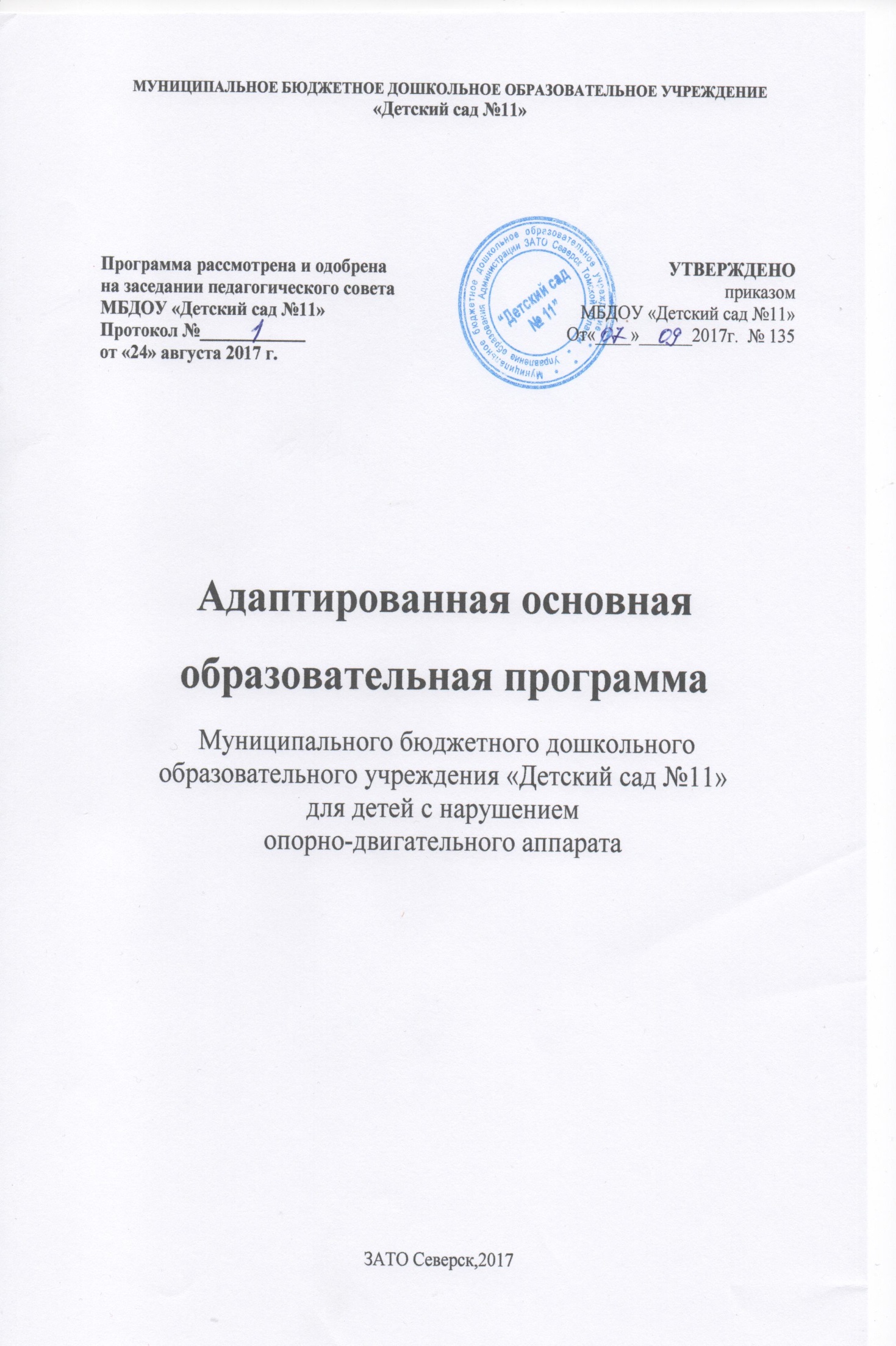 СОДЕРЖАНИЕЦЕЛЕВОЙ РАЗДЕЛПОЯСНИТЕЛЬНАЯ ЗАПИСКАМуниципальное бюджетное дошкольное образовательное учреждение ЗАТО Северск «Детский сад № 11» (далее Учреждение) осуществляет образовательную деятельность по адаптированной основной образовательной программе дошкольного образования для детей с нарушениями опорно-двигательного аппарата (далее – АООП ДОУ для детей с НОДА).АООП ДОУ для детей с НОДА – разработана на базе основной образовательной программы муниципального бюджетного дошкольного образовательного учрежденияЗАТО Северск «Детский сад № 11».АООП ДОУ для детей с НОДА - это образовательная программа, адаптированная для обучения детей с нарушениями опорно-двигательного аппарата (далее - НОДА), учитывающая ряд факторов, определяющих специфику их целостного развития:индивидуальные потребности ребенка c НОДА (далее - ребенка), связанные с его жизненной ситуацией и состоянием здоровья, определяющие особые условия получения им образования (далее - особые образовательные потребности);особенности физического состояния детей с НОДА - и необходимость применения коррекционных методик, рекомендуемых профильными специалистами.АООП ДО – нормативный управленческий документ, регламентирующий деятельность Учреждения.Согласно Федеральному закону от 29.12.2012 №273-ФЗ «Об образовании в Российской Федерации» ст.2, ч.10 АООП определяет комплекс основных характеристик дошкольного образования для детей раннего и дошкольного возраста: содержание образования, продолжительность пребывания в ДОУ, режим работы, объём, предельную наполняемость групп, планируемые результаты в виде целевых ориентиров дошкольного образования, условия организации обучения и воспитания детей с учетом психолого-педагогической поддержки позитивной социализации и индивидуализации, развития личности каждого.АООП ДО направлена на формирование общей культуры, развитие физических, интеллектуальных, нравственных, эстетических и личностных качеств, формирование предпосылок учебной деятельности, сохранение и укрепление здоровья детей дошкольного возраста (ст. 64, ч.1 Федерального закона от 29.12.2012 №273-ФЗ «Об образовании в Российской Федерации»)Нормативной правовой основой для создания АООП являются:• Федеральный закон от 29.12.2012 №273-ФЗ «Об образовании в РоссийскойФедерации»;• Приказ Минобрнауки России от 17.10.2013 № 1155 «Об утверждениифедерального государственного образовательного стандарта дошкольного образования» (далее-Стандарт);•Комментарии Минобрнауки России к ФГОС дошкольного образования от 28.02.2014 №08-249;Приказ Минобрнауки России от 30.08.2013 №1014 "Об утверждении Порядка организации и осуществления образовательной деятельности по основным общеобразовательным программам - образовательным программам дошкольного образования;Приказ Минобрнауки России от 28.12.2010 №2106 "Об утверждении и введении в действие Федеральных требований к образовательным учреждениям в части охраны здоровья обучающихся, воспитанников";Постановление Главного государственного санитарного врача РФ от 15.05.2013 № 26 «Санитарно-эпидемиологических требований к устройству, содержанию и организации режима работы дошкольных образовательных организаций» (СанПиН 2.4.1.3049-13);Письмо Минобрнауки России от 07.06.2013 № ИР-535/07 "О коррекционном иинклюзивном образовании детей";АООП ДО разработана в соответствии с требованиями Стандарта и с учетом Примерной основной образовательной программы дошкольного образования. АООПДО реализуется на государственном языке Российской Федерации. АООП ДО состоит из двух частей:обязательной части,части, формируемой участниками образовательных отношений.Обе части являются взаимодополняющими и необходимыми с точки зрения реализации требований Стандарта.АООП ДО служит механизмом реализации Стандарта и раскрывает содержание, принципы организации, методы, приемы, техники, порядок организации совместной, коллективно-распределенной, партнерской деятельности детей и взрослых в пространстве, во времени, наилучшим образом направленной, способствующей реализации целевых ориентиров, а также подходы к интеграции образовательной деятельности детей.В АООП ДО на первый план выдвигается развивающая функция образования, обеспечивающая становление личности ребенка и ориентирующая педагога на его индивидуальные особенности, что соответствует современным научным концепциям дошкольного воспитания о признании самоценности дошкольного периода детства.АООП ДО построена на позициях гуманно-личностного отношения к ребенку с НОДА, обеспечивает развитие личности, мотивации и способностей детей раннего и дошкольного возраста в различных видах деятельности и охватывает следующие структурные единицы, представляющие определенные направления развития и образования детей (далее - образовательные области): социально-коммуникативное развитие; познавательное развитие; речевое развитие; художественно-эстетическое развитие; физическое развитие.Программа направлена на:формирование личности ребенка с учетом его особых образовательных потребностей путем развития его индивидуальных способностей, положительной мотивации и умений в различных видах деятельности;решение задач обеспечения равных возможностей для полноценного развития каждого ребенка в период дошкольного детства независимо от места жительства, пола, нации, языка, социального статуса, психофизиологических и других особенностей;создание условий для развития ребенка с нарушением опорно-двигательного аппарат, осознающего себя в качестве субъекта своей самостоятельной деятельности, творчески осваивающего свой собственный опыт и открывающих возможности для его позитивной социализации, его личностного развития, развития инициативы и творческих способностей на основе сотрудничества со взрослыми и сверстниками и соответствующим возрасту видам деятельности;создание развивающей образовательной среды, которая представляет собой систему условий социализации и индивидуализации детей.Главный критерий отбора программного материала–его воспитательная ценность, высокий художественный уровень используемых произведений культуры (классической и народной – как отечественной, так и зарубежной), возможность развития всесторонних способностей ребенка на этапе дошкольного детства.Срок реализации АООП ДО: 4 года.Содержание психолого-педагогической работы представлено по возрастным группам. Программа охватывает четыре возрастных периода физического и психического развития детей: младший дошкольный возраст - от 3 до 4 лет, средний дошкольный возраст - от 4 до 5 лет, старший дошкольный возраст - от 5 до 8 лет.Программа может корректироваться в связи с изменениями: нормативной и правовой базы дошкольного образования, образовательного запроса родителей, видовой структуры групп; если её реализация не даёт ожидаемых результатов и др.1.1.1.Цели и задачи реализации ПрограммыЦель: Позитивная социализация и всестороннее развитие ребенка раннего и дошкольного возраста с нарушениями опорно-двигательного аппарата в адекватных его возрасту детских видах деятельности с учетом возрастных, индивидуальных, психологических и физиологических особенностей.Задачи:Обязательная часть:– охрана и укрепление физического и психического здоровья детей, в том числе их эмоционального благополучия;– обеспечение равных возможностей для полноценного развития каждого ребенка в период дошкольного детства независимо от места проживания, пола, нации, языка, социального статуса;– создание благоприятных условий развития детей в соответствии с их возрастными и индивидуальными особенностями, развитие способностей и творческого потенциала каждого ребенка как субъекта отношений с другими детьми, взрослыми и миром;– объединение обучения и воспитания в целостный образовательный процесс на основе духовно-нравственных и социокультурных ценностей, принятых в обществе правил и норм поведения в интересах человека, семьи, общества;– формирование общей культуры личности детей, развитие их социальных, нравственных, эстетических, интеллектуальных, физических качеств, инициативности, самостоятельности и ответственности ребенка, формирование предпосылок учебной деятельности;– формирование социокультурной среды, соответствующей возрастным и индивидуальным особенностям детей;– обеспечение психолого-педагогической поддержки семьи и повышение компетентности родителей (законных представителей) в вопросах развития и образования, охраны и укрепления здоровья детей;– обеспечение преемственности целей, задач и содержания дошкольного общего и начального общего образования.Часть, формируемая участниками образовательных отношений (далее–вариативная часть):- обеспечение вариативности и разнообразия содержания Программы организационных форм дошкольного образования, возможности формирования Программ различной направленности с учётом образовательных потребностей, способностей и состояния здоровья детей;- формирование духовного начала в каждом воспитаннике детского сада на основе ознакомления с родным краем;- развитие у детейпознавательной активности, любознательности,стремления ксамостоятельному познанию и размышлению;- развитие и укрепление опорно-двигательного аппарата, сердечно - сосудистой, дыхательной и нервной систем;1.1.2. Принципы и подходы к реализации ПрограммыВ соответствии со Стандартом Программа построена на следующих принципах:поддержка разнообразия детства; сохранение уникальности и самоценности детства как важного этапа в общем развитии человека, самоценность детства - понимание (рассмотрение) детства как периода жизни значимого самого по себе, без всяких условий; значимого тем, что происходит с ребенком сейчас, а не тем, что этот период есть период подготовки к следующему периоду;2) личностно-развивающий и гуманистический характер взаимодействия взрослых (родителей/законных представителей), педагогических и иных работников Организации) детей;уважение личности ребенка;реализация Программы в формах, специфических для детей данной возрастной группы, прежде всего в форме игры, познавательной и исследовательской деятельности, в форме творческой активности, обеспечивающей художественно-эстетическое развитие ребенка.полноценное проживание ребенком всех этапов детства (младенческого, раннего и дошкольного возраста), обогащение (амплификация) детского развития;построение образовательной деятельности на основе индивидуальных особенностей каждого ребенка, при котором сам ребенок становится активным в выборе содержания своего образования, становится субъектом образования (далее - индивидуализация дошкольного образования);содействие и сотрудничество детей и взрослых, признание ребенка полноценным частником (субъектом) образовательных отношений;поддержка инициативы детей в различных видах деятельности;сотрудничество Учреждения с семьей;приобщение детей к социокультурным нормам, традициям семьи, общества и государства;формирование познавательных интересов и познавательных действий ребенка в различных видах деятельности;возрастная адекватность дошкольного образования (соответствие условий, требований, методов возрасту и особенностям развития);учет этнокультурной ситуации развития детей.Теоретико-методологической основой организации дошкольного образования в Учреждении являются следующие подходы:Программа основывается на положениях фундаментальных исследований отечественной научной психолого-педагогической и физиологической школы о закономерностях развития детей раннего и дошкольного возраста, научных исследований, практических разработок и методических рекомендаций, содержащихся в трудах ведущих специалистов в области современного дошкольного образования, иных нормативных правовых актов, регулирующих деятельность системы дошкольного образования и базируется на следующих принципах:Принцип развивающего образования, в соответствии с которым главной цельюдошкольного образования является развитие ребенка. В этом контексте принимается как основополагающая позиция, сформулированная Л.С.Выготским: обучение ведет за собой развитие (обучение понимается нами широко, как целенаправленный, специально организованный процесс взаимодействия взрослого и ребенка, в котором и происходит передача взрослым и присвоение ребенком социального опыта). Применение принципа развивающего образования ориентирует педагогов на построение образования в зоне ближайшего развития ребенка;Принцип научной обоснованности и практической применимости, согласно которому:- содержание Программы соответствует основным положениям возрастной психологии и дошкольной педагогики; - отбор образовательного материала для детей учитывает не только зону их ближайшегоразвития, но также возможность применения полученной информации в практической деятельности детей.Принцип интеграции содержания дошкольного образования в соответствии свозрастными возможностями и особенностями детей, спецификой и возможностями образовательных областей. Принцип реализуется:- через интеграцию содержания различных образовательных областей и специфических видов детской деятельности по освоению образовательных областей (гармоничное объединение различных образовательных областей для целостного восприятия окружающего мира); для детей дошкольного возраста (3 года - 8 лет) - ряд видов деятельности, таких как игровая, включая сюжетно-ролевую игру, игру с правилами и другие виды игры, коммуникативная (общение и взаимодействие со взрослыми и сверстниками), познавательно-исследовательская (исследования объектов окружающего мира и экспериментирования с ними), а также восприятие художественной литературы и фольклора, самообслуживание и элементарный бытовой труд (в помещении и на улице), конструирование из разного материала, включая конструкторы, модули, бумагу, природный и иной материал, изобразительная (рисование, лепка, аппликация), музыкальная (восприятие и понимание смысла музыкальных произведений, пение, музыкально-ритмические движения, игры на детских музыкальных инструментах) и двигательная (овладение основными движениями) формы активности ребенка.Интегративными формами в Учреждении выступают совместные творческие проекты, праздники, эксперименты, экскурсии, сюжетно-ролевые игры.Комплексно-тематический принцип построение образовательного процесса означает объединение комплекса различных видов специфических детских деятельностей вокруг единой темы при организации воспитательно-образовательного процесса. При этом в качестве тем могут выступать организующие моменты, тематические недели, события, реализация проектов, сезонные явления в природе, праздники, традиции. Реализация комплексно-тематического принципа построения образовательного процесса тесно взаимосвязана с интеграцией детских деятельностей.Принцип адаптивности, который реализуется:через адаптивность предметно-развивающей среды Учреждения к потребностям детей раннего и дошкольного возраста, обеспечивающей комфорт, сохранение и укрепление их здоровья, полноценное развитие;адаптивность детей к пространству Учреждения и окружающему социальному миру.Принцип учета возрастных и индивидуальных особенностей развития детей.Программа реализует также:Системность в отборе и предоставлении образовательного материала, интеграция задач познавательного, речевого, социально-коммуникативного, художественно-эстетического и физического развития детей раннего и дошкольного возраста и обогащение содержания образования.Программа учитывает:деятельностный подход к организации образования, включение познавательного компонента в разнообразные виды и формы организации детской деятельности;сочетание наглядных и эмоционально-образовательных технологий обучения;открытость Программы для повторения и уточнения образовательного материала в течение года, месяца, недели, включая работу по взаимодействию с родителями и детьми других возрастных групп.Образовательная среда в соответствии с Программой строится на основе системы принципов деятельностного обучения:принцип психологической комфортности: взаимоотношения между детьми и взрослыми строятся на основе доброжелательности, поддержки, взаимопомощи;принцип деятельности: основной компонент делается на организации самостоятельных детских "открытий" в процессе разнообразных видов деятельности детей (игра, общение, исследование и пр.); педагог выступает, прежде всего, как организатор образовательного процесса;принцип целостности: стратегия и тактика образовательной работы с детьми опирается на представление о целостной жизнедеятельности ребенка (у ребенка формируется целостное представление о мире, себе самом, социокультурных отношениях);принцип минимакса: создаются условия для продвижения каждого ребенка по индивидуальной траектории развития и саморазвития - в своем темпе, на уровне своего возможного максимума;принцип творчества: образовательный процесс ориентирован на развитие творческих способностей каждого ребенка, приобретение им собственного опыта творческой деятельности;принцип вариативности: детям предоставляются возможности выбора материалов, видов активности, участников совместной деятельности и общения, информации, способа действия и др.;принцип непрерывности: обеспечивается преемственность в содержании, технологиях, методах между дошкольным и начальным общим образованием, определяется вектор на дальнюю перспективу развития.1.1.3. Значимые для разработки и реализации АООП ДО характеристики особенностей развития детей дошкольного возрастаОсновными участниками реализации Программы являются: дети дошкольного возраста, родители (законные представители), педагоги.Основными особенностями воспитательно-образовательного процесса в Учреждении является адаптация его к возможностям детей с нарушением функций опорно-двигательного аппарата. Интегрированный подход в работе с детьми, заключается во взаимодействии различных категорий кадров: педагога-психолога, учителя-логопеда, музыкального руководителя, воспитателей, инструктора по физической культуре.Такие направления создания адаптивной образовательной среды, как гибкий режим, учет индивидуальных особенностей ребенка, решение программных образовательных задач в совместной деятельности взрослого и детей, и самостоятельной деятельности детей в рамках организованной образовательной деятельности, позволяют достичь желаемых целей.Педагоги дают ребенку возможность быть самим собой; организуя разнообразную деятельность, создавая условия для сохранения его здоровья. Ребенок реализует свое право на индивидуальное развитие в соответствии со своими потребностями, способностями и возможностями.Задачи воспитательно-образовательного и коррекционного направлений объединяются в два блока:педагогический,коррекционный.Комплектование Учреждения определяется: Порядком комплектования муниципальных бюджетных дошкольных образовательных учреждений ЗАТО Северск, санитарно-эпидемиологическими правилами и нормативами, Уставом ДОУ.Контингент воспитанников определяется на основе заключения территориальной психолого-медико-педагогической комиссии о необходимости создания условий для получения ребенком дошкольного образования, коррекции нарушений развития и социальной адаптации на основе специальных педагогических подходов.Особенности детей с нарушениями опорно-двигательного аппаратаКатегория детей с нарушениями опорно-двигательного аппарата - неоднородная по составу группа со значительным разбросом первичных и вторичных нарушений развития. Отклонения в развитии у детей с такой патологией отличаются значительной полиморфностью и диссоциацией в степени выраженности. В зависимости от причины и времени действия вредных факторов отмечаются следующие виды патологии опорно-двигательного аппарата. По типологии двигательных нарушений, предложенной И. Ю.Левченко, О. Г. Приходько, выделяются:I. Заболевания нервной системы: детский церебральный паралич, полиомиелит.Врожденная патология опорно-двигательного аппарата: врожденный вывих бедра, кривошея, косолапость и другие деформации стоп, аномалии развития позвоночника (сколиоз), недоразвитие и дефекты конечностей, аномалии развития пальцев кисти, артрогрипозы.III. Приобретенные заболевания и повреждения опорно-двигательного аппарата: травматические повреждения спинного мозга, головного мозга и конечностей, полиартрит, заболевания скелета (туберкулез, опухоли костей, остеомиелит), системные заболевания скелета (хондродистрофия, рахит).В других классификациях дополнительно к перечисленным выделяется группа нарушений опорно-двигательного аппарата наследственной патологии с прогрессирующими мышечными атрофиями (миопатия Дюшенна, амнотрофия Вердинга-Гоффмана и др.).По классической классификации, предложенной К. А. Семеновой, Е. М. Мастюковой и М. К. Смуглиной, детский церебральный паралич может быть представлен формами: спастическая диплегия; двойная гемиплегия; гемипаретическая форма; гиперкинетическая форма; атонически-астатическая форма.Международная классификация болезней выделяет следующие заболевания опорно-двигательного аппарата:Спастический церебральный паралич;Пастическая диплегия;Детская гемиплегия;Дискинетический церебральный паралич;Атаксический церебральный паралич;Другой вид детского церебрального паралича;Детский церебральный паралич неуточненный.При всем разнообразии врожденных и рано приобретенных заболеваний и повреждений опорно-двигательного аппарата у большинства детей наблюдаются сходные проблемы. Ведущим в клинической картине является двигательный дефект (задержка формирования, недоразвитие, нарушение или утрата двигательных функций). Не существует четкой взаимосвязи между выраженностью двигательных и психических нарушений — например, тяжелые двигательные расстройства, могут сочетаться с легкой задержкой психического развития, а остаточные явления ДЦП — с тяжелым недоразвитием отдельных психических функции или психики в целом. Для детей с церебральным параличом характерно своеобразное психическое развитие, обусловленное сочетанием раннего органического поражения головного мозга с различными двигательными, речевыми и сенсорными дефектами. Важную роль в генезе нарушений психического развития играют возникающие в связи с заболеванием ограничения деятельности, социальных контактов, а также условия обучения и воспитания. Существующие классификации детей с НОДА имеют в своей основе клинические характеристики данного вида нарушения развития в зависимости от причины и времени действия вредных факторов.Уточнение роли различных факторов и механизмов формирования разных видов нарушения опорно-двигательного аппарата необходимо в большей степени для организации медико-социальной помощи этой категории детей. Для организации психолого-педагогического сопровождения ребёнка с НОДА в образовательном процессе, задачами которого являются правильное распознавание наиболее актуальных проблем его развития, своевременное оказание адресной помощи и динамическая оценка её результативности, необходимо опираться на типологию, которая носит педагогически ориентированный характер, основанная на оценке сформированности познавательных и социальных способностей у детей с нарушениями опорно-двигательного аппарата:Первая группа: Дети с нарушениями функций опорно-двигательного аппарата различного этиопатогенеза, передвигающиеся самостоятельно или с ортопедическими средствами, имеющие нормальное психическое развитие и разборчивую речь. Достаточное интеллектуальное развитие у этих детей часто сочетается с отсутствием уверенности в себе, самостоятельности, с повышенной внушаемостью. Личностная незрелость проявляется в наивности суждений, слабой ориентированности в бытовых и практических вопросах жизни.Вторая группа: Дети с лёгким дефицитом познавательных и социальных способностей, передвигающиеся при помощи ортопедических средств или лишенные возможности самостоятельного передвижения, имеющие нейросенсорные нарушения в сочетании с ограничениями манипулятивной деятельности и дизартрическими расстройствами разной степени выраженности. Задержку психического развития при ДЦП чаще всего характеризует благоприятная динамика дальнейшего умственного развития детей. Они легко используют помощь взрослого при обучении, у них достаточное, но несколько замедленное усвоение нового материала. При адекватной коррекционно-педагогической работе дети часто догоняют сверстников в умственном развитии.Третья группа: Дети с двигательными нарушениями разной степени выраженности и с легкой и средней степенью интеллектуальной недостаточности, осложненными нейросенсорными нарушениями, а также имеющими дизартрические нарушения и системное недоразвитие речи. У детей с умственной отсталостью нарушения психических функций чаще носят тотальный характер. На первый план выступает недостаточность высших форм познавательной деятельности — абстрактно-логического мышления и высших, прежде всего гностических, функций. При сниженном интеллекте особенности развития личности характеризуются низким познавательным интересом, недостаточной критичностью. В этих случаях менее выражены состояния с чувством неполноценности, но отмечается безразличие, слабость волевых усилий и мотивации.Четвертая группа: Дети имеют тяжёлые опорно-двигательные нарушения неврологического генеза и, как следствие, полная или почти полная зависимость от посторонней помощи в передвижении, самообслуживании и предметной деятельности. Большинство детей этой группы не могут самостоятельно удерживать своё тело в сидячем положении. Спастичность конечностей часто осложнена гиперкинезами. Процесс общения затруднен в связи с несформированностью языковых средств и речемоторных функций порождения экспрессивной речи. Степень умственной отсталости колеблется от лёгкой до глубокой. Дети данной группы с менее выраженным интеллектуальным недоразвитием имеют предпосылки для формирования представлений, умений и навыков, значимых для социальной адаптации детей. Так, у большинства детей проявляется интерес к общению и взаимодействию, что позволяет обучать детей пользоваться невербальными средствами коммуникации (жесты, мимика, графические изображения и др.); наличие отдельных двигательных действий (захват, удержание предмета, контролируемые движения шеи и др.), создаёт предпосылки для обучения детей выполнению доступных операций самообслуживания и предметно-практической деятельности. Обучение строится с учётом специфики развития каждого ребёнка, а также в соответствии с типологическими особенностями развития детей с тяжёлыми и множественными нарушениями.Таким образом, вследствие неоднородности состава детей с нарушениями опорно-двигательного аппарата диапазон различий в требуемом уровне и содержании их дошкольного образования предполагает их образовательную дифференциацию.Дети с НОДА разной степени выраженности и не имеющие достаточно развитого уровня сенсомоторного опыта, испытывают определенные трудности в процессе овладения программным материалом. Эти особенности часто сопряжены с недостаточным развитием мышления, восприятия, внимания, памяти и несформированностью всех компонентов речевой функциональной системы.детей с НОДА снижена умственная работоспособность, повышена утомляемость, что затрудняет формирование познавательного опыта, проводит к искажению мыслительной деятельности. У дошкольников замедленна артикуляционная моторика, расстроена динамическая координация и соразмерность как тонких, так и общих движений. Указанное выше затрудняет усвоение учебной программы и формируют особые образовательные потребности у воспитанников.Особенности детей младшего и среднего дошкольного возраста:•двигательная не скоординированность;•нарушения в соблюдении темпа движений;•низкая работоспособность;•повышенная утомляемость;•отставание в физическом развитии;•ограниченность определенных видов движений (в зависимости от диагноза);• затруднения в освоении отдельных или основных двигательных умений и навыков (ходьба, бег, прыжки, подскоки);•затруднения в фиксации положения на определенное время;•заторможенность.У детей старшего дошкольного возраста:затруднения в соблюдении точности движений;низкий уровень развития некоторых физических качеств (ловкости, быстроты, выносливости);затруднения в освоении определенных двигательных умений и навыков (ходьба, бег, прыжки, подскоки);• затруднения в принятии правильной осанки и фиксации положения туловища на определенное время;недостаточное развитие моторных функций пальцев рук;ограничение определенных видов движений (в зависимости от диагноза). Дети с нарушениями опорно-двигательного аппарата имеют нарушения зрения, заболевания нервной системы, органов дыхания, пищеварения. Нарушения ОДА часто сочетаются с нарушениями работы многих органов и систем. Обращать внимание на ОДА детей важно ещё и потому, чтобы будущая учебная нагрузка связана со значительным статическим напряжением, длительным удержанием относительно неподвижной позы и резким снижением двигательной активности. Всё это фактор риска.младшем дошкольном возрасте привычным положением является приведение плечевого пояса вверх и вперёд, напряжение шеи, воротниковой зоны, вследствие чего углы лопаток отстают и часто асимметричны, отмечается деформация спины, бёдер.Одним из факторов нарушения ОДА является и нарушение осанки. Поэтому ребёнок с правильной осанкой усваивает быстро и легко выполняет те движения, которые очень тяжело даются детям с нарушенной осанкой. Такие дети при ходьбе опускают голову, сутулятся, походка у них тяжёлая, шаркающая. Во время бега они почти не работают руками, не умеют согласовывать дыхание с движениями, а также страдают одышкой. Дети плохо выполняют упражнения на равновесие, им трудно попадать мячом в цель.Осанка вырабатывается в детстве, в процессе роста ребёнка. Основную роль в её формировании играют состояние позвоночника, равномерное развитие мышц и мышечной тяги. Позвоночный столб можно образно сравнить с мачтой, удерживаемой в вертикальном положении растяжками, роль которых выполняют в организме мышцы. Если мышцы туловища развиты равномерно и тяга мышц-сгибателей уравновешивается тягой мышц-разгибателей, то корпус и голова занимают правильное положение.Формирование осанки у ребёнка начинается сразу же после рождения. Позвоночный столб новорожденного очень подвижен и легко принимает форму той поверхности, которая служит для него опорой. Если поверхность ровная, то позвоночник прямой.процессе нормального развития у ребёнка появляются физиологические изгибы, свойственные позвоночнику взрослого человека. В возрасте двух месяцев, когда ребёнок начинает держать голову, образуется шейный изгиб. В возрасте 6 – 7 месяцев, когда ребёнок садится, у него возникает грудной изгиб, когда ребёнок встаёт на ноги – поясничный.Физиологические изгибы в позвоночнике способствуют амортизации толчков и сотрясений, неизбежно возникающих при ходьбе, беге, прыжках. До 7 лет эти изгибы не имеют постоянной формы и легко изменяются в зависимости от положения тела. К 14 –15 годам они становятся постоянными, закрепляются и приобретают индивидуальный характер, оказывая влияние на тип осанки. Нормальная глубина их – 3-4 см. Чрезмерная или недостаточная кривизна позвоночника является нарушением осанки. Среди такого рода нарушений чаще всего встречаются: сутулость, вялая осанка, плоская спина.При сутулости у детей увеличен грудной изгиб позвоночника, выступают лопатки, грудь обычно впалая, живот выпячен. Сутулый ребёнок не может выпрямиться на длительное время, так как у него быстро наступает усталость.При ослаблении мускулатуры и нарушениях в изгибах позвоночника у детей наблюдается вялая осанка. У них обычно бывает впалая грудь, плечи выдаются вперёд, живот внизу выпячен.Наиболее неблагополучный тип осанки – плоская спина, когда не образуется достаточно глубоких изгибов позвоночника. Туловище при этом отклоняется назад, живот выпячивается. Такой позвоночник плохо смягчает толчки и сотрясения.Другой особенностью, подстерегающей ребёнка, являются искривления позвоночника влево-вправо, так называемая сколиотическая болезнь. Эта болезнь оказывает очень большое влияние на общее состояние организма.Врождённый сколиоз встречается редко. Обычно он развивается после рождения ребёнка как следствие нервно-мышечной недостаточности, в результат, которой неправильные привычные позы могут вызвать боковые искривления позвоночника.Сколиотическая болезнь имеет три степени. Боковое искривление позвоночника, которое удаётся исправить напряжением шейных и спинных мышц, можно отнести к сколиотической болезни I степени. В этой стадии болезнь поддаётся комплексному лечению в специализированных группах.При сколиозе II степени исправить позвоночник усилием мышц невозможно. В связи с неправильной формой позвоночника в этом случае иногда выступает группа рёбер. Выпячивание рёбер становится заметным при наклоне туловища вперёд.Сколиозная болезнь III степени характеризуется искривлением позвоночника, при котором, как правило, образуется рёберный горб. На этой стадии болезни наблюдается деформация позвонков, нарушается рост позвоночника, ограничивается его подвижность. При сколиозах III степени нередко приходится прибегать к вмешательству хирурга.К нарушениям опорно-двигательного аппарата относится и деформация стоп. Раздражительность, плохое настроение, боли в ногах, спине, голове – все эти недомогания могут быть вызваны плоскостопием. Плоскостопие гораздо более распространено, чем обычно думают; и те, у кого есть такая деформация, страдают от болей не только в ногах, но и во всём теле. Их походка становится неуклюжей, а сама ходьба причиняет боль.При плоскостопии нарушается или снижается внутренний продольный и часто внешний поперечный свод стопы. Соединяясь между собой, кости стопы образуют четыре свода. Нормальная стопа имеет свод на внутренней стороне. Эта внутренняя часть при ходьбе не касается земли. Высота этого свода бывает разной у разных людей и даже разных народов. Поэтому не по высоте свода следует судить о том, есть ли у человека плоскостопие или нет, а по тому, как ноги переносят нагрузку при ходьбе, по их общей структуре.Удерживают своды в нормальном положении связки, мышцы ног, сухожилия и мышцы стоп. Уплощение свода может быть следствием слабости мышц и связок, или паралича мышц (младенческий паралич), или травм, или размягчения костных тканей, как при рахите.Различают поперечное плоскостопие, при котором нарушается внешний поперечный свод, и, что встречается чаще, продольное плоскостопие, при котором опускается продольный свод.Во многих случаях наблюдается нарушение обоих сводов. Привычка стоять, развернув стопы, всегда усиливает тенденцию к формированию плоскостопия. Строение ноги таково, что она не должна выносить сверх тяжесть тела на внешней, не на внутренней стороне стопы. Развёрнутые в сторону пальцы ног способствуют переносу тяжести на её внутреннюю сторону, что и приводит к нарушению свода.Помимо ослабления внутреннего продольного свода стопы и образования плоскостопия привычка разворачивать стопы в стороны нарушает осанку и лёгкость походки, которая становится нервной и неловкой.Плоскостопие обычно развивается медленно, постепенно и проходит следующие более или менее отчётливые стадии.Слабость ног. Ноги начинают быстро уставать, лодыжки обретают тенденцию выгибаться, нарастает слабость, чувствительность в пятках. Лодыжки могут опухать и болеть, после длительного стояния или ходьбы проявляется общая слабость и ощущение дискомфорта во всей ноге. Появляются жалобы на болезненность и «жжение» в стопах, иногда ноги холодеют. У шага нет нормальной упругости, эластичности, живости. При стоянии внутренний продольный свод снижен, и внутренняя лодыжечная кость ненормально выступает.Функциональное плоскостопие. Это следующая стадия слабости ног. К уже описанным симптомам добавляются новые. Стопы под давлением веса тела удлиняются и расширяются у подушечек пальцев. Внутренний продольный свод сильно сдавлен и может даже совсем исчезнуть, а внешний продольный свод уплощен. Обычно плюсно-фаланговый сустав припухает и становится чувствительным, вокруг него может наблюдаться покраснение кожи. Обувь деформируется: поскольку внутренняя сторона пятки выходит за край стопы.Органическое плоскостопие. На этой стадии плоскостопия сплющивание свода, смещение внутрь лодыжек и выворачивание в стороны ног становится постоянным независимо от того, давит на них вес тела или нет. Почти постоянно ноют пятки, боль часто ощущается во всей ноге. Ступни горячие и могут так опухать, что невозможно обувать обувь. Деформация обуви, характерная при функциональном плоскостопии, ещё более выражена.«Жёсткая нога». Это полная или частичная утрата нормальных движений ногами без явного смещения костей. Такое состояние может быть следствием воспаления суставов или мышц ног, или результатом спазмов ножных мышц. Обувь, слишком стягивающая свод, затрудняющая движение, - одна из наиболее вероятных причин подобного состояния.Гибкое плоскостопие. Это такое состояние, при котором уплощённые своды можно восстановить с помощью давления руками или специальными «подпорками». При отсутствии давления веса тела движение ногами в этом случае почти нормальное.«Жёсткое плоскостопие». При этом состоянии уплощённые своды не поддаются восстановлению с помощью давления руками или при использовании «подпорок». Нормальное движение ногами нарушено.Врождённое плоскостопие. Низкий свод или отсутствие его могут быть врождёнными. В некоторых случаях свод, который формируется сразу после рождения, так и не появляется. При врождённом плоскостопии человек не ощущает дискомфорта, хотя у него и отсутствуют гибкость и энергичность шага. Для исправления этого состояния мало что можно сделать.Суженный или высокий свод. Это противоположность плоскостопию: поперечные своды увеличены и при давлении веса тела лодыжка прогибается вовне. Мышцы и связки, расположенные ниже продольного свода, укорачиваются, и при стоянии кости не меняют своего положения. Но нормальная работа ног нарушается, и на расширенных подушечках пальцев, как правило, образуются мозоли.большинства детей с нарушениями опорно-двигательного аппарата выявляются нарушения речи и познавательных процессов. Чаще всего-различные формы дизартрии. Выраженность дизартических нарушений может быть различной: от легких (стертых) форм до совершенно неразборчивой речи. В самых тяжелых случаях может наблюдается анартрия.Психолого-педагогическая классификация нарушений у детей дошкольного возрастаПервая группа - нарушение средств общения. В ней выделяют:Фонетико-фонематическое недоразвитие речи (ФФНР)-это нарушение процессов формирования произносительной системы родного языка у детей с различными речевыми расстройствами вследствие дефектов восприятия и произношения фонем.Основные проявления, характеризующие это состояние.Недифференцированное произношение пар или групп звуков. В этих случаях один тот же звук может служить для ребенка заменителем двух или даже трех других звуков. Например, мягкий звук т' произносится вместо звуков с', ч, ш («тюмка», «тяска», «тяпка» вместо сумка, чашка, шапка).Замена одних звуков другими, имеющими более простую артикуляцию и представляющие меньшую произносительную трудность для ребенка. Обычно звуки, сложные для произнесения заменяются более легкими, которые характерны для раннего периода речевого развития. Например, звук л употребляется вместо звука р., звук ф -- вместо звука ш.Смешение звуков. Это явление характеризуется неустойчивым употреблением целого ряда звуков в различных словах. Ребенок может в одних словах употреблять звуки правильно, а в других -- заменять их близкими по артикуляции или акустическим признакам. Так, ребенок, умея произносить звуки р, л или с изолированно, в речевых высказываниях произносит, например, «Столялстлогаетдошку» вместо Столяр строгает доску.Общее недоразвитие речи (ОНР) --различные сложные речевые расстройства, при которых нарушено формирование всех компонентов речевой системы, т.е. звуковой стороны (фонетики) и смысловой стороны (лексики, грамматики).Общее недоразвитие речи может наблюдаться при сложных формах детской речевой патологии: алалии, афазии (всегда), а также ринолалии, дизартрии.Несмотря на различную природу дефектов, у детей с ОНР можно выделить следующие общие закономерности:Значительно позднее появление речиОграниченный словарный запас;Грубые нарушения грамматического строя;Выраженные недостатки звукопроизношения;Речь детей с ОНР малопонятна.Выделяют три уровня ОНРПервый уровень речевого развития характеризуется отсутствием речи(т.н.«безречевые дети»). Такие дети пользуются «лепетными» словами, звукоподражаниями, сопровождают «высказывания» мимикой и жестами. Общеупотребительные слова ребёнок воспроизводит в виде отдельных слогов и сочетаний.Второй уровень речевого развития. Кроме жестов и «лепетных» слов появляются хотя и искаженные, но достаточно постоянные общеупотребительные слова, в самостоятельных высказываниях простые распространённые предложения из 2-3-4 слов.детей этой категории ограничен пассивный словарный запас, отмечаются аграмматизмы (неправильное употребление грамматических конструкций), отмечается пропуск предлогов, отсутствие согласования прилагательных с именами существительными. Произносительные возможности детей значительно отстают от возрастной нормы. Нарушена слоговая структура.Третий уровень речевого развития характеризуется наличием развернутой фразовой речи с элементами лексико-грамматического и фонетико-фонематического недоразвития. Свободное общение затруднено. Несмотря на значительное продвижение в формировании самостоятельной речи, чётко выделяются основные пробелы лексико-грамматического и фонетического оформления связной речи.Вторая группа -- нарушения в применении средств общения.этой группе относится заикание, которое рассматривается как нарушение коммуникативной функции речи при правильно сформировавшихся средствах общения.Возможен и комбинированный дефект, при котором заикание сочетается с общим недоразвитием речи (ОНР).Для многих детей с речевыми нарушениями характерна недостаточная выраженность познавательных процессов, нарушение и замедление приема и переработки сенсорной и речевой информации.познании окружающей действительности первостепенная роль принадлежит ощущению (ощущение–отражение отдельных свойств предметов и явлений, непосредственно воздействующих на наши органы чувств) и восприятию (восприятие-отражение предметов и явлений, непосредственно воздействующих на органы чувств в целом, в совокупности свойств и признаков этих предметов и явлений), на основе которых, могут в дальнейшем формироваться такие процессы, как память, воображение, мышление.Дети дошкольного возраста с общим недоразвитием речи не владеют в одинаковой степени всеми необходимыми сенсорными эталонами, у них наблюдается отставание в формировании перцептивных действий, что в свою очередь сказывается на успешности называния тех или иных свойств объектов. Процессы восприятия у них замедлены, недостаточно избирательны, часто фрагментарны и не обобщены. Они затрудняются в обследовании предметов, выделении нужных свойств, а главное – обозначении этих свойств, словом. Недостаточность, дифференцированного слухового и фонематического восприятия, может стать в дальнейшем преградой для обучения ребенка грамоте. Готовность ребенка к обучению письму и чтению неразрывно связанно с возможностью осознавать звуковой строй языка, то есть умением услышать в слове отдельные звуки и их определенную последовательность. Обучение детей различать звуки ведет к развитию как внимания к звуковой стороне речи, так и слуховой памяти. Недостаточность процессов восприятия задерживает развитие всей познавательной деятельности ребенка.Указанные выше особенности восприятия затрудняют изучение сенсорных эталонов: цвета, формы, величины. Дети с нарушением речи допускают ошибки в определении пространственного положения предметов, затрудняются в целостном восприятии предмета и особенно его изображения. Так же они испытывают большие трудности в сравнении, сопоставлении, определении сходства и отличия между предметами.Нарушения развития речи значительно осложняют обучение математике. Дети дошкольного возраста с нарушением речи не могут проанализировать содержание, установить зависимости и отношения между данными задачи. Затруднено нахождение арифметических операций, соответствующих логическим отношениям совокупностей в задаче: а также понимание условия и конечного вопроса арифметической задачи.Особые образовательные потребности детей с нарушениями опорно-двигательного аппаратаОсобые образовательные потребности у детей с нарушениями опорно-двигательного аппарата задаются спецификой двигательных нарушений, а также спецификой нарушения психического развития, и определяют особую логику построения образовательного процесса, находят своё отражение в структуре и содержании. Наряду с этим можно выделить особые по своему характеру потребности, свойственные всем детям, - обязательность непрерывности коррекционно-развивающего процесса, реализуемого, как через содержание образовательных областей, так и в процессе индивидуальной работы;необходимо использование специальных методов, приёмов и средств обучения (в том числе специализированных компьютерных и ассистивных технологий), обеспечивающих реализацию «обходных путей» обучения;индивидуализация обучения требуется в большей степени, чем для нормально развивающегося ребёнка;наглядно-действенный характер содержания образования;специальное обучение «переносу» сформированных знаний и умений в новые ситуации взаимодействия с действительностью;специальная помощь в развитии возможностей вербальной и невербальной коммуникации;коррекция произносительной стороны речи; освоение умения использовать речь по всему спектру коммуникативных ситуаций (задавать вопросы, договариваться, выражать свое мнение, обсуждать мысли и чувства и т.д. следует обеспечить особую пространственную и временную организацию образовательной среды; необходимо максимальное расширение образовательного пространства – выход за пределы ДОО.1.2. ПЛАНИРУЕМЫЕ РЕЗУЛЬТАТЫ ОСВОЕНИЯ ПРОГРАММЫ ВОСПИТАННИКАМИ 1.2.1.Целевые ориентирыЦелевые ориентиры образования в раннем возрасте:ребенок интересуется окружающими предметами и активно действует с ними; эмоционально вовлечен в действия с игрушками и другими предметами, стремится проявлять настойчивость в достижении результата своих действий;использует специфические, культурно фиксированные предметные действия, знает назначение бытовых предметов (ложки, расчески, карандаша и пр.) и умеет пользоваться ими. Владеет простейшими навыками самообслуживания; стремится проявлять самостоятельность в бытовом и игровом поведении;владеет активной речью, включенной в общение; может обращаться с вопросами и просьбами, понимает речь взрослых; знает названия окружающих предметов и игрушек;стремится к общению со взрослыми и активно подражает им в движениях и действиях; появляются игры, в которых ребенок воспроизводит действия взрослого;проявляет интерес к сверстникам; наблюдает за их действиями и подражает им;проявляет интерес к стихам, песням и сказкам, рассматриванию картинки, стремится двигаться под музыку; эмоционально откликается на различные произведения культуры и искусства;у ребенка развита крупная моторика, он стремится осваивать различные виды движения (бег, лазанье, перешагивание и пр.).Целевые ориентиры на этапе завершения дошкольного образования:ребенок овладевает основными культурными способами деятельности, проявляет инициативу и самостоятельность в разных видах деятельности - игре, общении, познавательно-исследовательской деятельности, конструировании и др.; способен выбирать себе род занятий, участников по совместной деятельности; ребенок обладает установкой положительного отношения к миру, к разным видам труда, другим людям и самому себе, обладает чувством собственного достоинства; активно взаимодействует со сверстниками и взрослыми, участвует в совместных играх. Способен договариваться, учитывать интересы и чувства других, сопереживать неудачам, радоваться успехам других, адекватно проявляет свои чувства, в том числе чувство веры в себя, старается разрешать конфликты;ребенок обладает развитым воображением, которое реализуется в разных видах деятельности, и прежде всего в игре; ребенок владеет разными формами и видами игры, различает условную и реальную ситуации, умеет подчиняться разным правилам и социальным нормам;ребенок достаточно хорошо владеет устной речью, может выражать свои мысли и желания, может использовать речь для выражения своих мыслей, чувств и желаний, построения речевого высказывания в ситуации общения, может выделять звуки в словах, у ребенка складываются предпосылки грамотности;у ребенка развита крупная и мелкая моторика; он подвижен, вынослив, владеет основными движениями, может контролировать свои движения и управлять ими;ребенок способен к волевым усилиям, может следовать социальным нормам поведения и правилам в разных видах деятельности, во взаимоотношениях со взрослымисверстниками, может соблюдать правила безопасного поведения и личной гигиены;ребенок проявляет любознательность, задает вопросы взрослым и сверстникам, интересуется причинно-следственными связями, пытается самостоятельно придумывать объяснения явлениям природы и поступкам людей; склонен наблюдать, экспериментировать. Обладает начальными знаниями о себе, о природном и социальном мире, в котором он живет; знаком с произведениями детской литературы, обладает элементарными представлениями из области живой природы, естествознания, математики, истории и т.п.; ребенок способен к принятию собственных решений, опираясь на свои знания и умения в различных видах деятельности.Планируемые результаты освоения ПрограммыПланируемые результаты освоения Программы конкретизируют требования ФГОС ДО к целевым ориентирам в обязательной части и части, формируемой участниками образовательных отношений (вариативная часть), с учетом возрастных возможностей и индивидуальных различий (индивидуальных траекторий развития) детей.К семи годам при успешном освоении АООП ДО достигаются следующие результаты:- укрепление здоровья детей;- коррекция неправильных установок опорно-двигательного аппарата (отдельных конечностей, стопы, кисти, позвоночника); - нормализация мышечного тонуса (его увеличение в случае гипотонии,снижение в случае гипертонии, стабилизация в случае дистонии);- преодоление слабости (гипертрофии) отдельных мышечных групп; - улучшение подвижности в суставах;- сенсорное обогащение: улучшение мышечно-суставного чувства (кинестезии и тактильных (кожных) ощущений); - формирование компенсаторных гипертрофий отдельных мышечных групп;- формирование вестибулярных реакций.Обучаясь по АООП ДО, дети с НОДА получают образование, сопоставимое по итоговым достижениям к моменту завершения дошкольного обучения с образованием здоровых сверстников в пролонгированные календарные сроки.Сроки получения дошкольного образования детьми с НОДА пролонгируются с учетом психофизиологических возможностей и индивидуальных особенностей их развития данной категории, которые определяются Стандартом.Старший дошкольный возраст (с 5 до 6 лет)Коррекционная-развивающая работа.Речевое развитие. Ребенок контактен, часто становится инициатором общения со сверстниками и взрослыми; эмоциональные реакции адекватны и устойчивы, ребенок эмоционально стабилен; пассивный словарь ребенка соответствует возрастной норме; ребенок может показать по просьбе взрослого несколько предметов или объектов, относящихся к одному понятию; показать на предложенных картинках названные взрослым действия; показать по картинкам предметы определенной геометрической формы, обладающие определенными свойствами; понимает различные формы словоизменения; понимает предложно-падежные конструкции с простыми предлогами, уменьшительно-ласкательные суффиксы существительных, дифференцирует формы единственного и множественного числа глаголов, глаголы с приставками; понимает смысл отельных предложений, хорошо понимает связную речь; без ошибок дифференцирует как оппозиционные звуки, не смешиваемые в произношении, так и смешиваемые в произношении; уровень развития экспрессивного словаря соответствует возрасту; ребенок безошибочно называет по картинкам предложенные предметы, части тела и предметов; обобщает предметы и объекты, изображенные на картинке; не допускает ошибок при назывании действий, изображенных на картинках; называет основные и оттеночные цвета, называет форму указанных предметов; уровень развития грамматического строя речи практически соответствует возрастной норме; ребенок правильно употребляет имена существительные в именительном падеже единственного и множественного числа, имена существительные в косвенных падежах; имена существительные множественного числа в родительном падеже; согласовывает прилагательные с существительными единственного числа; без ошибок употребляет предложно-падежные конструкции; согласовывает числительные 2 и 5 с существительными; образовывает существительные с уменьшительно-ласкательными суффиксами и названия детенышей животных; уровень развития связной речи практически соответствует возрастной норме; без помощи взрослого пересказывает небольшой текст с опорой на картинки, по предложенному или коллективно составленному плану; составляет описательный рассказ по данному или коллективно составленному плану; составляет рассказ по картине по данному или коллективно составленному плану; знает и умеет выразительно рассказывать стихи; не нарушает звуконаполняемость и слоговую структуру слов; объем дыхания достаточный, продолжительность выдоха нормальная, сила голоса и модуляция в норме. Темп и ритм речи, паузация нормальные. Ребенок употребляет основные виды интонации; ребенок без ошибок повторяет слоги с оппозиционными звуками, выделяет начальный ударный гласный из слов, у него сформированы навыки фонематического анализа и синтеза, слогового анализа слов, анализа простых предложений. Познавательное развитие. Ребенок различает и соотносит основные и оттеночные цвета, различает предложенные геометрические формы; хорошо ориентируется в пространстве и в схеме собственного тела, показывает по просьбе взрослого предметы, которые находятся вверху, внизу, впереди, сзади, слева, справа); показывает правый глаз, левый глаз, правое ухо, левое ухо; без труда складывает картинку из 4—6 частей со всеми видами разреза; складывает из палочек предложенные изображения; ребенок знает названия плоских и объемных геометрических форм (круг, квадрат, треугольник, овал, прямоугольник, куб, шар, цилиндр, кирпичик, конус) , различает их и использует в деятельности; знает и различает основные и оттеночные цвета: красный, оранжевый, желтый, зеленый, голубой, синий, фиолетовый, коричневый, серый, белый, черный; различает параметры величины и владеет навыками сравнения предметов по величине; умеет проводить анализ объектов, называя целое, а потом вычленяя его части, детали; умеет соединять детали для создания постройки, владеет разными способами конструирования; хорошо ориентируется в пространстве и определяет положение предметов относительно себя; владеет навыками счета в пределах пяти; у ребенка сформированы обобщающие понятия: деревья, овощи, фрукты, цветы, животные, птицы, рыбы, насекомые, транспорт, игрушки, одежда, обувь, посуда, мебель; ребенок умеет обобщать предметы по определенным признакам и классифицировать их; умеет устанавливать некоторые причинно-следственные связи между явлениями природы; знает и соблюдает некоторые правила поведения в природе, знает, что нельзя разорять муравейники, доставать птенцов из гнезд, ломать ветки деревьев и т. п. Социально-коммуникативное развитие. Ребенок принимает активное участие в коллективных играх, изменяет ролевое поведение в игре, проявляет инициативность в игровой деятельности, организует игры на бытовые и сказочные сюжеты; принимает участие в других видах совместной деятельности; умеет регулировать свое поведение на основе усвоенных норм и правил; положительно оценивает себя и свои возможности; владеет коммуникативными навыками, умеет здороваться, прощаться, благодарить, спрашивать разрешения, поздравлять с праздником, умет выразить свои чувства словами; знает свои имя и фамилию, имена и отчества родителей и других членов семьи, имена и отчества педагогов; знает, в какой стране и в каком населенном пункте он живет; с охотой выполняет поручения взрослых, помогает готовить материалы и оборудование для совместной деятельности, а потом помогает убирать их; убирает игровое оборудование, закончив игры; с удовольствием принимает участие в продуктивной трудовой деятельности; имеет представления о труде взрослых, названиях профессий, трудовых действиях представителей этих профессий, понимает значимость труда взрослых. Художественно-эстетическое развитие. Ребенок знаком с произведениями различной тематики, эмоционально реагирует на прочитанное, высказывает свое отношение к нему, может оценить поступки героев, пересказывает произведения по данному плану, участвует в их драматизации, читает стихи; в рисовании может создавать образы знакомых предметов, передавая их характерные признаки; может создавать многофигурные композиции на бытовые и сказочные сюжеты; использует цвет для передачи эмоционального состояния; в лепке создает образы знакомых предметов или персонажей; в аппликации создает композиции из вырезанных форм; знаком с произведениями народного прикладного искусства, узнает их, эмоционально на них реагирует; умеет в движении передавать характер музыки, выразительно танцует, поет, участвует в музыкальных играх, может определить жанр музыкального произведения; без ошибок дифференцирует звучание нескольких игрушек, музыкальных инструментов, определяет направление звука, воспроизводит предложенные педагогом ритмы. Физическое развитие. Общая и ручная моторика ребенка развиты в соответствии с возрастной нормой, все движения выполняются в полном объеме, нормальном темпе; координация движений не нарушена; ребенок ходит прямо, свободно, не опуская голову, может пробежать в медленном темпе 200 метров; может прыгнуть в длину с места на 60 сантиметров, отталкиваясь двумя ногами; умеет бросать мяч от груди, из-за головы и ловить его двумя руками; может ходить по гимнастической скамейке, удерживая равновесие; может лазать по гимнастической стенке верх и вниз; охотно выполняет гигиенические процедуры, знает, что нужно ежедневно гулять, делать зарядку; у ребенка сформированы навыки безопасного поведения дома, в детском саду, на улице, в транспорте; в мимической мускулатуре движения выполняются в полном объеме и точно, синкинезии отсутствуют; артикуляционная моторика в норме, движения выполняются в полном объеме и точно; переключаемость в норме; синкинезии и тремор отсутствуют; саливация в норме.Планируемые результаты. Средний дошкольный возраст (с 4 до 5 лет)Коррекционная-развивающая работа.Речевое развитие. Ребенок контактен, эмоциональные реакции адекватны, в общении проявляется эмоциональная стабильность; понимание обращенной речи приближается к норме; в активном словаре представлены существительные, глаголы, прилагательные, некоторые простые предлоги, сочинительные союзы; ребенок понимает различные формы словоизменения; может пересказать текст из трех-четырех простых предложений с опорой на картинку и небольшой помощью взрослого, пытается использовать сложносочиненные предложения; может составить описательный рассказ по вопросам; повторяет вслед за взрослым простые четверостишья; различает нарушенные и ненарушенные в произношении звуки, владеет простыми формами фонематического анализа; речь ребенка интонирована. Познавательное развитие. Ребенок знает, различает, соотносит основные цвета, геометрические формы и фигуры; хорошо ориентируется в пространстве и схеме собственного тела; складывает картинку из трех-четырех частей, фигуру из четырех-пяти элементов по образцу и словесной инструкции; может сравнить ряд предметов по величине и расположить их в порядке возрастания или убывания; может соорудить элементарные постройки из деталей строительного конструктора по образцу и описанию; может сложить простые предметные картинки из четырех частей; владеет навыками счета в пределах трех; обобщающими понятиями (овощи, фрукты, животные, игрушки, одежда, мебель, посуда, обувь) и классифицирует предметы и объекты по определенным признакам; может установить связь между явлениями природы и знает правила поведения в природной среде. Социально-коммуникативное развитие. Ребенок принимает активное участие в коллективных играх, проявляет потребность в общении со сверстниками, знает элементарные нормы и правила поведения, регулирует свое поведение на основе усвоенных норм и правил, проявляет волевые усилия в сложных ситуациях, проявляет симпатию к окружающим, испытывает потребность в самостоятельности, осознает свою гендерную принадлежность, владеет навыками самообслуживания, выполняет просьбы взрослого, аккуратно убирает свои игрушки, одежду, обувь. Художественно-эстетическое развитие. Ребенок любит слушать чтение художественных текстов и умеет эмоционально реагировать на них, может сосредоточиться на слушании литературных произведений на 15—20 минут; умеет импровизировать на основе литературных произведений; запоминает и рассказывает небольшие стихи, потешки, сказки; умеет правильно держать карандаш и кисточку; может создавать в рисовании образы знакомых предметов и многофигурные композиции; владеет приемами лепки из пластилина; может создавать изображения из готовых форм в аппликации; имеет представления о произведениях народного прикладного искусства; проявляет интерес к музыкальным произведениям, любит слушать музыкальные произведения, умеет петь несложные песенки, красиво двигаться под музыку; при дифференциации контрастного звучания нескольких игрушек не допускает ошибок, не ошибается при определении направления звука и воспроизведении ритма. Физическое развитие. Ребенок может совершать прыжки на месте на двух ногах и прыжки в длину с места на 50 см; может лазать по гимнастической стенке вверх и вниз приставным и чередующимся шагом; может ходить по доске и гимнастической скамейке, удерживая равновесие; ходит и бегает с преодолением препятствий; может бросать мяч от груди, из-за головы и ловить его; активно участвует в организованной взрослым двигательной деятельности; выполняет перестроения, делает упражнения с музыкальным и речевым сопровождением; проявляет активность во время бодрствования; ребенок умеет аккуратно мыть и вытирать руки, пользоваться салфеткой, носовым платком, причесываться; у ребенка сформированы представления об опасности. Планируемые результаты. Младший дошкольный возраст (с 3 до 4 лет)Коррекционная-развивающая работа.Речевое развитие. Ребенок проявляет речевую активность, вступает в контакт со сверстниками и взрослыми, понимает названия действий, предметов, признаков, может показать по просьбе взрослого части тела и лица куклы, части и детали машинки, стула; понимаем двухступенчатую инструкцию; называет предметы, объекты, изображенные на картинке, и действия, ими совершаемые; принимает участие в диалоге; рассказывает простые потешки; общается с помощью предложений, состоящих из двух-трех слов; правильно произносит простые согласные звуки; не нарушает звуко-слоговую структуру двухсложных слов; не допускает ошибок при употреблении существительных в именительном падеже единственного и множественного числа, существительных в винительном падеже единственного числа без предлога, при согласовании прилагательных с существительными единственного числа мужского и женского рода, при употреблении существительных с уменьшительно-ласкательными суффиксами. Познавательное развитие. Ребенок ориентируется в величине, форме и цвете предметов, не допуская при выполнении заданий ошибок, может назвать три-четыре основных цвета и три-четыре формы, не допускает ошибок, подбирая геометрические формы по образцу; без помощи взрослого собирает пирамидку в порядке убывания размеров колец; может соорудить элементарные постройки из четырех-пяти крупных кубиков по образцу и описанию без помощи взрослого, может без помощи взрослого сложить простые предметные картинки из двух-трех частей; способен соотнести предмет, изображенный на картинке, с описанным взрослым действием, этим предметом совершаемым; владеет на уровне импрессивной речи обобщающими понятиями (игрушки, одежда, обувь, посуда), не совершая при их дифференциации ошибок; имеет первичные представления о смене времен года и сезонных изменениях в природе; знает названий нескольких профессий и действий, совершаемых представителями этих профессий; имеет первичные представления о праздниках, принимаем посильное участие в их подготовке. Социально-коммуникативное развитие. Ребенок принимает активное участие в коллективных играх, понимает и принимает условную игровую ситуацию, знает нормы и правила поведения соответственно возрасту, умеет адекватно реагировать на запрет, с радостью принимает похвалу, проявляет симпатию к окружающим, испытывает потребности в самостоятельности, осознает свою гендерную принадлежность, владеет навыками самообслуживания в соответствии с возрастом; у ребенка есть представления об опасности, он держится за перила, спускаясь с лестницы, не пытается бежать по лестнице; не вырывает у взрослого руку, переходя улицу. Художественно-эстетическое развитие. Ребенок любит слушать чтение художественных текстов, может сосредоточиться на этой деятельности на 10—15 минут, не отвлекается при этом; договаривает за взрослым слова и словосочетания при чтении стихов, потешек, сказок; пытается сам пересказывать знакомые сказки вслед за взрослым; может показать на иллюстрации героев только что прочитанного литературного произведения, любит рассматривать иллюстрации в детских книжках, не отвлекаясь при этом; умеет правильно держать карандаш, кисточку, фломастер; может самостоятельно проводить линии, рисовать кружки, создавать простейшие изображения по образцу, знает используемые в изобразительной деятельности предметы и материалы; владеет приемами лепки из пластилина; проявляет интерес к музыкальным произведениям, любит слушать музыкальные произведения, подпевает взрослому, поющему детские песенки; различает звучание звучащих игрушек и музыкальных инструментов; при совершении музыкально-ритмических движений под музыку не проявляются раскоординированность, моторная неловкость. Физическое развитие. Ребенок может совершать прыжки на месте на двух ногах и прыжки в длину с места, прыжки с продвижением, в играх, умеет перепрыгивать через шнур, канат, доску шириной 10 см; может влезть на две-три перекладины гимнастической стенки с помощью взрослого; может ходить и бегать на носках, с высоким подниманием колена, в колонне по одному, по кругу, с перешагиванием через предметы, умеет ходить по доске, гимнастической скамейке шириной 15 см; может бросать предметы в горизонтальную цель, расположенную на расстоянии 1 м, сначала одной, потом другой рукой, умет бросать мяч от груди обеими руками; может повторить вслед за взрослым простые движения, не проявляя при этом раскоординированности и моторной неловкости; умеет выполнять упражнения для рук и плечевого пояса, для туловища, для ног с предметами и без предметов; принимает активное участие в организованной взрослым двигательной деятельности; проявляет активность во время бодрствования, адекватен, доброжелателен, в хорошем настроении; умеет самостоятельно мыть и вытирать руки, пользоваться салфеткой и носовым платком, делает это ловко и аккуратно. 1.3. СИСТЕМА ОЦЕНКИ ДОСТИЖЕНИЙ ВОСПИТАННИКОВ С НОДА АООП ДОУ.1.3.1. Направления и цели оценочной деятельностиВ соответствии с ФГОС ДО, целевые ориентиры не подлежат непосредственной оценке. В этой связи допускается диагностика динамики развития ребенка, она нужна для выявления тех способов, с помощью которых педагог помогает ребенку развиться, открыть какие-то способности, преодолеть проблемы. Педагог в своей работе должен выстраивать индивидуальную траекторию развития каждого ребенка. В представленной системе оценки результатов освоения Программы отражены современные тенденции, связанные с изменением понимания оценки качества образования.Речь идет о смещении акцентов от объективного (тестового подхода) в сторону аутентичной оценки. Традиции стандартизованного теста были направлены на определение у детей различий, часто недостатков, в ходе решения специальных задач. Основным недостатком такого подхода является то, что искусственно созданные задания часто весьма далеки от повседневной жизни детей, поэтому они не могут в полной мере отразить реальные возможности дошкольников. Тестовый подход не учитывает особенностей социального окружения детей. В основе аутентичной оценки лежат следующие принципы.Во-первых, она строиться в основном на анализе реального поведения ребенка, а не на результате выполнения специальных заданий. Информация фиксируется посредством прямого наблюдения за поведением ребенка. Результаты наблюдения педагог получает в естественной среде (в игровых ситуациях, в ходе режимных моментов, в образовательной деятельности), а вне надуманных ситуациях, которые используются в обычных тестах, имеющих слабое отношение к реальной жизни дошкольников.Во-вторых, если тесты проводят специально обученные профессионалы, то аутентичные оценки могут давать взрослые, которые проводят с ребенком много времени, хорошо знают его поведение.В-третьих, в случае тестовой оценки родители не всегда понимают смысл полученных данных, а поэтому нередко выражают негативное отношение к тестированию детей, в случае с аутентичной оценкой ответы им понятны. Родители становятся партнерами педагога при поиске ответа на тот или иной вопрос.Система оценки индивидуального развития ребенка представляет собой систему сбора, анализа, хранения и накопления результатов педагогической диагностики, обеспечивающих непрерывность и своевременную корректировку образовательного процесса в отношении этого ребенка.Положение распространяется на деятельность всех педагогических работников ДОУ осуществляющих профессиональную деятельность в соответствии с трудовыми договорами.Оценка индивидуального развития детей в соответствии с ФГОС ДО осуществляется в двух формах диагностики – педагогической и психологической. Участие ребенка в психологической и логопедической диагностике допускается только с письменного согласия его родителей (законных представителей).Цель педагогической диагностики: оценка эффективности педагогических действий для дальнейшего планирования образовательной деятельности с ребенком.Такая оценка проводится педагогическими работниками.Цель психологической диагностики: выявление и изучение индивидуально-психологических особенностей детей для решения задач психологического сопровождения и проведения квалифицированной коррекции развития ребенка. Психологическая диагностика осуществляется квалифицированными специалистами (педагог-психолог).Задачи:- индивидуализация образования (в т.ч. поддержка ребенка, построение его образовательной траектории и, в случае необходимости, профессиональная коррекция особенностей его развития);- оптимизация работы с группой детей.Результаты используются для решения задач психологического сопровождения и проведения квалифицированной коррекции развития ребенка.Основными принципами системы оценки индивидуального развитиядетей являются:- комплексность,- непрерывность,- диагностичность (наличие критериев),- уровневость,- доступность результатов для родителей (законных представителей) воспитанников, педагогов (непосредственно работающих с ребенком).Педагогическая диагностика:- позволяет фиксировать уровень актуального развития дошкольника и оценивать его динамику;- учитывает зону ближайшего развития ребенка по каждому из направлений;- позволяет рассматривать весь период развития ребенка как единый процесс без условного разделения на разные возрастные этапы, «привязанные» к паспортному возрасту, при этом учитывает возрастные закономерности развития, опираясь на оценку изменений деятельности дошкольника;- учитывает представленные в Программе целевые ориентиры, но не использует их в качестве основания для их формального сравнения с реальными достижениями детей.1.3.2. Инструментарий оценки индивидуального развития ребенкаПедагогическая оценка индивидуального развития проводиться в ходе наблюдения за активностью детей в спонтанной и специально организованной деятельности, бесед, анализа продуктов детской деятельности, специальных педагогических ситуации, организуемых воспитателями и специалистами. Инструментарий для педагогической диагностики – карты наблюдений детского развития, позволяющие фиксировать индивидуальную динамику и перспективы развития каждого ребенка в ходе: Коммуникаций со сверстниками и взрослыми (как меняются способы установления и поддержания контакта, принятия совместных решений, разрешения конфликтов, лидерства и пр.);Игровой деятельности;Познавательной деятельности (как идет развитие детских способностей, познавательной активности);Проектной деятельности (как идет развитие детской инициативности, ответственности и автономии, как развивается умение планировать и организовывать свою деятельность);Художественной деятельностиФизического развитияИндивидуальные карты развития детей составлены так, что позволяют отследить усвоение детьми программных образовательных задач, а также развитие личностных качеств.По результатам педагогической, психологической, логопедической диагностики составляются индивидуальные рекомендации по коррекции развития ребёнка.Методологическая основа педагогической диагностики:- оценка социально-коммуникативного, познавательного, речевого, художественно-эстетического развития строиться на основе наблюдений по критериям, разработанным с использование программы «От рождения до школы» под редакцией Н.Е. Вераксы, Т.С. Комаровой, М.А. Васильевой. - «Педагогическое наблюдение как метод мониторинга в дошкольном образовании» под редакцией Л.С. Вакуленко,- Диагностика физического развития детей проводится на основе программы «От рождения до школы» под редакцией Н.Е. Вераксы, Т.С. Комаровой, М.А. Васильевой, для оценки темпов прироста показателей физических качеств используется формула, предложенная В.И Усачевым. - Оценка речевого развития детей проводится учителем-логопедом по методическому пособию Иншаковой О Б. «Альбом для логопеда» и Громовой О.Е. «Диагностика и развитие речи».Методологическая основа психологической диагностики:- «Эксперсс – диагностика в детском саду», Н.Н. Павлова, Л.Г. Руденко, комплект материалов для педагогов психологов детских дошкольных образовательных учреждений. Москва – 2008, Генезис, стр.57-73.- «Выбор в действии», Р.С. Немов т – 36, стр.185Диагностические методики обследования детей четвертого года жизни: «Коробочка форм», «Пирамидка», «Разрезные картинки», «Сюжетные картинки», «Угадай, чего не стало», «Метод наблюдения».Диагностические методики обследования детей пятого года жизни: «Покажи и назови», «Матрёшка 4 – составная», «Разрезные картинки», «Найди такую же картинку», «Найди домик на картинке», «Метод наблюдения», «Выбор в действии»Диагностические методики обследования детей шестого года жизни: «Нелепицы», «Найди такую же картинку», «10 предметов», «Найди «семью», «На что это похоже», «Рисунок человека», «Лесенка», «Выбор в действии».Диагностические методики обследования детей шестого года жизни: «Домик», «Графический диктант», «Закончи предложение», «4 – й лишний», «10 слов», «Лесенка», «Выбор в действии», «Запрещенные слова»Контроль проведения и объективности оценки индивидуального развития ребенка осуществляется заведующей, заместителем заведующей по воспитательно-методической работе и старшим воспитателем посредством следующих форм:- ежедневный текущий контроль;- тематический контроль;- оперативный контроль;Виды деятельности в рамках контроля: посещение и анализ образовательной деятельности, режимных моментов, обсуждение результатов с педагогом.1.3.3. Организация проведения оценки индивидуального развитияОценка индивидуального развития ребенка осуществляется через отслеживание динамики формирования и развития его личностных качеств в течение всего времени пребывания в ДОУ.Результаты педагогических наблюдений оформляются в личную карту развития ребенка. Карта рассчитана на весь периодобучения ребенка по АООП. Фиксация данных организована таким образом, чтобы было возможно проследить динамику и тенденцию развития воспитанника.Результаты оценки индивидуального развития ребенка заполняются воспитателями и специалистами ДОУ (музыкальным руководителем, инструкторами по физической культуре, учителем-логопедом, педагогом-психологом) в единую форму и предоставляются заместителю заведующего по воспитательно-методической работе. В конце учебного года проводится сравнительный анализ результативности образовательного процесса и на основеанализа ставятся задачи для планирования индивидуальной образовательной деятельности с ребенком на следующий учебный год.Распределение функций при оценке индивидуального развития ребенка: заместитель заведующей по воспитательно-методической работе, старший воспитатель обеспечивают условия объективного проведения оценки индивидуального развития ребенка (минимизируя риски субъективных оценок): выбирают методики и параметры оценки результатов, консультируют педагогов, испытывающих сложности в проведении педагогической диагностики; 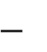 - специалисты ДОУ проводят педагогическую диагностику (учитель-логопед, музыкальные руководители, инструктора по физической культуре) своего направления развития личности воспитанников, педагог-психолог – психологическую диагностику при необходимости, анализируют результаты, формулируют причины успехов или неудач, намечают пути коррекции;- воспитатели проводят оценку индивидуального развития воспитанников, анализируют результаты, формулируют причины успехов или неудач, намечают пути коррекции.Оценка индивидуального развития осуществляется:- при поступлении ребенка в учреждение (в течение двух месяцев) и помогает определить актуальный уровень развития ребенка;- в середине учебного года (в январе), отслеживаются промежуточные результаты развития;- в конце учебного года (май) – в целях определения динамики, а также социальной ситуации его развития;- в случаях письменного обращения родителей (законных представителей) ребенка.Последовательность проведения мониторинга:	- наблюдение;	- анализ факторов, полученных из наблюдений, бесед с ребенком, родителями, анализ продуктов детской деятельности;	- заполнение журнала наблюдений индивидуального развития детей командой взрослых (воспитатели, узкие специалисты);	- анализ достижений каждого ребенка и всей группы;	- анализ эффективности педагогических действий;	- корректировка педагогических действий, планирование индивидуальной работы с детьми.1.3.4. Организация работы с результатами оценки индивидуального развития детей.Оценка индивидуального развития ребенка проводится по следующим уровням показателей:- показатель сформирован (достаточный уровень «+») — наблюдается в самостоятельной деятельности ребёнка, в совместной деятельности со взрослыми;- показатель в стадии формирования (уровень близкий к достаточному «0»)— проявляется неустойчиво, чаще при создании специальных ситуаций, провоцирующих его проявление: ребёнок справляется с заданием с помощью наводящих вопросов взрослого, дает аналогичные примеры; -показатель не сформирован (недостаточный уровень «-») — не проявляется ни в одной из ситуаций, на все предложения взрослого ребёнок не даёт положительного ответа, не в состоянии выполнить задание самостоятельно.Оценки «достаточный уровень» и «близкий к достаточному» отражают состояние возрастной нормы развития.Преобладание оценок «достаточный уровень» свидетельствует об успешном развитии ребенка.Если по каким-то направлениям преобладают оценки «недостаточный уровень», следует усилить индивидуальную работу с ребёнком по данному направлению с учётом выявленных проблем, а также при взаимодействии с семьёй по реализации Образовательной программы.Результаты оценки индивидуального развития детей обсуждаются на заседаниях ПМПк ДОУ для выработки индивидуальной траектории развития, разработки индивидуальных программ детей.Обобщенные результаты оценки индивидуального развития детей используются в проблемно-ориентированном анализе деятельности ДОУ в целях принятия управленческих решений.Основными пользователями информации о результатах оценки индивидуального развития детей являются: родители (законные представители) воспитанников, педагоги (непосредственно работающие с ребёнком).Результаты оценки индивидуального развития детей, пособия для проведения оценки индивидуального развития детей дошкольного возраста с 3 до 8 лет хранятся у педагогов и в электронном виде в методическом кабинете. II. СОДЕРЖАТЕЛЬНЫЙ РАЗДЕЛСОДЕРЖАНИЕ ОБРАЗОВАТЕЛЬНЫХ ОБЛАСТЕЙ ПРОГРАММЫ.Образовательная область «Речевое развитие»Младший дошкольный возраст (с 3 до 4 лет)Средний дошкольный возраст (с 4 до 5 лет)Старший дошкольный возраст (с 5 до 6 лет)Старший дошкольный возраст (с 6 до 7 лет)2.1.2. Образовательная область «Познание»Младший дошкольный возраст (с 3 до 4 лет)Средний дошкольный возраст (с 4 до 5 лет)Старший дошкольный возраст (с 5 до 6 лет)Старший дошкольный возраст (с 6 до 7 лет)2.1.3. Образовательная область «Социально-коммуникативное развитие»Младший дошкольный возраст (с 3 до 4 лет)Средний дошкольный возраст (с 4 до 5 лет)Старший дошкольный возраст (с 5 до 6 лет)Старший дошкольный возраст (с 6 до 7 лет)2.1.4. Образовательная область «Художественно-эстетическое развитие»Младший дошкольный возраст (с 3 до 4 лет)Средний дошкольный возраст (с 4 до 5 лет)Старший дошкольный возраст (с 5 до 6 лет)Старший дошкольный возраст (с 6 до 7 лет)2.1.5.ФИЗИЧЕСКОЕ РАЗВИТИЕМладший дошкольный возраст (с 3 до 4 лет)Средний дошкольный возраст (с 4 до 5 лет)Старший дошкольный возраст (с 5 до 6 лет)Старший дошкольный возраст (с 6 до 7 лет)Во 2-ой половине дня организуются разнообразные культурные практики с целью проявления детьми самостоятельности и творчества в разных видах деятельности; педагогом создается атмосфера свободы выбора, творческого обмена и самовыражения, сотрудничества. Организация культурных практик носит подгрупповой характер.Совместная игра педагога и детей (с/р, режиссерская, игра-драматизация, строительно-конструктивные игры) направлена на обогащение содержания творческих игр, освоение детьми игровых умений, необходимых для организации самостоятельной игры.Ситуации общения и накопления положительного социально-эмоционального опыта носят проблемный характер и заключают в себе жизненную проблему близкуюд етям, в разрешении которой они принимают непосредственное участие. Ситуации реально-практического характера: педагог обогащает представления детей об опыте разрешения проблем, вызывает детей на задушевный разговор, связывает содержание разговора с личным опытом детей (оказание помощи малышам, старшим). Ситуации условно-вербального характера (на основе жизненных сюжетов или сюжетов литературных произведений): дети приобретают опыт проявления заботливого, участливого отношения к людям, принимают участие в важных делах («Мы сажаем рассаду для цветов»). Имитационно-игровые ситуации. Ситуации могут планироваться заранее, а могут возникать в ответ на события, которые происходят в группе, способствовать разрешению проблем.Детский досуг- вид деятельности, целенаправленно организуемый для отдыха иразвлечения (досуг «Здоровья и подвижных игр», музыкальные и литературные досуги).Коллективная и индивидуальная трудовая деятельность носит общественно полезный характер и организуется как хозяйственно-бытовой труд и труд в природе.Развитие ребенка в образовательном процессе Учреждения осуществляется целостно в процессе всей его жизнедеятельности. В тоже время, освоение любого вида деятельности требует обучения общим и специальным умениям, необходимым для её осуществления. Основной единицей образовательного процесса выступает образовательная ситуация - такая форма совместной деятельности педагога и детей, которая планируется и целенаправленно организуется педагогом с целью решения задач развития, воспитания и обучения.Образовательная ситуация протекает в конкретный временной период образовательной деятельности. Особенность образовательной ситуации – появление образовательного результата(продукта) в ходе специально организованного взаимодействия педагога и ребенка: материальный (рассказ, рисунок, поделка, коллаж); нематериальный (новое знание, образ, идея, отношение). Ориентация на конечный продукт определяет технологию создания образовательных ситуаций.Преимущественно образовательные ситуации носят комплексный характер и включают задачи, реализуемые в разных видах деятельности на одном тематическом содержании.Образовательные ситуации используются в процессе НОД, с целью формирования у детей новых умений в разных видах деятельности и представлений, обобщение знаний по теме, развитие способности рассуждать и делать выводы.Образовательные ситуации могут включаться в образовательную деятельность в режимных моментах с целью закрепления имеющихся у детей знаний и умений, их применения в новых условиях, проявления ребенком активности, самостоятельности и творчества.Ситуационный подход дополняет принцип продуктивности образовательной деятельности, который связан с получением продукта, который в материальной форме отражает социальный опыт, приобретаемый детьми (панно, газета, атрибуты для с/р игры). Принцип продуктивности ориентирован на развитие субъектности ребенка в образовательной деятельности разнообразного содержания. Этому способствуют современные способы организации образовательного процесса с использованием детских проектов, игр-путешествий, коллекционирования, экспериментирования, ведения дневников.Непосредственно образовательная деятельность (НОД) - основана на организации педагогом видов деятельности, заданных ФГОС ДО.Игровая деятельность -ведущая деятельность ребёнка, в организованной образовательной деятельности выступает в качестве основы для интеграции других видов деятельности дошкольника. В младшей и средней группах д/с игровая деятельность - основа решения образовательных задач. В сетке НОД игровая деятельность не выделяется в качестве отдельного вида деятельности, т.к. является основой для организации других видов.Игровая деятельность представлена в формах: д/игры и сюжетно-дидактические, развивающие, с/р игры; п/игры, игры-путешествия, игровые проблемные ситуации, игры-инсценировки, игры-этюды и пр. Обогащение игрового опыта творческих игр детей тесно связано с содержанием НОД. Организация с/р, режиссерских, театрализованных игр и игр-драматизаций осуществляется в режимных моментах (утром и во 2-ой половине дня).Коммуникативная деятельность - направлена на решение задач, связанных с развитием свободного общения детей и освоением всех компонентов устной речи, освоение культуры общения и этикета, воспитание толерантности, подготовки к обучению грамоте (в старшем дошкольном возрасте). В сетке НОД она занимает отдельное место, нопри этом коммуникативная деятельность включается во все виды детской деятельности, в ней находит отражение опыт, приобретаемый детьми в других видах деятельности.Познавательно-исследовательская деятельность - включает широкое познание детьми объектов живой и неживой природы, предметного и социального мира (мира взрослых и детей, деятельности людей, знакомство с семьей и взаимоотношениями людей, городом, страной и др. странами), ОБЖ, освоение средств и способов познания (моделирования, экспериментирования), сенсорное и математическое развитие детей.Восприятие художественной литературы и фольклора - процесс слушания детьми произведений художественной и познавательной литературы, направленный на развитие читательских интересов детей, развитие способности восприятия литературного текста и общения по поводу прочитанного. Чтение организуется, как непосредственно чтение (рассказывание сказки) педагогом вслух, и как прослушивание аудиозаписи.Конструирование и изобразительная деятельность детей -представлена разными видами художественно-творческой (рисование, лепка, аппликация) деятельности и связана со знакомством с искусством, развитием способности художественного восприятия, что обогащает личный опыт, обеспечивает интеграцию между познавательно-исследовательской, коммуникативной и продуктивной видами деятельности.Музыкальная деятельность -организуется в процессе музыкальных занятий, которые проводятся музыкальным руководителем ДОУ.Двигательная деятельность организуется в процессе занятий физической культурой, в соответствии с правилами действующего СанПиН.Образовательная деятельность, осуществляемая в ходе режимных моментов выстроена посредством особых форм работы в соответствии с реализуемыми задачами воспитания, обучения и развития ребенка. В режимных процессах, в свободной детской деятельности воспитатель создает дополнительно развивающие проблемно- игровые или практические ситуации, побуждающие дошкольников применить имеющийся опыт, проявить инициативу, активность для самостоятельного решения возникшей задачи.Образовательная деятельность, осуществляемая утром включает:- наблюдения (в уголке природы); за деятельностью взрослых (сервировка стола);- индивидуальные игр, игры подгруппами (д/игры, развивающие, с/р игры, п/игры);- создание игровых, проблемных ситуаций, ситуаций общения, сотрудничества, гуманных проявлений, заботы о малышах в д/с, проявлений эмоциональной отзывчивости; - трудовые поручения (сервировка столов, уход за комнатными растениями и пр.); - беседы и разговоры с детьми по их интересам;- рассматривание дидактических картинок, иллюстраций, просмотр видеоматериалов; - индивидуальную работу в соответствии с задачами образовательных областей;- двигательную деятельность детей, активность которой зависит от содержания организованной образовательной деятельности в 1-ой половине дня; - работу по воспитанию культурно-гигиенических навыков и культуры здоровья.Образовательная деятельность, осуществляемая во время прогулки, включает:- п/игры, упражнения, направленные на оптимизацию режима двигательной активности;- наблюдения за объектами и явлениями природы, направленное на установление разнообразных связей и зависимостей в природе, воспитание отношения к ней; - экспериментирование с объектами неживой природы; - с/р и конструктивные игры (с песком, со снегом, с природным материалом);- элементарную трудовую деятельность детей на участке д/с; - свободное общение педагога с детьми. Программа коррекционной работы2.2.1. Содержание и формы диагностики индивидуальных особенностей развития ребенка, выявляющей его особые образовательные потребности.Специалисты Учреждения сопровождают развитие каждого ребенка по своему направлению, а их взаимодействие между собой (обмен информацией, согласование форм методов работы, выстраивание единого образовательного маршрута) обеспечивает целостное развитие ребенка. В начале учебного года педагогами проводится диагностика по результатам которой составляются Маршруты. Затем педагоги проводят психолого-педагогическое совещание, вносят коррективы в Маршруты, обмениваются рекомендациями и составляют Программу. В конце учебного всеми педагогами также проводится диагностика. Мониторинг и анализ усвоения данной программы, а также материалы ежемесячных медико-психологических совещаний, являются основанием для мобильной корректировки программы.Коррекционно-развивающая работа строится с учетом индивидуальных особенностей ребенка и направлена на преодоление трудностей в познании окружающего мира, формирование осознания ребенком себя как личности и члена общества, соблюдающего правила совместной жизни.Благодаря ведению маршрутов индивидуального сопровождения детей и реализации Программы индивидуального сопровождения для каждого ребенка, осуществлению взаимодействия всех специалистов детского сада, наличию необходимых кадровых и материально-технических ресурсов, в Учреждении создана эффективная практика индивидуального сопровождения детей, имеющих особые образовательные потребности.2.2.2. Цели и задачи, содержание и способы оказания коррекционной помощи в условиях образовательного процесса и индивидуальной работыЦель коррекционно-развивающих занятий –коррекция недостатков познавательной иэмоционально-личностной сферы детей средствами изучаемого программного материала.Задачи, решаемые на коррекционно-развивающих занятиях:создание условий для максимальной коррекции нарушений, для развития сохранных функций;формирование положительной мотивации к обучению;повышение уровня общего развития, восполнение пробелов предшествующего развития и обучения;коррекция отклонений в развитии познавательной и эмоционально– личностной сферы; формирование механизмов волевой регуляции в процессе осуществления заданной деятельности;формирование умения общаться, развитие коммуникативных навыков.Направления коррекционно-развивающей работыДиагностическая работа обеспечивает своевременное выявление детей с ограниченными возможностями здоровья, проведение их комплексного обследования и подготовку рекомендаций по оказанию им психолого-медико-педагогической помощи в условиях образовательного учреждения.Коррекционно-развивающая работа обеспечивает своевременную специализированную помощь в освоении содержания образования и коррекцию недостатков в физическом и (или) психическом развитии детей с ограниченными возможностями здоровья в условиях общеобразовательного учреждения; способствует формированию интегративных качеств воспитанников (личностных, регулятивных, познавательных, коммуникативных).Занятия строятся с учетом основных принципов коррекционно-развивающего обучения:Принцип системности коррекционных, профилактических и развивающих задач. Коррекционные задачи включают задачи исправления или сглаживания отклонений и нарушений развития, преодоления трудностей развития. Профилактические задачи - задачи по предупреждению отклонений и трудностей развития, появления вторичных нарушений развития. Развивающие задачи подразумевают стимулирование, обогащение содержания развития, опора на зону ближайшего развития.Принцип единства диагностики и коррекции реализуется в двух аспектах:Началу коррекционной работы должен предшествовать этап комплексного диагностического обследования, позволяющий выявить характер и интенсивность трудностей развития, сделать заключение об их возможных причинах и на основании этого заключения строить коррекционную работу, исходя из ближайшего прогноза развития.Реализация коррекционно-развивающей работы требует от педагога постоянного контроля динамики изменений личности, поведения и деятельности, эмоциональных состояний, чувств и переживаний ребенка.Принцип учета индивидуальных особенностей личности позволяет наметить программу оптимизации в пределах психофизических особенностей каждого ребенка. Коррекционная работа должна создавать оптимальные возможности для индивидуализации развития.Принцип динамичности восприятия заключается в разработке таких заданий, при решении которых возникают какие-либо препятствия. Их преодоление способствует развитию обучающихся, раскрытию возможностей и способностей. Каждое задание должно проходить ряд этапов от простого к сложному. Уровень сложности должен быть доступен конкретному ребенку. Это позволяет поддерживать интерес к работе и дает возможность испытать радость преодоления трудностей.Принцип продуктивной обработки информации заключается в организации обучения таким образом, чтобы у воспитанников развивался навык переноса обработки информации, следовательно – механизм самостоятельного поиска, выбора и принятия решения.Принцип учета эмоциональной окрашенности материала предполагает, чтобы игры, задания и упражнения создавали благоприятный, эмоциональный фон, стимулировали положительные эмоции.Направления специальных коррекционных занятий специалистов:Учитель – логопед определяет направленность коррекционной работы и организует ее, учитывая индивидуальные особенности детей, осуществляют коррекцию нарушений всех компонентов устной речи (звукопроизношения и фонематического слуха, лексико-грамматической стороны речи, фразовой и связной речи). Оказывает консультационную помощь по вопросам развития и коррекции речи.Педагог - психолог осуществляет работу, направленную на сохранение психического, соматического и социального благополучия ребенка в семье и детском саду, оказывает психологическую коррекционную и реабилитационную консультативную помощь детям и родителям.Педагог -организует коррекционную работу с детьми, оказывает консультативную помощь родителям по вопросам организации игровой деятельности в домашних условиях, обучению детей культурно-гигиеническим навыкам и навыкам самообслуживания.Музыкальный руководитель – определяет и планирует педагогическую деятельность с учетом индивидуальных особенностей детей. Используя разнообразные формы и виды организации музыкальной деятельности, способствует развитию творческих способностей. Консультирует родителей по вопросам коррекции и развития музыкальных и творческих способностей детей.Инструктор по физической культуре – организует коррекционную и физкультурно–оздоровительную работу с детьми. Оказывает регулярную консультативную помощь родителям по вопросам физического развития детей, двигательного режима, закаливающих процедур, использованию элементов физической культуры в домашнем воспитании.Консультативная работа обеспечивает непрерывность специального сопровождения детей с ограниченными возможностями здоровья и их семей по вопросам реализации дифференцированных психолого-педагогических условий обучения, воспитания, коррекции, развития и социализации воспитанников.Направления коррекционной – развивающей работыРазвитие двигательных функций и воспитаниенавыков самообслуживания и гигиеныДетский церебральный паралич — заболевание, которое возникает с рождения, поэтому ребенок не имеет не только двигательных навыков, но и правильных представлений о движении. Следовательно, при развитии двигательных функций у детей с церебральным параличом важно не только развить тот или иной двигательный навык, но и воспитать правильное представление через ощущение движения.Развитие двигательных функций, как у здорового, так и у больного ребенка происходит поэтапно. Последовательные стадии развития зависят от различной степени созревания нервной системы. Известно, что здоровый ребенок постепенно овладевает навыком ходьбы. Сначала он учится удерживать в правильном положении голову, потом туловище, учится садиться, ползать, вставать и, наконец, переступать, опираясь на различные предметы, затем ходить самостоятельно. У ребенка с церебральным параличом также, прежде чем развить возможность самостоятельного передвижения, вначале надо сформировать необходимые для этого предпосылки: удерживание головы и туловища, равновесие и т. д.Воспитание двигательных функций у детей с церебральным параличом должно происходить в виде интересных и понятных для них игр. Все предъявляемые ребенку задания должны соответствовать его двигательным и интеллектуальным возможностям.Наряду с проведением специальных упражнений родителям очень важно помнить о правильном положении ребенка в течение дня. Недопустимо, чтобы он сидел в течение длительного времени с согнутыми ногами. Особенно это вредно, если ребенок плохо держит голову, и она при утомлении опускается на грудь. Это приводит к стойкой неправильной позе, способствует укорочению задних мышц бедра и может быть причиной сгибательных контрактур. Чтобы этого избежать, ребенка следует сажать на стул так, чтобы ноги были выпрямлены, в течение дня его несколько раз укладывают на живот.многих детей отмечается напряжение (спастичность) приводящих мышц бедер. Чтобы избежать укорочения этих мышц и развития контрактур, ребенка надо сажать в течение дня в положение портного, с маленьким песочным мешочком на каждом колене.Для развития движений ребенка необходимо в помещении группы выделить специальный уголок, в котором целесообразно иметь следующее: специально оборудованный стул и стол, ходунки, поручни, следовую дорожку, качалку, гимнастическую стенку и лесенку малых размеров, спортивный инвентарь (мячи разных размеров, гимнастическую палку, обручи, бруски, кубы, гантели), а также наборы игрового и дидактического материала с предметами разной формы, величины, веса и объема для развития предметных действий.Формирование навыков прямостояния и ходьбыУ детей с церебральным параличом основные трудности в сформированной ходьбе зависят от ряда причин.I. Нарушение опороспособности ног. У некоторых детей задерживается подошвенный рефлекс. Он проявляется даже в старшем возрасте настолько сильно, что любое прикосновение к стопе вызывает сильное и длительное сгибание пальцев.II. Часто слабость мышц, приподнимающих стопу над полом, сочетается с повышением тонуса в подошвенных сгибателях стоп. В таком случае ребенок ходит, опираясь больше на переднюю часть стопы, иногда совсем не опускается на пятку. В ботинках снашивается передняя и внутренняя часть, каблуки остаются целыми. Чтобы укрепить мышцы стопы, целесообразно проводить занятия на фоне медикаментозного лечения, а также физиотерапевтические процедуры, горячие укутывания. В более стойких случаях можно применять гипсовые повязки. Все виды лечения назначает лечащий врач в зависимости от состояния ребенка.III. При повышении тонуса мышц, приводящих бедро к средней линии, трудно выносить ногу вперед. Происходит легкое сгибание опорной ноги, сопровождаемое коротким пришаркиванием при пересечении вертикальной линии маховой ногой (той, которая в данный момент выносится вперед для шага); шаг укорачивается. При этом характерно стаптывание средней части ботинка и каблука.IV. Затруднения в ходьбе и при выполнении других движений могут быть вызваны нарушением или недоразвитием функции равновесия. Затруднения в сохранении равновесия задерживают начало самостоятельной ходьбы, обусловливают неустойчивость опоры на одной ноге. Ребенок передвигается, почти не отрывая ног от пола, при этом страдает не только походка: заметно изменяется точность, темп, ритмичность движений, связанных с быстрой сменой исходных положений, играми с бросанием и ловлей мячей, с любыми предметными действиями при перемещении в пространстве.Равновесие тренируется в том случае, когда уменьшается или повышается площадь опоры. Для тренировки можно проделать следующие упражнения: ходьба вдоль веревочного круга, по начерченному коридору, по наклонной доске, по скамеечке; ходьба с перешагиванием через положенные на полу кубики, кегли, бруски; ходьба с перешагиванием через натянутую над полом веревочку, положенные на полу предметы; ходьба по разному грунту (песку, траве, щебню).Перед поступлением в школу нужно потренировать детей в устойчивости при ходьбе по лестнице вверх и вниз, при поворотах, наклонах.Формирование навыков самообслуживаниямногих детей с церебральным параличом нарушены движения рук, поэтому развитие общих и более тонких ручных навыков требует специальных занятий. Развитие ручных навыков необходимо проводить как в игровой деятельности, так и в повседневной жизни при воспитании навыков самообслуживания. Овладение движениями рук делает ребенка по возможности более независимым в домашней, школьной и общественной среде, дает возможность подготовить его к овладению профессией.Развитие ручных навыков надо вести постепенно, поэтапно. На первом этапе важно научить ребенка произвольно брать и опускать предметы, перекладывать их из руки в руку, укладывать их в определенное место, выбирать предметы в зависимости от размера, веса, формы, соразмеряя свои двигательные усилия.Важной задачей является обучение ребенка самостоятельному приему пищи. Эту работу надо начинать с привития навыка подносить свою руку ко рту, затем брать хлеб и подносить его ко рту; брать ложку, самостоятельно есть (в начале густую пищу); держать кружку и пить из нее. При обучении самостоятельному приему пищи на первых занятиях надо использовать небьющиеся чашки и тарелки.Очень важно обучить ребенка различным действиям во время одевания. Эти занятия лучше проводить в игровой форме на специальной раме. Вначале надо научить ребенка расстегивать большие пуговицы, затем мелкие. В такой же последовательности научить его зашнуровывать и расшнуровывать ботинки. Потом все эти навыки закрепляют играх на кукле (раздевать, одевать ее) и после закрепления переносят их на самого ребенка. После таких игр-упражнений у ребенка появляется стремление к самостоятельной деятельности. Ему хочется все делать самому; родители или воспитатели должны оказывать лишь необходимую помощь. При этом важно учитывать возможности ребенка, четко знать, что можно от него потребовать и в каком объеме, он должен всегда видеть результат своей деятельности.Ребенок с церебральным параличом, поступающий в школу должен уметь самостоятельно раздеваться, одеваться, расстегивать и застегивать пуговицы, расшнуровывать и зашнуровывать ботинки, застегивать или завязывать шапку, пользоваться ложкой, носовым платком, зубной щеткой, расческой, умываться, мыть руки, вытираться.Формирование действий с предметами и подготовка руки к письмуВ начале больного ребенка надо научить лежать на животе; для правильной опоры руки должны быть под грудью. Формирование целенаправленных движений рук можно начать с обучения простейшим играм «Ладушки», «Сорока-белобока», «Колечки», «Щелчки». Эти игры предполагают выполнение определенных действий: погрозить пальцем, указать пальцем предмет, направление, подозвать пальцем к себе, помахать рукой («до свидания»), погладить рукой по голове ребенка, куклу («хороший», «хорошая»), постучать в дверь одним пальцем, несколькими полусогнутыми пальцами, постучать по столу одним пальцем (привлечь внимание к себе), по очереди несколькими пальцами («игра на пианино», «дождь идет» и т. д.). Можно использовать, имитационные движения («петушок машет крыльями», «у мельницы крутятся крылья», «дровосек колет дрова», «плотник стучит молотком»).Перед школой особенно важно развить у детей те движения рук, на основе которых затем формируются навыки самообслуживания, игры, учебная и трудовая деятельность. При обучении: различным движениям рук и действиям с предметами не нужно спешить.Необходимо спокойно, в медленном темпе привносить каждое новое движение, показывать рукой ребенка, как оно выполняется, затем предложить выполнить самостоятельно (при необходимости помогать и корректировать). Если ребенок недостаточно четко выполняет задание, не совсем правильно или не может вообще его выполнить, ни в коем случае нельзя показывать свое огорчение, надо повторить несколько раз данное движение. Только терпеливое отношение, кропотливая работа взрослого, ободрения при неудачах, поощрения за малейший успех, неназойливая помощь и необходимая коррекция помогут добиться настоящего успеха. При формировании каждой новой схемы двигательного действия необходимо добиваться от ребенка четкости выполнения, свободы движения, плавности переключения с одного действия на другие и целенаправленного увеличения или уменьшения амплитуды движений.Необходимо обучать детей выделять элементарные движения в плечевом, локтевом, лучезапястном суставах и по возможности более правильно, свободно их выполнять.Наиболее трудно бывает развивать координацию одновременно выполняемых движений в разных суставах, что необходимо в предметной деятельности и особенно при письме. Для детей старшего дошкольного возраста для выработки этих движений можно использовать упражнения со спортивным инвентарем (мячами, гантелями, гимнастическими палками, булавами, ракетками) и с игрушками (пирамидками, кубиками, кольцами).Перед школой важно проверить, может ли ребенок изолированно двигать правой рукой (все остальные части тела должны находиться в полном покое): поднять руку вверх опустить, согнуть в локтевом суставе и разогнуть, отвести в сторону и вернуть в исходное положение, сделать круговые движения (в плечевом суставе) в одну и в другую сторону, повернуть кисти ладонью вверх и вниз, согнуть и разогнуть кисти, сжать пальцы в кулак и разжать, из сжатых в кулак пальцев разогнуть сначала большой палец, потом большой и указательный, указательный и мизинец и т. д.детей с гемипарезами, когда одна рука поражена, а другая нет, тоже остаются значительно усиленными непроизвольные содружественные движения. Иногда они проявляются в левой руке при движениях правой, и тогда нарушается опорная функция левой руки при одновременных движениях справа; иногда наблюдаются справа при любом усилии или попытке к движению слева, в таком случае нарушается или затрудняется дифференцировка движений справа при удерживании тетради левой рукой. Кроме того, при гемипарезах довольно часто проявляется асимметричный шейно-тонический рефлекс на одной стороне.Важно сформировать различные способы удержания предметов (в соответствии с их размером, формой, качеством). Не менее значимыми для развития движений и интересными могут быть задания с использованием бумаги. Нужно учить детей складывать и разворачивать, скатывать, скручивать, перелистывать, разрывать, мять и разглаживать простую газетную бумагу. Объяснить, что бумагу можно резать, склеивать, делать аппликации и различные поделки. Для развития движений рук целесообразно учить перематывать из клубка в клубок веревочку, шнур, нитки.Часто у ребенка наблюдается вялость пальцев при удержании карандаша, ручки или, наоборот, чрезмерное напряжение и малая подвижность. При подготовительных упражнениях с карандашом используется ряд упражнений, которые следует выполнять вначале с неотточенными карандашами в определенной последовательности. Отрабатываются движения пальцев при захвате карандаша с препятствием со стороны взрослого. Например, если ребенок слабо удерживает карандаш указательным пальцем, необходимо поддерживать ему правую руку и просить его поднять и опустить указательный палец. При этом палец взрослого препятствует движению пальца ребенка вверх и вниз, а ребенок должен преодолеть сопротивление.Иногда затруднения в движениях руки вызваны повышением тонуса в сгибательных группах мышц кисти. В таком случае всю описанную работу для развития движений пальцев на каждом занятии нужно начинать после расслабления руки.Ребенок должен уяснить, что линии чертятся движениями пальцев сверху вниз (к себе), снизу-вверх (от себя); ломаные линии, полукруги, зигзаги -движения пальцев, кисти, предплечья; дуги, овалы больших размеров, «улитки» — движениями пальцев, кисти, предплечья. Для развития координации движений предплечья, кисти и пальцев целесообразно предлагать детям рисовать разноцветные квадраты один в другом от большего до точки, разноцветные круги один в другом до точки, цветки с лепестками, флажки, дома, столы, стулья. Рисунки должны быть небольшими, так чтобы элементы их вырисовывались движениями пальцев.Полезны штриховка и другие примеры, описание которых можно найти в пособиях по обучению графике письма. Родители могут их использовать после выполнения предложенных упражнений, которые являются подготовительными к овладению графикой письма.Физкультурно-оздоровительная работаЗдоровье – это сложное понятие, включающее характеристики физического и психического развития человека, адаптационные возможности его организма, его социальную активность, которые в итоге и обеспечивают определённый уровень умственной и физической работоспособности.Нарушение опороспособности ног.Ребенок лежит на кушетке. Взрослый сгибает его ногу в коленном и тазобедренном суставах правой рукой, а левую подносит к стопе, мягко нажимая на нее и препятствуя сгибанию пальцев.Самостоятельно сгибая ногу и затем разгибая, нажать стопой на ладонь взрослого, стараясь не сгибать пальцы (а взрослый в свою очередь помогает мягким движением руки по пальцам ноги ребенка).Сгибать ноги и ставить на кушетку, не сгибая пальцев (если это не получается, взрослый помогает ребенку разогнуть пальцы ног).Взять детский стульчик, сесть и выполнить следующие упражнения (стоя с поддержкой или самостоятельно): - потопать (в определенном ритме приподнимать по очереди стопы над полом и резко их опускать); - постучать (приподнимать и опускать поочередно переднюю часть стопы, опираясь на неподвижную пятку) - погладить коврик стопой (слегка сгибая и разгибая ногу в коленном суставе, плавно водить ногой по коврику); -прокатывать канат (опустив ноги на канат, касаться пола поочередно пальцами и пяткамиОпороспособность нарушается из-за слабости мышц, расположенных на тыльной поверхности стопы. Слабость мышц, особенно с наружного края(приподнимающих наружный край стопы), является причиной отвисания вниз наружного края стопы или всей стопы. Проверить это можно так: положить ребенка на спину и попросить его спокойно полежать с выпрямленными ногами. Если часть стопы со стороны мизинца опущена и как бы повернута внутрь, то тогда ребенку будет трудно приподнимать ее над полом во время ходьбы, она как бы «тянет» ногу. Когда в ходьбе дети свободны, опираются на всю ступню, при таком положении они будут шаркать ногами, сбивать носки ботинок и туфель.Для укрепления опороспособности рекомендуется ежедневно проводить массаж стопы (тыльной поверхности) и движения стопойСенсорное воспитание и развитие игровой деятельностиСенсорное воспитание включает развитие зрительного, слухового, тактильного и кинестетического восприятия (восприятия движений). Оно имеет большое значение для становления познавательной деятельности ребенка, для формирования у него высших психических функций, что является необходимой предпосылкой для обучения в школе.Зрительное восприятие у ребенка с церебральным параличом может быть нарушено за счет ограниченного движения глаз, нарушений фиксации взора, снижения остроты зрения и т. п.; поэтому ему трудно отыскивать взглядом предмет, рассматривать его и прослеживать его перемещение. Развивая зрительное восприятие у ребенка, надо помнить о тренировке движений глаз в поиске предмета, в прослеживании и зрительной фиксации его.Исследования показали, что уже с первого года жизни ребенок способен отличать один цвет от другого. Однако установление связи между зрительным восприятием цвета и его словесным обозначением происходит значительно позже. Поэтому с раннего возраста необходимо проводить упражнения по развитию плавных движений глазных яблок (плавное прослеживание предметов).Упражнения в различении и назывании цветов надо проводить систематически и в разнообразной форме. Особенно важными для ребенка являются упражнения в быту, в жизненной ситуации. В процессе одевания взрослый называет цвет одежды, обуви, окружающих предметов.Ребенок должен не только механически усвоить названия цветов, но и на основе восприятия цвета научиться производить умственные операции — подобрать предметы, одинаковые по цвету, распределить их по этому признаку.Кроме постоянных упражнений в быту, проводятся специальные дидактические игры. Если ребенок совсем не знает цветов, то занятия начинаются с игр с цветными шариками. На следующем этапе формируют несложные операции на основе знаний цветов.Постепенно на различном игровом материале, в том числе картинках, можно научить ребенка группировать предметы по цвету. Упражнения на узнавание геометрических фигур тренируют зрительное внимание и способствуют развитию пространственных представлений у ребенка.Число геометрических фигур, которые дети должны различать, постепенно увеличивается. Игра «Почтовый ящик» дается для закрепления.Различение и закрепление понятий «большой» и «маленький» проводится в различных играх-упражнениях на конструктивную деятельность: постройки башен из кубиков, игра со сборными игрушками.Игры с разборными игрушками особенно важны для детей с церебральным параличом. В этих играх не только формируется представление о величине предмета, но развивается манипулятивная деятельность рук, воспитывается последовательность действия, развиваются пространственные ориентировки.Проводятся также игры с матрешками, пирамидками и т. д. При сборе матрешек ребенок должен уметь различать низ и верх игрушки. На следующих этапах предлагаются кубики и разрезные картинки сначала из двух, затем из четырех и более частей.Ребенка учат различать также высоту предметов (высокий, низкий), длину (длинный, короткий), объем. Во время игр они приучаются целенаправленно действовать и подражать взрослым, у них развиваются элементы произвольного восприятия и способность к подражанию.Для игры со строительным материалом, кроме кубиков, кирпичиков различных размеров, даются дополнительно наборы небольших игрушек: куколки, посуда, звери, машинки и т. д. Важно, чтобы эти игрушки были устойчивы, по размерам соответствовали постройкам и не имели отвлекающих детей деталей.При проведении занятий со строительным материалом важно соблюдать определенную последовательность. Если ребенок плохо справляется с какой-либо постройкой, необходимо ее несколько раз повторить. В начале занятия показать, что и как надо строить, рассказать, как можно играть с тем, что построил.Ни в коем случае нельзя допускать механической деятельности ребенка под диктовку взрослого, необходимо приучать его к самостоятельности, активности.Дети с церебральным параличом испытывают особые затруднения в конструктивной деятельности: они не уверены в своих силах, боятся, что ничего не получится, не решаются приступать к заданию, при неудачах огорчаются и теряют интерес к игре. Поэтому им часто необходимы спокойные, очень подробные объяснения, подсказывания, совместные со взрослым действия.Развитие дифференцированного слухового восприятия и фонематического слуха является необходимым условием успешного обучения детей грамоте. Слушание песен, рассказов, сказок, музыки способствует развитию дифференцированного слухового восприятия. В упражнениях на слуховое внимание можно использовать различные звучащие игрушки, музыкальные инструменты. Использование различных музыкальных инструментов воспитывает у ребенка ощущение ритма и длительности звуков, тембра и контраста человеческих голосов.На занятиях по развитию фонематического слуха даются упражнения на различение слов на слух, в них подбираются слова более контрастные по звучанию, затем менее контрастные и, наконец, отличающиеся одной сходной по звучанию фонемой.многих детей с церебральным параличом может быть нарушена тактильная чувствительность. Ощущения от касания кончиками пальцев какого-либо предмета у таких детей нечеткие, они сравнимы с впечатлениями, которые испытывает человек, когда берет предмет в плотных перчатках. Недостаточность тактильного восприятия может значительно затруднять усвоение навыков письма. Поэтому необходимы специальные игры-упражнения на тренировку тактильных ощущений.Восприятие предметов на ощупь называется стереогнозом. Стереогноз имеет очень большое значение в развитии познавательной деятельности ребенка. У здорового ребенка эта функция формируется в процессе манипулятивной деятельности на основе сохранного тактильного восприятия. У детей с церебральным параличом ограничение предметно-практической деятельности, а также нарушения тактильного восприятия препятствуют развитию стереогноза.Многие дети с церебральным параличом испытывают значительные затруднения в обучении из-за несформированности у них пространственных представлений. Особенно дети затрудняются в определении правой и левой сторон своего тела и тела товарища, в показе его частей.Необходимые для формирования пространственных представлений понятия о «левом» и «правом» развиваются на основе сохранного восприятия схемы тела. У детей с церебральным параличом часто отмечаются нарушения схемы тела, особенно они бывают выражены при преимущественном поражении левых конечностей. Ребенок с трудом воспринимает и запоминает части своего тела, долго путается в определении направления.Пространственные нарушения обычно наиболее выражены у детей со спастической формой церебрального паралича, но могут отмечаться и при других формах заболеваний. Пространственные представления у детей с церебральным параличом воспитываются в тесной связи с тактильным, кинестетическим и зрительным восприятием.Важное значение в развитии пространственных представлений имеет восприятие и воспроизведение формы предметов.Начиная с 3 лет ребенка можно научить конструировать из кубиков по подражанию, с 4 лет - учат из кубиков по образцу. Вначале ребенок использует образец, а затем он делает все самостоятельно, по памяти.Руководить игрой ребенка с церебральным параличом очень сложно, и от родителей требуются определенные знания и большое терпение. Как и для всех детей, для больного ребенка очень важна игровая деятельность. Иногда она резко ограничена из-за двигательных нарушений, но даже при тяжелой форме заболевания ребенку может и должен быть предложен широкий вариант игр. Нельзя учить детей правильным взаимоотношениям, как обучают навыкам счета и письма, эти взаимоотношения формируются в игровой деятельности.Направляя игру, педагоги учат ребенка элементарным нравственным нормам поведения, помогают войти в коллектив. Первой задачей является приучить ребенка не мешать другим. Игры требуют соблюдения дисциплины.Важно развивать у детей и творческое отношение к игре. Творческая игра имеет в своей основе условное преобразование окружающего. Основная задача руководства данной игрой состоит в том, чтобы содействовать устойчивости замысла, развитию его в определенном сюжете.Практический опыт детей с церебральным параличом крайне беден. Ребенок может, например, изо дня в день катать машину, сидя за столом. Стоит предложить ему посадить пассажира в машину или нагрузить ее кубиками, как игра приобретает определенную целенаправленность, становится творческой.Развитие представлений об окружающемУ детей с церебральным параличом возможности формирования и развития представлений об окружающем, как правило, ограничены, поэтому очень важно целенаправленное развитие этих представлений.Ребенок должен наблюдать деятельность окружающих его людей; эти впечатления очень важны для его умственного развития, формирования речи. Но если ребенок с церебральным параличом предоставлен сам себе, он не может приобрести необходимые сведения или у него сложатся неправильные представления об окружающем. Поэтому необходимо планомерно руководить процессом восприятия окружающих явлений. Взрослый, прежде всего, должен отобрать важные, характерные и вместе с тем доступные и интересные для ребенка явления, привлечь его внимание. Сведения об окружающем преподносятся ребенку в известной последовательности, с постепенным их расширением, углублением.Самые четкие представления складываются у ребенка тогда, когда он может действовать с теми предметами, с которыми его знакомили; поэтому надо всячески стимулировать его активные действия.Важное значение для развития знаний и представлений об окружающем мире имеют прогулки. У ребенка-дошкольника мыслительные процессы должны быть, как можно теснее связаны с живыми, яркими, наглядными предметами окружающего мира.Ребенок видит деревья, природу в разное время года, взрослый направляет его внимание на их существенные особенности. Важно создать эмоциональный настрой восприятия: только такое восприятие будет стимулировать мысль ребенка и способствовать запоминанию увиденного.Процессы мышления у ребенка с церебральным параличом, как и у здорового ребенка, должны протекать на основе живых, образных представлений.Для развития представлений об окружающем важное значение имеют специальные занятия с использованием картинок. Под руководством взрослого с помощью картинки у ребенка формируется более расчлененное, детальное восприятие представлений о предмете. Работа с картинками не только расширяет кругозор ребенка, но и способствует развитию зрительной фиксации, устойчивого внимания. С помощью картинки обогащается словарь ребенка. От взрослых он узнает названия предметов, действий, постепенно сам начинает называть предметы на картинке, отвечать на вопросы. Содержание картинок должно отражать тот круг предметов и явлений, с которыми ребенка знакомят в его практической жизни.Ребенку с церебральным параличом для активного внимания часто не хватает нервной энергии. Надо помнить, что главный источник ее пополнения — это живое восприятие, наблюдение за предметами и явлениями окружающего мира, творческое созерцание, рассказы взрослых о природе.силу двигательных нарушений, сужения игровой и предметно-практической деятельности уровень развития их познавательных интересов часто чрезвычайно низкий. Это в значительной степени определяет недостаточность активного внимания у детей и трудности обучения, их в школе. Поэтому важной задачей является развитие у таких детей познавательной потребности, умения думать, положительного отношения к умственной работе. Познавательное отношение к окружающему у детей с церебральным параличом должно воспитываться систематически, начиная с самого раннего возраста.Готовность ребенка к обучению в школе определяется уровнем развития его интеллектуальных процессов. Ребенок должен уметь не только наблюдать, но и дифференцировать и обобщать предметы и явления окружающего мира. Формирование обобщающего и дифференцирующего мышления должно проводиться систематически как в процессе повседневной деятельности ребенка, так и на специальных занятиях.Таким путем у него формируются начальные обобщающие понятия, а также умственные операции по выделению различий предметов.Развитие речиПервые голосовые реакции ребенка развиваются на основе таких рефлекторных актов, как сосание, глотание, жевание. Если ребенок не может сомкнуть губы, поднять язык, проглотить пищу, он будет не способен и к артикуляционным движениям, необходимым для речи. Поэтому необходимыми предпосылками для развития речи у ребенка с церебральным параличом являются упражнения по развитию сосания, глотания, жевания.Для развития звуковой стороны речи большое значение имеет правильное дыхание. Для развития речевого дыхания и выработки продолжительного выдоха можно использовать следующие упражнения: яркие бумажные ленты или бабочки из бумаги на нитках длиной до 50 см прикрепляют к шнуру, шнур натягивают между двумя стойками так, чтобы ленты и бабочки висели на уровне лица сидящего ребенка. Ребенку предлагают сильно дуть на них, приговаривая при этом: «Ленточки и бабочки полетели!» Эти же упражнения можно повторять, играя с бумажными птичками, пуская кораблики, мыльные пузыри и т. д.Задержка формирования речи у детей с церебральным параличом связана с ограниченной подвижностью мышц языка, губ. Особенно сильно бывают нарушены движения языка: ребенок не может производить боковые движения языка, не может поднять его кончик. Поэтому необходимы специальные игры-упражнения по развитию подвижности мышц языка и губ.Для развития подвижности губ полезно упражнять ребенка вытягивать губы трубочкой. Вначале он должен суметь достать губами леденец, который находится на некотором расстоянии от его рта. Если ребенку трудно выполнить это движение, взрослый помогает ему, уменьшая расстояние. Чтобы ребенку было легче выполнить это упражнение, можно предложить ему различные картинки с изображением плачущего малыша, заблудившейся в лесу девочки, а также животных — филина, свиньи.Следующий этап — это научить ребенка улыбаться не напряженно, показывать верхние и нижние передние зубы. Это упражнение необходимо для произнесения звука и. Ребенка также необходимо научить спокойно без напряжения смыкать губы и удерживать их в таком положении. Упражнения по смыканию губ проводятся в положении сидя перед зеркалом, голова по средней линии.Когда ребенок научится смыкать губы, можно приступить к произнесению звука м, используя игрушки или рассказы со звукоподражанием, в которых имеется звук м. Затем ребенок упражняется в произношении звука м в словах. Умение смыкать губы без напряжения, удерживать их в таком положении и произвольно размыкать при произнесении звуков п, б достигается специальными занятиями по произношению этих звуков в словах.У детей с церебральным параличом часто отмечаются нарушения голосообразования, поэтому для них очень важны упражнения по развитию силы голоса. Ребенка учат вначале тихо и длительно произносить звук у («дует тихий ветерок»), а затем произносить его громко и длительно («дует сильный ветер»), учат также произвольно менять силу голоса.Необходимо проводить занятия по развитию произвольной высоты и интонации голоса. Взрослый выразительно рассказывает ребенку сказку, например, «Три медведя», учит по подражанию менять произвольно высоту голоса, воспроизводя голос Мишутки, Анастасии Петровны и Михаила Ивановича.Развитие артикуляционных движений и речи у детей с церебральным параличом необходимо начинать как можно раньше, так как первые два года жизни имеют важное значение. Ребенка необходимо научить понимать рассказы взрослых о вещах и событиях, связанных, в первую очередь, с его личным опытом, постепенно вовлекать его самого в процесс рассказывания. Необходимо проводить систематические занятия по развитию речи и постоянно побуждать детей произносить те или иные слова, строить элементарные фразы.Формирование элементарных математических представленийОпыт показывает, что дети с церебральным параличом к моменту поступления в школу не имеют достаточной подготовленности к усвоению программного материала по математике. Это выражается в несформированности некоторых математических понятий и представлений, а также в неточности и поверхностности знаний. Уже в начале обучения дети испытывают заметные трудности в усвоении учебного материала по математике, не позволяющие им своевременно и полноценно усвоить школьную программу.При подготовке детей к школе родителям целесообразно проводить подготовительные занятия по формированию и уточнению имеющихся у них основных количественных, пространственных и временных представлений, по формированию навыков сравнения предметов по форме, величине и протяженности. Необходимо научить детей изучать и сравнивать предметы и группы предметов по какому-то одному изпризнаков, устанавливать общее и различное; особое внимание уделять сравнению предметов, которые невозможно пересчитывать поштучно (для этого необходимо выбрать соответствующую меру измерения).Овладение основными понятиями о числе и арифметическими действиями с числами требует предварительного усвоения и уточнения элементарных представлений о величине: большой — маленький, больше — меньше, короткий — длинный, короче — длиннее, шире — уже, ниже — выше и т. д.Необходимо проводить ежедневные занятия, в процессе которых дети смогут осознать, что все предметы расположены определенным образом в пространстве и имеют различную протяженность. Во время прогулок обращать внимание детей на то, что улицы бывают узкие и широкие, дома — большие и маленькие, высокие и низкие и т. п. Именно такого рода сравнениях формируются и уточняются элементарные математические понятия.Далее следует обращать внимание детей на то, что предметы одной и той же величины могут отличаться по форме: «Сравните большой красный мяч и большой красный кубик, маленький синий шарик и маленький синий кубик». Затем им нужно помочь установить, что предметы, одинаковые по величине и форме, могут отличаться по длине. На следующем этапе дети овладевают умением подобрать (разгруппировать) предметы разной величины, формы, протяженности по какому-то одному заданному признаку.Дальнейшее усложнение заданий идет за счет сопоставления предметов различной формы и величины, при этом предметы сопоставляются не парами, а рядами. По мере постепенного усвоения и закрепления понятий формы и величины дети могут выполнять задания по словесной инструкции. Ребенку объясняют, что нужно сделать, и на первых порах взрослый рассказывает, каким образом надо выполнять задание. Постепенно дети учатся самостоятельно планировать ход выполнения задания.Одновременно нужно учить детей сопровождать свои действия речью. Каждый раз ребенок должен рассказать, что он делает, как, в какой последовательности. Сначала он должен сопровождать речью любые действия: ребенок выполняет определенное задание и одновременно говорит, что делает. Затем он должен объяснить, что он сделал. При этом взрослый следит, чтобы ребенок соблюдал в своей речи последовательность выполненных действий.Более сложный этап развития координации действий и их словесного объяснения — это переход к предваряющей речи. Переход к ней возможен при условии: выполнив определенное задание, ребенок составляет словесный отчет о проделанном, при этом объясняет так, как если бы пришлось выполнить работу еще раз. Затем он составляет словесный план предстоящей работы. При работе над предваряющей речью ребенок учится пользоваться качественно новой речью — без наглядной опоры, без наводящих вопросов, пользоваться фразами сложных конструкций, составляя их совершенно самостоятельно.Обучение умению составить отчет должно идти в определенной последовательности: от наиболее простого (словесное сопровождение действий) к более усложненному (отчет о проделанной работе). Во время таких занятий дети усваивают указанные понятия, начинают пользоваться ими в речи, выполняют задания по словесной инструкции.процессе занятий, таким образом, дети научаются сравнивать предметы: а) одинакового цвета и формы, но разной величины; б) одинаковые по форме и величине, но разные по цвету; в) одинаковые по цвету и величине, но разные по форме; г) одинаковые по цвету, но разные по форме и величине и т. д. Это способствует прочному усвоению элементарных понятий и представлений о величине и подготавливают ребенка к овладению геометрическим материалом.Развитию и закреплению элементарных математических понятий способствуют занятия по ручному труду, рисованию, лепке.Ребенка необходимо научить вырезать из картона или бумаги названные выше геометрические фигуры разной величины и составлять из них картинки (домик, парусная лодка, елочка, пирамидка, забор, скворечник). Первые работы могут состоять из двух геометрических элементов (например, квадрат и треугольник — домик). Постепенно количество геометрических фигур, из которых состоят предметы, увеличивается. Подобного типа задания даются также при лепке из пластилина, во время игры со строительным материалом. Для этого можно использовать геометрическое лото, набор мячей, различные игрушки. Материал, с которым работают дети, должен быть цветным, а размеры предметов и их частей различными по величине. Во время занятий нужно постоянно обращать внимание на сопоставление: что больше, что меньше, какой предмет выше, а какой ниже.На этих занятиях уточняются понятия о количестве предметов. Сначала закрепляются понятия «один — много». При обучении элементарному счету необходимо обращать внимание на то, умеют ли дети сравнивать разные множества (количества) предметов, независимо от их формы и величины. Необходимо научить детей сравнивать не только исчисляемые количества (кубики, шары, мячи, пирамидки, елочки и т. д.), но и неисчисляемые — различные сыпучие и жидкие вещества, длинные ленточки и т. д., например, предлагается сравнить по длине короткую широкую красную ленту и длинную узкую синюю ленту. Ребенок может использовать различные приемы для определения длины, но на цвет и ширину ленты тоже должен обращать внимание.быту надо учить ребенка сравнивать количественно жидкие и сыпучие вещества. Например, можно сравнить количество воды, налитой в два различных сосуда — бидон и банку. Аналогичным образом сравниваются сыпучие вещества.Только после того как ребенок научится сравнивать предметы по какому-либо признаку и устанавливать, где предметов больше (меньше), в каком сосуде жидкости больше (меньше) и т. д., переходят к умению уравнивать количества (множества) предметов. Уравнивать множества можно несколькими путями.При обучении детей элементарному счету родителям необходимо обратить особое внимание на состав числа. Здесь особенно важна наглядность обучения. Сначала нужно научить ребенка составлять число предметов из разных групп. Для закрепления состава числа можно использовать нахождение целого числа не по двум, а по трем слагаемым (группам предметов).Наибольшую трудность для детей представляют следующие задания: определить, сколько предметов не хватает или сколько предметов нужно добавить, чтобы получилось заданное число. Так, лежат 3 морковки, сколько нужно добавить, чтобы получилось 5 морковок. Такие упражнения необходимо проводить на различном дидактическом материале. Например, можно использовать геометрическое лото, а также игру «Сколько рядов» и др.Полученные знания закладывают фундамент для прочного усвоения в дальнейшем программного материала по математике.Развитие музыкальных способностей у детейГлавная проблема ребенка с ограниченными возможностями здоровья заключается в нарушении его связи с миром, в ограничении мобильности, бедности контактов со сверстниками и взрослыми, в ограниченном общении с природой, недоступность ряда культурных ценностей, а иногда и элементарного образования.Музыкальное воспитание является составной частью общей системы обучения и воспитания детей с НОДА и имеет помимо общеразвивающей коррекционно-компенсаторную направленность.Цель музыкального воспитания для детей с нарушением опорно-двигательного аппарата: создание условий для всестороннего развития ребенка и его адаптации к социальной среде.В ходе достижения поставленной цели решаются следующие задачи:- способствуют овладению определенными видами двигательно-моторной деятельности, укреплению костно-мышечной системы; - исправляют речевые нарушения;- расширяют и обогащают словарный запас (слуховой восприятие, память, внимание); - формируют навыки ориентирования в пространстве; - активизируют потенциальные творческие способности, побуждая детей к инициативе, импровизации и др.; - формируют базу для социализации.В детском саду разработана система музыкального воспитания, собрана фонотека, богатый дидактический материал, проводятся консультации с воспитателями и родителями, дети привлекаются к участию в утренниках и развлечениях совместно со сверстниками и родителями.Эта система мер позволяет добиться положительных результатов в музыкальном воспитании ребенка: дети начинают эмоционально и адекватно воспринимать музыку различного характера, различать звуки по высоте, силе, длительности и тембру, у них формируется чувство ритма, дети запоминают и воспроизводят мелодию, развиваются музыкально - ритмические движения, обогащаются детские представления об окружающем.При проведении музыкальных занятий соблюдается ряд условий: -систематичность проведения занятий; -доступность и простота для воспроизведения детьми музыкального материала;-выразительность музыкальных произведений;-совместнаядеятельностьмузыкальногоруководителя,воспитателя,логопеда,родителей и детей на непосредственно-образовательной деятельности, праздниках и развлечениях;-повторяемость пройденного музыкального материала не только в непосредственно-образовательной деятельности, но и в других видах деятельности; -использование ярких дидактических пособий. Слушание музыки направлено на развитие у детей интереса к окружающему их миру звуков, способствует развитию слухового внимания, воспитанию потребности слушать музыку, активизирует эмоции, приучает сосредотачиваться в ответ на ее звучание, учит узнавать и запоминать знакомые мелодии.Пение способствует развитию речи и слухового внимания, развивает у детей желание петь со взрослыми, воспитывает умение петь в коллективе формирует певческую установку (позу), развивает дыхание, дикцию. Простота построения песни, доступность ее восприятия, яркая образность – все это вызывает положительные эмоции и желание петь. Песни исполняются в умеренном или медленном темпе. Мы следим за формированием устойчивого навыка естественного, ненапряженного звучания, не допуская форсирования звука как во время пения, так и в разговорной речи. Песни требуют много кратного повторения в целях закрепления текста.Занятия музыкально-ритмическими движениями, благотворно сказывается на двигательных функциях детей с ОВЗ, развивают ориентировку в пространстве, тренируют память, укрепляют сердечно - сосудистую систему, повышают общий тонус.У многих детей движения неритмичны, нескоординированные. Поэтому важно развить у детей чувство ритма и научить их согласовывать движения с заданным ритмом. Для этого многие движения дети выполнять под счет и под музыку: хлопки, притопы, шлепки. Игры, в которых используются движения под музыку, помогают преодолению ряда трудностей в связи с отставанием детей в физическом развитии.Многим детям трудно выполнять движения в парах, неудобно держать друг друга за руки, поэтому мы включаем игры, пляски и танцы, во время которых дети выполняют движения, располагаясь свободно по музыкальному залу. Музыка помогает преодолевать скованность, движения становятся более ритмичными, четкими, скоординированными. Если в некоторых плясках дети, которые плохо ходят, выполняют движения сидя на стульчиках, то хороводы мы стараемся организовать так, чтобы в них могли принять участие все дети. Движения простые, а рядом с ребенком, имеющим тяжелое двигательное нарушение, обязательно находится взрослый, который поддерживает его, помогает выполнить движение, дойти до стульчика.Учитывая ограниченные двигательные возможности детей, играем музыку в более медленном темпе во время музыкальных игр и танцев, упрощаем движения, исключаем бег, поскоки, а иногда исполняем статичные танцы. Это дает возможность доставить радость от участия в танцах всем детям. Чтобы вызвать желание прислушиваться к ритму музыки и двигаться в соответствии с ней, основную нагрузку даем на руки, при этом используем различные атрибуты (султанчики, ленты, цветы, листья, платочки и т.д.). При выполнении танцевальных движений мы следим за осанкой, положением головы и учим детей улыбаться.Не остаются без внимания и дети, которые, которые не могут танцевать вместе с другими. При исполнении танца они получают те же атрибуты, что и все остальные.Если ребенок во время танца не может ходить, то даем ему отдельное задание: например, похлопать в ладоши или выполнять шлепки по коленям, пока остальные дети выполняют танцевальные движения. После танца, отмечаем их старания. Участие в играх помогает детям преодолеть замкнутость, они привыкают к общению, охотнее включаются в пение, пробуют петь сольно.Через координационные упражнения под музыку мы развиваем моторную функцию, координацию, формируем правильную осанку, походку, укрепляем сердечно - сосудистую систему, подключаем к разным видам деятельности абсолютно всех детей, независимо от тяжести заболевания. Движения малышей становятся более ритмичными, четкими, упражнения приобретают яркость и выразительность. Ритмические движения, речевые упражнения под музыку оказывают не только коррекционное воздействие на физическое развитие, но и создают благоприятную основу для совершенствования таких психических процессов, как мышление, память, внимание, восприятие. Музыка способствует раскрепощению слишком замкнутых детей, а у расторможенных, наоборот, формирует способность к концентрации.В процессе совместной игры на элементарных музыкальных инструментах у детей развивается умение сотрудничать друг с другом, формируются чувство партнерства и произвольная организация собственной деятельности. Этот вид занятий развивает у детей музыкальные способности, в первую очередь тембровый и мелодический слух, чувство музыкального ритма.Театральная деятельность вызывает у детей желание взаимодействовать со взрослыми и сверстниками, включаться в исполнение по ролям песенок, коротких потешек, закрепляет умение передавать движения, имитирующие повадки птиц и зверей, стимулирует образно-игровые проявления при использовании элементов костюмов персонажей. В ходе подготовки к инсценировке того или иного спектакля у детей закрепляются умения ориентироваться на свойства и качества предметов, развивается слуховое внимание, память, речь, воображение, желание проявить свои индивидуальные способности.В процессе занятий мы стараемся чередовать музыкальные задания с речевыми, двигательными, предлагаем упражнения на релаксацию, которые подбираем совместно с педагогом-психологом.В своей коррекционной работе мы используем разнообразный наглядный материал. Это дает возможность облегчить детям процесс восприятия музыки, помогает лучше понять ее. Для детей, больных ДЦП, характерна повышенная рассеянность и поэтому требуется немало выдумки и фантазии в применении наглядного материала, чтобы помочь ребенку сосредоточиться. Все наглядные пособия мы художественно оформляем, делаем их доступными по содержанию и удобными в обращении.При проведении коррекционной работы не забываем о том, что ребенку необходимо применение приобретенных знаний и навыков. Совместно со здоровыми сверстниками, дети с ОВЗ, в нашем дошкольном учреждении участвуют в развлечениях, конкурсах, концертах. В целом такие мероприятия являются стимулом для духовного и физического развития детей и способствуют адаптации таких детей в общество. Чем чаще дети будут соприкасаться с музыкой, тем лучше будут результаты. Дети будут всесторонне развиты и адаптированы к социальной среде.В сотрудничестве с семьей дошкольное учреждение создает оптимальные условия для вхождения маленького человека в большой мир. Поэтому в образовательный процесс мы вовлекаем и родителей. Для них мы организуем дни открытых дверей, мастер-классы, круглые столы, консультации, праздники и развлечения с их участием, привлекаем к участию в конкурсах на различных уровнях.Главным и первым принципом музыкотерапии, является принцип – не навреди. Второй принцип – индивидуальный подход на музыкальных занятиях. Эти принципы в полной мере сохраняются в нашем дошкольном образовательном учреждении.Формирование художественных умений и навыковИзобразительная деятельность в дошкольном возрасте теснейшим образом связана с эмоциональным развитием ребенка, с формированием игровой деятельности и зависит от уровня развития восприятия, мышления, речи. Развитие изобразительной деятельности связано с формированием у ребенка активного интереса к окружающему миру и предоставляет возможность ребенку отражать действительность.В целом продуктивные виды деятельности вносят существенный вклад в компенсацию первичных нарушений в структуре имеющихся у ребенка отклонений и в коррекцию вторичных недостатков, что, в свою очередь, положительно сказывается на развитии его личности, поведении и общении, социализации в целом.Ребенок с ОВЗ до окончания периода дошкольного возраста без целенаправленного коррекционно-педагогического воздействия практически не овладеет изобразительной деятельностью.В детском саду рисование занимает ведущее место в обучении детей изобразительному искусству и включает три вида: рисование отдельных предметов, сюжетное и декоративное. Каждому из них свойственны специфические задачи, которые определяют программный материал и содержание работы. Основная задача обучения рисованию – помочь детям познать окружающую действительность, способствовать развитию у них наблюдательности, способствовать воспитанию чувства прекрасного и обучить приемам изображения, одновременно осуществляется основная задача изобразительной деятельности – способствовать формированию творческих способностей детей в создании выразительных образов различных предметов доступными для данного возраста изобразительными средствами. В процессе рисования формируются такие важные качества личности, как активность, самостоятельность, инициатива, которые являются основными компонентами творческой деятельности. Ребенок приучается быть активным в наблюдении, выполнении работы, проявлять самостоятельность и инициативу в придумывании содержания, подборе материалов, использовании разнообразных средств художественной выразительности. Не менее важно воспитание целеустремленности в работе, умении довести ее до конца. Важно у детей воспитывать эстетическое отношение к окружающему, умение видеть и чувствовать прекрасное, развивать художественный вкус и творческие способности.2.2.3. Особенности взаимодействия педагогического коллектива с семьями воспитанниковВ процессе воспитания детей с церебральным параличом важную роль играет правильное отношение родителей к больному ребенку. Опыт показывает, что одни родители чрезмерно опекают больного ребенка, предугадывают его малейшие желания, выполняют любые требования и даже капризы. Такое отношение родителей создает почву для возникновения у детей таких нежелательных черт характера, как капризность, упрямство, пассивность, безразличие и безучастность ко всему происходящему вокруг. В этих случаях у детей резко снижается потребность в речевом общении, в овладении навыками самообслуживания, желание заниматься игровой и любой другой деятельностью.Для создания благоприятных условий воспитания в семье родителям, прежде всего необходимо знать особенности заболевания и развития ребенка, а также его возможности выполнять те или иные задания, упражнения и т. д. Большое значение имеет правильный распорядок дня: строгое соблюдение режима питания и сна, чередование занятий с отдыхом и прогулками, умеренный просмотр телепередач. Немаловажную роль в воспитании детей играет организация систематических, целенаправленных занятий поразвитию речи и двигательных навыков и умений. Установлено, что наличие определенного порядка создает условия, при которых у ребенка нет оснований для капризов, для отказа подчиняться ряду установленных требований. Постепенно он упражняется в умении сдерживаться и регулировать свое поведение. При упорядоченной жизни ребенка расширяется его кругозор, обогащается память, формируются наблюдательность и любознательность. Ежедневно перед ребенком возникают различные проблемы, решить которые можно только при активном использовании своих умственных и физических возможностей, формирующихся на специально организованных занятиях и в быту.Цель: привлечь родителей к активному участию в образовательном процессе, оказав им помощь.Задачи:Познакомить родителей с особенностями физического, социально-личностного, познавательного и художественного развития детей младшего дошкольного возраста и адаптации их к условиям дошкольного учреждения.Помочь родителям в освоении методики укрепления здоровья ребенка в семье, способствовать его полноценному физическому развитию, освоению культурно-гигиенических навыков, правил безопасного поведения дома и на улице.Познакомить родителей с особой ролью семьи, близких в социально-личностном развитии дошкольников. Совместно с родителями развивать доброжелательное отношение ребенка ко взрослым и сверстникам, эмоциональную отзывчивость к близким, уверенность в своих силах.Совместно с родителями способствовать развитию детской самостоятельности, простейших навыков самообслуживания, предложить родителям создать условия для развития самостоятельности дошкольника дома.Помочь родителям в обогащении сенсорного опыта ребенка, развитии его любознательности, накоплении первых представлений о предметном, природном и социальном мире.Развивать у родителей интерес к совместным играм и занятиям с ребенком дома, познакомить их со способами развития воображения, творческих проявлений ребенка в разных видах художественной и игровой деятельности.Направления:Педагогический мониторингПедагогическая поддержка.Педагогическое образование родителей.Совместная деятельность педагогов и родителейНаправления и формы взаимодействия с родителями:Совместные детско-родительские семинары-практикумыГруппы «помощи» родителямКонсультацииТренингиЛекцииОсновными направлениями психолого-педагогического сопровождения семьи являются:Помощь в ориентировке родителей в особенностях и проблемах ребенка Отправной точкой сотрудничества с родителями является оказание им помощи в понимании сущности имеющихся у ребенка отклонений и динамики их развития, в идентификации и осознании сильных и слабых сторон ребенка. Для этого могут быть использованы специальные формы для регистрации достижений малыша. Осознание взрослыми имеющихся проблем и ресурсов развития ребенка подготавливает их к направленному поиску наиболее эффективных способов формирования его личности.Поддержка позитивного стиля взаимодействия с ребенкомНегативный собственный опыт, навязчивые (порой неверные) советы окружающих, отсутствие специальных знаний, давление ситуации утраты надежд на благополучное будущее ребенка, концентрация внимания на поиске радикального изменения ситуации, нарушение семейного функционирования часто мешают родителям быть любящими и позитивными по отношению к малышу. Невнимание, раздражительность, директивность, гиперпродукция часто становятся привычными чертами родительского стиля воспитания. Специалисты ДОУ должны знакомить родителей с примерами позитивного подхода к воспитанию и с преимуществами гуманистической концепции в отношении к детям.Конструктивное сотрудничество с родителямиПосле того, как между родителями и специалистом установлены доверительные отношения, становится возможным начало конструктивного сотрудничества. Достаточно эффективна в этом отношении смешанная техника, включающая в себя активное и эмпатическое слушание, переходящее в "мозговой шторм", с последующим принятием компромиссного решения о внедрении нового вида игры или совершенствования развивающей среды. Затем–игровой эксперимент и договоренность о сроках и технике реализации намеченного игрового плана.Оказание информационной помощиБольшинство родителей проявляет высокую заинтересованность к расширению спектра игровой активности с ребенком, но им не хватает опыта и знаний по игре с детьми. Для родителей подобран соответствующий информационный ресурс: о правах родителей, воспитывающих детей-инвалидов, о конкретных видах нарушений у детей, о родительском опыте воспитания детей с особыми нуждами, о доступных возможностях углубленного обследования или приобретения реабилитационных средств (колясок, очков, слуховых аппаратов и т.д.), о других организациях, оказывающих помощь детям с особым развитием, о культурных мероприятиях, отдыхе; книги, видеокассеты, образцы игрушек.Облегчение взаимодействия между семьями целевой группыВ процессе адаптации семьи к инвалидности ребенка, члены семьи не редко теряют старые контакты с родственниками, друзьями, знакомыми, сослуживцами. Самоизоляция семьи препятствует налаживанию нарушенного семейного функционирования, ограничивает возможности психологической стабильности и личностного роста отдельных ее членов. Поэтому сотрудники детского сада должны всячески содействовать установлению связей между семьями и позитивным контактам, включая передачу опыта и знаний, культурный обмен, расширение включения детей в разнообразные виды активности.Социализация детейПомимо выработки правильного отношения к больному ребенку у самих родителей и соблюдения ими вышеперечисленных требований, огромное значение имеет формирование у детей с церебральным параличом адекватной самооценки, правильного отношения к дефекту и развитие у них необходимых в жизни волевых качеств. По отношению к дефекту и оценке своих возможностей детей с церебральным параличом можно условно разделить на две группы.Одни дети осознают, что у них тяжелое заболевание, не позволяющее им двигаться, бегать, овладевать речевыми и двигательными навыками в той мере, в какой это делают их здоровые сверстники. Такие дети отчетливо понимают, что их успешное развитие, преодоление речевых и двигательных затруднений находятся в прямой зависимости от их настойчивости. Невзирая на физический дискомфорт, болевые ощущения, они охотно ходят на занятия лечебной физкультурой, принимают бальнео-2 водно-4 физиотерапевтические процедуры, занимаются с логопедом. Дома эти дети выполняют все рекомендации специалистов. Их также отличает постоянное стремление овладеть все более сложными навыками и умениями, им свойственна адекватная оценка достигнутых успехов.Выделяется другая группа детей, которые также ясно осознают тяжесть своего заболевания, однако проявляют крайний негативизм и не стремятся преодолеть свой недуг. Для включения их в активную деятельность требуется большое участие взрослых. Родители должны умело формировать мотивационную сторону поведения и интерес к занятиям по овладению двигательными и речевыми навыками, другими видами деятельности. Формирование активных качеств личности в условиях семьи следует начинать с таких видов деятельности, как игра и элементарный труд. Включение труда в жизнь ребенка после 3—4 лет и систематическое развитие трудовых навыков положительно сказывается на всем образе жизни больного ребенка, формирует его умственные, физические и моральные качества. При организации игровой и трудовой деятельности родителям нужно разъяснять ребенку их значение и смысл, наглядно демонстрировать их конечный результат. Это побуждает ребенка к проведению игр и посильному участию в домашнем труде.В процессе игровой и трудовой деятельности дети научаются выполнять требования и инструкции взрослых, считаться с интересами окружающих, доводить начатое дело до конца. Если ребенок не хочет выполнять, то или иное действие, важно добиться от него осознания цели выполняемого действия путем подсказки со стороны взрослых.Входе усвоения нового действия родители должны постоянно оказывать ребенку помощь. Варианты помощи меняются в зависимости от возраста ребенка. В младшем дошкольном возрасте родители в основном показывают, как надо выполнять действия или задания. Так, при обучении складывать целое изображение из частей родители сначала могут сами сложить картинку, а затем предложить ребенку собрать изображение пообразцу. В старшем дошкольном возрасте рекомендуется сопровождать показ действия словесной инструкцией.В одних случаях родители побуждают ребенка подумать, каким способом лучше выполнить то или иное задание, в других предлагают просмотреть все возможные способы выполнения задания и выбрать наиболее рациональный.Постепенно требования к ребенку повышаются, предъявляемые задания усложняются, что способствует развитию у него волевых качеств.Родителям необходимо помнить, что переход к решению более трудных задач возможен лишь при условии, что ребенок поверил в свои возможности и его не останавливают отдельные временные неудачи. Постепенное усложнение задач, доступных ребенку, воспитывает в нем упорство и настойчивость. При этом для формирования у детей адекватной самооценки взрослые должны постоянно оценивать результаты их деятельности, особенно в случаях, когда ребенок очень старался и приложил много усилий.Следует еще раз обратить внимание родителей на необходимость активного включения больного ребенка в повседневную жизнь семьи. Несмотря на двигательные и речевые нарушения разной степени выраженности, ребенок должен в качестве равноправного члена семьи принимать посильное участие в домашних делах и заботах. Родительский такт в таких случаях выражается в умении предложить ребенку доступные посильные дела. Такое распределение обязанностей в семье будет способствовать сглаживанию у ребенка ощущения ущербности и развитию положительных сторон его личности.Оптимально организованные условия жизни в семье создадут больному ребенку предпосылки для его успешного развития, обучения и дальнейшей социальной адаптации.2.2.4. Специальные условия обучения и воспитания детей с ОВЗУсловия, необходимые для реализации коррекционной работы:использование специальных образовательных программ, исходя из категории детей с ОВЗ, а также специальных методов и приемов обучения и воспитания;использование технических средств обучения коллективного и индивидуального пользования;предоставление услуг ассистента (тьютора), оказывающего детям с ОВЗ необходимую помощь;Еще одним условием успешного обучения детей с ОВЗ является организация групповых и индивидуальных занятий, которые дополняют коррекционно-развивающую работу и направлены на преодоление специфических трудностей и недостатков, характерных для обучающихся с ОВЗ.2.2.5. Планируемые результаты коррекционной работы и способы их оценки.результате коррекционно-развивающей работы у ребенка поддерживается оптимальный уровень активности, он учится регулировать свое поведение, концентрировать внимание на предложенной ему взрослым деятельности (игре, задании). Специалисты добиваются положительной динамики в развитии моторной, сенсорной, мнестической сфер, речи.Достижение этих целей делает возможным переход ребенка на новый уровень развития, что предполагает готовность его к элементарной целенаправленной учебной деятельности. Только теперь ребенок становится способен к организованным занятиям с дефектологом, логопедом, возможна традиционная нейропсихологическая коррекция.Способы оценки результативности работыВ работе с детьми, имеющими диагноз ДЦП, используется качественный анализ нарушений и происходящей динамики. Так, например, для специалиста не столько важно количество освоенных ребенком слов, сколько его умение использовать речь для общения регуляции своего поведения. Важно, не «сколько минут ребенок усидчив во время занятий», а «насколько он включен в деятельность». Это может быть несколько секунд активного взаимодействия с педагогом, и они важнее, чем полчаса пассивного наблюдения.Выводы о происходящей динамике можно сделать следующими способами:Сравнительный анализ первичной и повторной диагностики. Результат фиксируется в листе контроля. Анализ доступных ребенку видов деятельности, особенностей двигательной, сенсорной и эмоциональной сферы, пассивного и активного словаря, понимания обращенной речи.Наблюдение за поведением и деятельностью ребенка в свободной ситуации и на занятии: устойчивость к психическим нагрузкам, время сосредоточения на предлагаемой деятельности, соотношение целенаправленной и хаотичной активности, скорость усвоения нового материала и приобретения навыков.Отзывы родителей и специалистов об изменениях в поведении и деятельности ребенка.ОРГАНИЗАЦИОННЫЙ РАЗДЕЛ3.1 УЧЕБНЫЙ ПЛАНБазисный учебный план МБДОУ «Детский сад №11» разработан в соответствии с:Федеральным законом от 29 декабря 2012 года №273- ФЗ «Закон об образовании в Российской Федерации».Приказом Министерства образования и науки Российской Федерации от 17 октября . № 1155 «Об утверждении Федерального государственного стандарта образовательного стандарта дошкольного образования».Приказом Министерства образования и науки Российской Федерации от 30 августа . № 1014 «Порядок организации и осуществления образовательной деятельности по основным общеобразовательным программам дошкольного образования».Санитарно-эпидемиологическими правилами и нормативами (СанПиН) «Санитарно-эпидемиологические требования к устройству, содержанию и организации режима работы дошкольных образовательных учреждений», утвержденными постановлением Главного государственного санитарного врача РФ от 15 мая 2013г. №26 СанПиН 2.4.1.3049-13.Письмом Министерства образования РФ от 14.03.2000 № 65/23-16 «О гигиенических требованиях к максимальной нагрузке на детей дошкольного возраста в организованных формах обучения». Письмом Министерства образования и науки РФ от 31.05.2007 № 03-1213 «О методических рекомендациях по отнесению дошкольных образовательных учреждений к определенному виду». Положением о лицензировании образовательной деятельности, утвержденным Постановлением Правительства РФ от 31.03.2009 № 277. Положением о лицензировании образовательной деятельности, утвержденным Постановлением Правительства РФ от 31.03.2009 № 277.Приоритетным направлением в образовании и воспитании детей в МБДОУ «Детский сад № 11» обусловлен выбор примерных основных образовательных программ дошкольного образования и коррекционно-развивающих программ:Программы, реализуемые в МБДОУ, на основе которых разработана основная образовательная программы ДОУ, скоординированы таким образом, что целостность педагогического процесса не нарушается, обеспечивается образовательный минимум содержания дошкольного образованияУчебный план МБДОУ «Детский сад №11» определяет объем учебного времени, отводимого на проведение организованной образовательной деятельности с учетом интеграции образовательных областей: «Физическое развитие», «Социально-коммуникативное развитие», «Познавательное развитие», «Речевое развитие», «Художественно-эстетическое развитие».Образовательная деятельность осуществляется:В совместной деятельности детей и взрослых, в том числе организованной образовательной деятельности.В самостоятельной деятельности детей в соответствии с направлениями развития ребенка.В режимных моментах с учетом возрастных и индивидуальных особенностей детей. В ходе образовательных событий предусматривается разнообразные формы организации детей: фронтальные, подгрупповые, индивидуальные в соответствии с образовательными задачами.Продолжительность организованной образовательной деятельности соответствует санитарно-эпидемиологическими правилами и нормативами (СанПиН) «Санитарно-эпидемиологические требования к устройству, содержанию и организации режима работы дошкольных образовательных учреждений», утвержденными постановлением Главного государственного санитарного врача РФ от 15 мая 2013г. №26 СанПиН 2.4.1.3049-13. В середине непрерывной образовательной деятельности, проводится физкультминутку. Перерывы между организацией непрерывной образовательной деятельности в подгруппах - не менее 10 минут. Организация образовательного процесса в ДОУ регламентируется учебным и годовым планом.Объем учебной нагрузки в течение недели определен в соответствии с санитарно-эпидемиологическими требованиями к устройству, содержанию и организации режима работы ДОУ (СанПиН 2.4.1.3049-13) от 15 мая 2013г. №26. В соответствии с данным документом максимальная образовательная нагрузка, в группах составляет:Продолжительность непосредственно образовательной деятельности: - в группах 1 - 2 года жизни – 8минут- в группах 2 - 3 года жизни – 10 минут- в группах 3 - 4 года жизни – 15 минут; - в группах 4 – 5 года жизни – 20 минут; - в группах 5 – 6 года  жизни - 25 минут;- в группах 6 -7 года жизни – 30 минут.	Каждой образовательной области соответствуют различные виды деятельности, содержание которых определяется следующими образовательными программами, с учетом приоритетного направления работы ДОУ:- Обеспечение всем воспитанникам ДОУ равных стартовых возможностей для обучения, развития и воспитания,- Познавательно-речевое, социально-личностное, художественно-эстетическое и физическое развитие детей, в том числе с ОВЗ и инвалидов.В структуре учебного плана учреждения выделена инвариативная (базовая) часть, реализуемая через непрерывную непосредственную образовательную деятельность, и вариативная часть, реализуемая через дополнительную непосредственную образовательную деятельность.Инвариативная (базовая) часть плана занимает не менее 60% от общего нормативного времени, требующего освоения Программы и включает:Программа «От рождения до школы» под ред. под ред. Н.Е. Вераксы, Т.С. Комаровой, М.А. Васильевой реализуется в полном объеме на всех возрастных группах с 1 до 7 лет. Данная Программа разработана на основе ФГОС ДО (Приказ №1155 от 17.10.2013). Ведущие цели Программы – создание благоприятных условий для полноценного проживания ребёнком дошкольного детства, формирование основ базовой культуры личности, всестороннее развитие психологических и физических качеств в соответствии с возрастными и индивидуальными особенностями, подготовка к жизни в современном обществе, к обучению в школе, обеспечение безопасности жизнедеятельности дошкольника. Особое внимание в Программе уделяется развитию личности ребенка, сохранению и укреплению здоровья детей, а также воспитанию у дошкольников таких качеств, как:патриотизм;активная жизненная позиция;творческий подход в решении различных жизненных ситуаций;уважение к традиционным ценностям. Программа «С чего начинается Родина» под ред. Ажермачевой З.Н. - реализуется парциально на возрастных группах с 3-7 лет и является вариативной частью. Программа заменяет в общеобразовательной программе дошкольного образования «От рождения до школы» под редакцией Н. Е. Вераксы, Т.С. Комаровой, М.А Васильевой в области «Познавательное развитие» разделы «Ознакомление с миром природы», «Ознакомление с природным окружением», и «Ознакомление с социальным миром» разделами «Человек и история», «Человек и общество». «Человек и природа».Программа «С чего начинается Родина» под редакцией З. Н. Ажермачевой обеспечивает широкую направленность содержания образовательно-воспитательного процесса на ознакомление детей с историей и культурой родного края, природным, социальным и рукотворным миром, который окружает ребенка; на воспитание целостной личности, сочетающей в себе нравственные, моральные, гражданские и многокультурные черты. Данная программа позволяет реализовать в образовательной деятельности региональный компонент: познакомить детей с элементами русской, татарской и хантыйской народных культур. Использование материалов программы способствует закладыванию у дошкольников основ любви и уважения к народу и родной земле, формирует чувства эмпатии по отношению к другим людям. Программа «Ладушки» И. Каплунова, И. Новоскольцева; - реализуется парциально на всех возрастных группах с 1-7 лет. Эта Программа решает задачи в рамках образовательной области «Художественно-эстетическое развитие» и направлены на организацию музыкальной деятельности. Программа формируют у детей основы музыкально-эстетического восприятия окружающего мира, знакомит с многообразием музыкальных жанров посредством классической музыки и элементов народного песенного и танцевального искусства. Музыкальный материал программы направлен на развитие творчества и фантазии детей.Реализуемые программы обеспечивают образовательный минимум содержания дошкольного образования, определенный временными (примерными) требованиями к содержанию и методам воспитания и обучения (Приложение к приказу Минобразования РФ от 22.08.1996 № 448) В ДОУ есть дети с ОВЗ и инвалидностью, имеющие заключение городской ПМПК, поэтому планом предусмотрена коррекционная работа. Занятия по коррекции нарушения речи детей проводятся по АООП ДОУ разработанной с учетом «Образовательной программы дошкольного образования для детей с тяжелыми нарушениями речи (общим недоразвитием речи) с 3 до 7 лет» / автор Н.В. Нищева.Программы реализуется парциально специалистами дошкольного учреждения. В рамках данной программы работа с дошкольниками проводится как индивидуально, так и малыми группами. Учителем – логопедом и учителем-дефектологом Программа реализуется с детьми старшего дошкольного возраста в рамках логопункта.Приоритетными направлениями деятельности МБДОУ в работе с детьми, согласно его специфики, являются:- осуществление деятельности по квалифицированной коррекции отклонений в физическом и психическом развитии детей с ОВЗ, в том числе инвалидов; - обеспечение всем воспитанникам ДОУ равных стартовых возможностей для обучения, развития и воспитания; - познавательно-речевое, социально-личностное, художественно-эстетическое и физическое развитие детей, в том числе с ОВЗ и инвалидов.Приоритетные направления в своей основе реализуются через:- организацию воспитательно-образовательного процесса, которая предполагает развитие интегративных качеств ребенка в процессе его совместной деятельности со взрослым, а также в самостоятельной деятельности; - создание оптимальных условий для охраны и укрепления соматического, физического и психического здоровья воспитанников с учётом их особенностей психофизического развития и потенциальных возможностей.- предоставление равных возможностей для полноценного развития каждого ребенка;- развитие физических, интеллектуальных, нравственных, эстетических, творческих способностей детей, их стремление к саморазвитию;- поддержка и развитие детской инициативности и самостоятельности в познавательной, коммуникативной и творческой деятельности;- формирование общей культуры воспитанников, прежде всего культуры доброжелательных и уважительных отношений между людьми;- формирование предпосылок учебной деятельности (у детей старшего дошкольного возраста), необходимых и достаточных для успешного решения ими задач начального общего образования;- вариативность использования образовательного материала, позволяющая развивать творчество в соответствии с интересами и наклонностями каждого ребенка;- обеспечение психолого-педагогической поддержки семьи и повышение родительской компетентности в вопросах охраны и укрепления здоровья, развития и образования детей.Коррекционно-развивающая деятельность проводятся с детьми в возрасте от 5 до 7 лет. В МБДОУ одна ставка учителя-логопеда, которая предполагает наполняемость 25 детей. Работа организована на базе логопедического пункта в форме индивидуальных занятий и занятий в мини-группах. Количество занятий в неделю в соответствии с требованиями коррекционной программы «Коррекционное обучение и воспитание детей 5 летнего возраста с общим недоразвитием речи» составляет 3 занятия на одного ребенка по 15 минут. Количество занятий в неделю в соответствии с требованиями коррекционной программы «Коррекционное обучение и воспитание детей с фонетико-фонематическим недоразвитием речи» составляет 2 занятия на одного ребенка по 15 минут.Учебный план рассчитан на 36 недель. Кроме образовательной деятельности в соответствии с ФГОС ДО предусмотрена оценка индивидуального развития ребенка. Такая оценка производится педагогическим работником в рамках педагогической диагностики (оценки индивидуального развития детей дошкольного возраста, связанной с оценкой эффективности педагогических действий и лежащей в основе их дальнейшего планирования).Результаты педагогической диагностики(мониторинга) используются для решения следующих образовательных задач:Индивидуализация образования (в том числе поддержки ребенка, построения его образовательной траектории или профессиональной коррекции особенностей развития);Оптимизация работы с группой.Участие ребенка в психологической диагностике допускается только с согласия его родителей (законных представителей).Педагогическая диагностика проводится в ходе наблюдений за активностью детей в спонтанной и специально организованной деятельности, исходя из индивидуальной траектории развития ребенка с учетом образовательных программ, заявленных в лицензии на право осуществления образовательной деятельности (1-я, 2-я неделя сентября и 1-я и 2-я неделя мая).Совместная организованная деятельность воспитателя с детьми организуется в первую и во вторую половину дня.Самостоятельная деятельность детей раннего возраста и младшего дошкольного возраста организуется воспитателем. Детям старшего дошкольного возраста предоставляется право выбора самостоятельной деятельности по интересам в течение дня.В целях планомерного воздействия на развитие детей 1-2 лет по образовательной программе дошкольного образования проводятся специальные игры-занятия. С детьми второго года жизни проводится по 2 занятия в день: с каждой подгруппой по 10 занятий в неделю. Игры-занятия с детьми первой подгруппы проводятся во второй период бодрствования, с детьми второй подгруппы – в утренние и вечерние периоды бодрствования. Продолжительность игры занятия 6-8 минут.Реализация плана предполагает обязательный учет принципа интеграции образовательных областей в соответствии с возрастными возможностями и особенностями воспитанников, спецификой и возможностями ДОУ. В плане соблюдены необходимые требования к организации непосредственной образовательной деятельности согласно СанПиН 2.4.1.3049-13от 15 мая 2013г. №26 и определена предельно допустимая нагрузка на ребёнка.Все направления коррекционно-образовательной работы с детьми с нарушениями опорно-двигательного аппарата тесно взаимосвязаны и взаимодополняют друг друга, что позволяет комплексно решать конкретные задачи во всех формах ее организации.Каждая ступень «Программы» включает работу по пяти образовательным областям, определенным ФГОС ДО. В совокупности они позволяют обеспечить коррекционно-образовательную работу с дошкольниками.Содержание коррекционно-развивающей работы в образовательных областях сгруппировано по разделам, которые являются сквозными на весь период дошкольного образования и отрабатываются в процессе разнообразных видов деятельности.Программное содержание обеспечивает организацию и синтез разных видов деятельности, которые помогают ребенку овладевать средствами и способами получения элементарных знаний, дают возможность проявлять самостоятельность, реализовывать позицию субъекта деятельности.Коррекционно-развивающая работа с дошкольниками с НОДА представляет собой игровую деятельность и коррекционную индивидуальную и подгрупповую работу специалистов( логопеда и психолога). Все специалисты, работающие с дошкольниками, используют в разных формах организации деятельности детей игровой метод как ведущий.Учебный планмуниципального бюджетного дошкольного образовательного учреждения«Детский сад №11» на 2017- 2018 учебный год.В соответствии с профилем группы образовательная область «Речевое развитие» выдвинута в Образовательные области: «Познавательное развитие», «Социально-коммуникативное развитие», «Художественно-эстетическое развитие»», «Физическое развитие», «Речевое развитие» позволяют решать задачи умственного, творческого, эстетического, физического и нравственного развития, и, следовательно, решают задачу всестороннего гармоничного развития личности каждого ребенка. Перечень основных игр-занятий на пятидневную неделю для детей раннего возраста (с 1 года до 3-х лет)Группы № 1, 2, 3, 10, 133.2.СИСТЕМА УСЛОВИЙ РЕАЛИЗАЦИИ АООП ДОПсихолого-педагогические условия, обеспечивающие развитие ребенкапроцессе реализации коррекционно-развивающей деятельности необходимо соблюдение определенных условий:Психолого-педагогическое обеспечение.Содержание деятельности в ОУ :Обеспечение условий в соответствии с рекомендациями ПМПК:использование специальных методов, приёмов, средств обучения, специализированных образовательных и коррекционных программ, ориентированных на особые образовательные потребности детей;дифференцированное и индивидуализированное обучение с учётом специфики нарушения развития ребёнка;комплексное воздействие на воспитанника, осуществляемое на индивидуальных и групповых коррекционных занятиях.Обеспечение психолого-педагогических условий:коррекционная направленность учебно-воспитательного процесса;учёт индивидуальных особенностей ребёнка;соблюдение комфортного психоэмоционального режима;использование современных педагогических технологий, в том числе ИКТ для оптимизации образовательного процесса.Обеспечение здоровьесберегающих условий:оздоровительный режим;укрепление физического и психического здоровья;профилактика физических, умственных и психологических перегрузок обучающихся;соблюдение санитарно-гигиенических правил и норм.Обеспечение участия всех детей с ограниченными возможностями здоровья, независимо от степени выраженности нарушений их развития, вместе с нормально развивающимися детьми в досуговых мероприятиях.Программно - методическое обеспечение.Использование в процессе деятельности:коррекционно - развивающих программ;диагностического и коррекционно-развивающего инструментария;Организация развивающей предметно-пространственной средыРазвивающая предметно-пространственная среда соответствует требования ФГОС:РППС обеспечивает максимальную реализацию образовательного потенциала пространства ДОУ, группы, а также территории, прилегающей к ДОУ, материалов, оборудования и инвентаря для развития детей дошкольного возраста в соответствии с особенностями каждого возрастного этапа, охраны и укрепления их здоровья, учета особенностей и коррекции недостатков их развития.РППС обеспечивает возможность общения и совместной деятельности детей (в том числе детей разного возраста) и взрослых, двигательной активности детей, а также возможности для уединения.РППС обеспечивает реализацию различных образовательных программ; учет национально-культурных, климатических условий, в которыхосуществляетсяобразовательная деятельность;учет возрастных особенностей детей.РППС содержательно-насыщенна, трансформируема, полифункциональна, вариативна, доступна и безопасна.Насыщенность среды соответствует возрастным возможностям детей и содержанию Программы.Образовательное пространство оснащено средствами обучения и воспитания (в том числе техническими), соответствующими материалами, в том числе расходным игровым, спортивным, оздоровительным оборудованием, инвентарем (в соответствии со спецификой Программы).Организация образовательного пространства и разнообразие материалов, оборудования и инвентаря (в здании и на участке) обеспечивает:- игровую, познавательную, исследовательскую и творческую активность всех воспитанников, экспериментирование с доступными детям материалами (в том числе с песком и водой);- двигательную активность, в том числе развитие крупной и мелкой моторики, участие в подвижных играх и соревнованиях;- эмоциональное благополучие детей во взаимодействии с предметно-пространственным окружением; возможность самовыражения детей.Трансформируемость пространства предполагает возможность изменений предметно-пространственной среды в зависимости от образовательной ситуации, в том числе от меняющихся интересов и возможностей детей.Полифункциональность материалов предполагает: возможность разнообразного использования различных составляющих предметной среды, например, детской мебели, матов, мягких модулей, ширм и т.д.;Вариативность среды предполагает: наличие в группах различных пространств (для игры, конструирования, уединения и пр.), а также разнообразных материалов, игр, игрушек и оборудования, обеспечивающих свободный выбор детей; периодическую сменяемость игрового материала, появление новых предметов, стимулирующих игровую, двигательную, познавательную и исследовательскую активность детей.Доступность среды предполагает: доступность для воспитанников, в том числе детей с ограниченными возможностями здоровья и детей-инвалидов, всех помещений, где осуществляется образовательная деятельность;6) Безопасность предметно-пространственной среды предполагает соответствие всех элементов требованиям по обеспечению надежности и безопасности их использования.Все помещения оборудованы в соответствии с требованиями СанПиН и функциональным назначением.В группах, где есть дети с нарушением НОДА используется большой арсенал современных средств реабилитации: ортопедический комплекс «стол-кресло», регулируемые столы, стулья с подлокотниками, прогулочные инвалидные коляски, ходунки; оснащены техническими средствами: магнитофонами, магнитными досками, телевизорами, помогающими организовать педагогический процесс, имеются материалы для занятий: комплекс дидактических и развивающих игр, конструкторы разных видов, игры для развития восприятия, тонкой моторики руки, сенсорики, игрушки для сюжетно-ролевых игр, разные виды театров, детская художественная и познавательная литература, материалы для художественно-продуктивной деятельности.Коррекционно – педагогическая деятельность связана с использованием вспомогательных средств, обеспечивающих полноценное вовлечение ребёнка с особыми нуждами и окружающих его людей в игровую активность для обучения и развития общения в игре. Эти средства учитывают все основные потребности ребёнка с особыми нуждами, связанные с организацией его игровой деятельности.Материальная база включает в себя: оборудование для развития общих движений, игрушки для развития движений рук и ручных навыков, игрушки для развития тактильного восприятия, игрушки и средства для развития зрительного восприятия, игрушки для развития слухового восприятия, игрушки для развития мышления, игрушки для развития речи и языка, средства для развития альтернативной коммуникации, игрушки для социально – эмоционального развития, материалы для изобразительного творчества, средства для музыкального развития, книги для детей, книги для родителей, фонотека, видеотека, специальное оборудование и тренажеры для детей с нарушением движений, приспособления для облегчения передвижения.Перечень игрового оборудованияКрупная моторика: мячи разных размеров, надувные шары, мячи с колокольчиками внутри; игрушки, которые можно толкать и тянуть, устойчивые, можно с движущимися частями, например, вертится голова или вращаются глаза; игрушки для езды верхом; игрушки для развития ползанья: горки, домики, арки; большие мягкие и надувные игрушки; доски ребристые и простые; перекладины, тактильная дорожка, мягкие кубы, мягкие маты, палатки,кегли, мячики с ребристой поверхностью, следочки для ходьбы, игрушки для метания,утяжелители для рук и ног и др.Мелкая моторика: кубики разных размеров, игрушки для сцепки различными способами (кольцо-крючок, липучки и др.), игрушки для нанизывания, пирамидки, вкладыши для построения башен, завинчивающиеся игрушки, игрушки для сравнения по величине, рамки с различными видами застежек, рамка с разными замочками, игрушки для шнуровки, лабиринты (объемные и плоскостные), вкладыши-стаканчики, бочонки, тактильные дощечки, простые и сложные пазлы, заводные игрушки для развития слежения, массажёры для рук и др.Слуховое восприятие: звучащие игрушки, простейшие музыкальные инструменты, неваляшки, шумовые коробочки, игрушки, сочетающие слуховой и тактильный раздражители (воздушную струю, вибрацию).Тактильно-двигательное восприятие: игрушки различной фактуры, игрушки с явно выраженной шершавой поверхностью, коврики из кусочков различной ткани, игрушки для «Чудесного мешочка». Природный материал (песок, шишки, жёлуди, орехи, различные крупы).Оборудование для сюжетных игр:  детская кухонная посуда, сумки, корзинки, ведра, небьющиеся зеркала, куклы с комплектом одежды, коляски для кукол, одежда для ряженья, атрибуты для сюжетно ролевых игр, машинки, наборы парных игрушек, мебель.Книги: книги-раскладушки, книги с листами из картона, мягкие книги, звучащие книги, магнитные книги.Оборудование для изодеятельности: экраны для рисования, фломастеры, мелки, пластилин, бумага разного формата и фактуры, кисти для рисования, материал для нетрадиционного рисования, доски для лепки, цветное тесто.Вход детского сада оборудован пандусом. У каждой группы есть прогулочный участок с теневым навесом. Для организации прогулок имеются прогулочные коляски.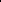 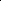 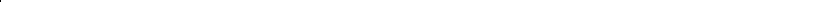 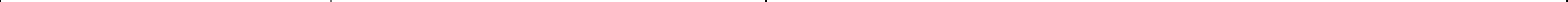 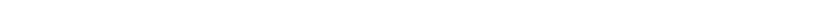 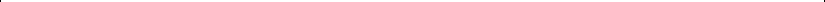 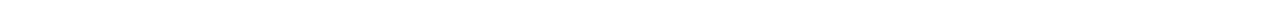 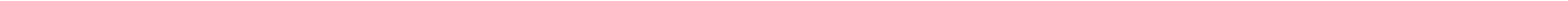 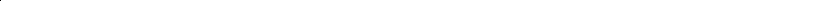 3.2.3. Финансовые условия реализацииФинансовое обеспечение реализации образовательной программы опирается на исполнение расходных обязательств, обеспечивающих государственные гарантии прав на получение общедоступного и бесплатного дошкольного общего образования. Объем действующих расходных обязательств отражается в государственном (муниципальном) задании ДОУ.Государственное задание устанавливает показатели, характеризующие качество и объеммуниципальной услуги по предоставлению общедоступного бесплатного дошкольного образования, а также по уходу и присмотру за детьми в ДОУ, а также порядок ее оказания. Основная образовательная программа дошкольного образования является нормативно-управленческим документом ДОУ, характеризующим специфику содержания образования и особенности организации образовательного процесса. Основная образовательная программа ДОУ служит основой для определения показателей качества соответствующей муниципальной услуги.Финансовое обеспечение реализации образовательной программы ДОУ осуществляется на основании муниципального задания и исходя из установленных расходных обязательств, обеспечиваемых предоставляемой субсидией. Финансовое обеспечение реализации образовательной программы ДОУ осуществляется на основании утвержденной бюджетной сметы.Обеспечение государственных гарантий реализации прав на получение общедоступного бесплатного дошкольного общего образования в ДОУ, осуществляется в соответствии с нормативам, определяемыми органами государственной власти.Перечень нормативных и методических документовКонвенция о правах ребенка. Принята резолюцией 44/25 Генеральной Ассамблеи от 20 ноября 1989 года.─ ООН 1990.Федеральный закон от 29 декабря 2012 г. № 273-ФЗ (ред. от 31.12.2014, с изм. от 02.05.2015) «Об образовании в Российской Федерации» [Электронный ресурс] // Официальный интернет-портал правовой информации: ─ Режим доступа: pravo.gov.ru..Федеральный закон 24 июля 1998 г. № 124-ФЗ «Об основных гарантиях прав ребенка в Российской Федерации».Распоряжение Правительства Российской Федерации от 4 сентября 2014 г. № 1726-р о Концепции дополнительного образования детей.Распоряжение Правительства Российской Федерации от 29 мая 2015 г. № 996-р о Стратегии развития воспитания до 2025 г.[Электронный ресурс].─ Режим дступа: http://government.ru/docs/18312/.Постановление Главного государственного санитарного врача Российской Федерации от 19 декабря 2013 г. № 68 «Об утверждении СанПиН 2.4.1.3147-13 «Санитарно-эпидемиологические требования к дошкольным группам, размещенным в жилых помещениях жилищного фонда».Постановление Главного государственного санитарного врача Российской Федерации от 15 мая 2013 г. № 26 «Об утверждении СанПиН 2.4.1.3049-13 «Санитарно-эпидемиологические требования к устройству, содержанию и организации режима работы дошкольных образовательных организаций» // Российская газета. – 2013. – 19.07(№ 157).Постановление Главного государственного санитарного врача Российской Федерации от 3 июня 2003 г. № 118 (ред. от 03.09.2010) «О введении в действие санитарно-эпидемиологических правил и нормативов СанПиН 2.2.2/2.4.1340-03» (вместе с «СанПиН 2.2.2/2.4.1340-03. 2.2.2. Гигиена труда, технологические процессы, сырье, материалы, оборудование, рабочий инструмент. 2.4. Гигиена детей и подростков. Гигиенические требования к персональным электронно-вычислительным машинам и организации работы. Санитарно-эпидемиологические правила и нормативы», утв. Главным государственным санитарным врачом Российской Федерации 30 мая 2003 г.) (Зарегистрировано в Минюсте России 10 июня 2003 г., регистрационный № 4673)Приказ Министерства образования и науки Российской Федерации от17 октября 2013г. № 1155 «Об утверждении федерального государственного образовательного стандарта дошкольного образования» (зарегистрирован Минюстом России 14 ноября 2013г., регистрационный № 30384).Приказ Министерства образования и науки Российской Федерации от6 октября 2009 г.№ 373 (ред. от 29.12.2014) «Об утверждении и введении в действие федеральногогосударственногообразовательногостандартаначальногообщегообразования»(зарегистрирован Минюстом России 22 декабря 2009 г., регистрационный № 15785).11. Приказ Министерства образования и науки Российской Федерации от 17 декабря 2010 г. № 1897 (ред. от 29.12.2014) «Об утверждении федерального государственного образовательного стандарта основного общего образования» (зарегистрирован Минюстом России 1 февраля 2011 г., регистрационный № 19644).Приказ Министерства образования и науки Российской Федерации от 17 мая 2012 г.№ 413 (ред. от 29.12.2014) «Об утверждении федерального государственного образовательного стандарта среднего общего образования» (зарегистрирован Минюстом России 7 июня 2012 г., регистрационный № 24480).Приказ Минздравсоцразвития России от 26 августа 2010 г. № 761н (ред. от 31.05.2011) «Об утверждении Единого квалификационного справочника должностей руководителей, специалистов и служащих, раздел «Квалификационные характеристики должностей работников образования» (Зарегистрирован в Минюсте России 6 октября 2010 г. №18638)Письмо Минобрнауки России «Комментарии к ФГОС ДО» от 28 февраля 2014 г. № 08-249 // Вестник образования.– 2014. – Апрель. – № 7.Письмо Минобрнауки России от 31 июля 2014 г. № 08-1002 «О направлении методических рекомендаций» (Методические рекомендации по реализации полномочий субъектов Российской Федерации по финансовому обеспечению реализации прав граждан на получение общедоступного и бесплатного дошкольного образования).3.2.5. Перечень литературных источниковПри разработке Программы использовались следующие литературные источники, представленные в данном перечне в порядке, учитывающем значимость и степень влияния их на содержание Программы.Амонашвили Ш.А. Основы гуманной педагогики. В 20 кн. Кн. 6. Педагогическая симфония. Ч. 1. Здравствуйте, Дети! / Шалва Амонашвили. — М. :Амрита, 2013.Антология дошкольного образования: Навигатор образовательных программ дошкольного образования: сборник. – М.: Издательство «Национальное образование», 2015.Асмолов А.Г. Оптика просвещения: социокультурные перспективы. – М.: Просвещение, 2015.Асмолов А.Г. Психология личности. Культурно-историческое понимание развития человека. – М., Академия, 2011.Бостельман А., Финк М. Применение портфолио в дошкольных организациях: 3–6 лет. – М.: Издательство «Национальное образование», 2015.Венгер Л.А. Восприятие и обучение. – М., 1969.Веракса Н.Е. и др. Познавательное развитие. – М.: Мозаика-синтез, 2014.Выготский Л.С.  Мышление и речь // Собр. соч.: В 6 т. – Т. 2. – М.: Педагогика,1982.Запорожец А.В. Избранные психологические труды: в 2 т.  – М.:   Педагогика,1986.Инклюзивная практика в дошкольном образовании: методич. пособие для педагогов дошк. учреждений / под ред. Т.В. Волосовец, Е.Н. Кутеповой. – М.: Мозаика-Синтез,2011.Короткова Н.А., Нежнов П.Г. Наблюдение за развитием детей в дошкольных группах / Изд. 3-е, дораб. – М.: Линка-Пресс, 2014.Корчак Януш. Как любить ребенка / Януш Корчак; пер. с польск. К.Э. Сенкевич. –Москва: АСТ, 2014. (Библиотека Ю. Гиппенрейтер).Корчак Януш. Уважение к ребенку. –СПб.: Питер, 2015.Кравцов Г.Г., Кравцова Е.Е. Психология и педагогика обучения дошкольников: учеб. пособие. – М: Мозаика-Синтез, 2013.Кривцова С.В. ПатяеваЕ.Ю.Семья. Искуство общения с ребенком / под ред. А.Г. Асмолова. – М.: Учебная книга БИС, 2008.Кудрявцев В.Воображение, творчество и личностный рост ребёнка / Владимир ТовиевичКудрявцев.– М. : Чистые пруды, 2010.(Библиотечка “Первого сентября”, серия “Воспитание. Образование. Педагогика”. Вып. 25).Леонтьев А.Н. Психологические основы развития ребенка и обучения.  –  М.:Смысл, 2012.Лисина М.И. Формирование личности ребенка в общении. – СПб.: Питер, 2009.Манске К. Учение как открытие. Пособие для педагогов. – М.: Смысл, 2014.Мид М. Культура и мир Детства. – М., 1988.Михайленко Н.Я., Короткова Н.А. Организация сюжетной игры в детском саду. –М., 2009.Михайленко Н.Я., Короткова Н.А. Ориентиры и требования к обновлению содержания дошкольного образования: метод. рекомендации. – М., 1993.Михайлова-Свирская Л.В. Индивидуализация образования детей дошкольного возраста. Пособие для педагогов ДОО (0–7 лет). – М.: Просвещение, 2014.Навигатор образовательных программ дошкольного образования [Электронный ресурс].─ Режим доступа:http://Navigator.firo.ru.Уденховен Н. ван, Вазир Р. Новое детство. Как изменились условия и потребности жизни детей. – М.: Университетская книга, 2010.Обухова  Л.Ф. Возрастная  психология: учеб. для  вузов: гриф МО, М.: Юрайт,2014.Патяева Е.Ю. От рождения до школы. Первая книга думающего родителя. –М.:Смысл, 2014.Педагогика достоинства: идеология дошкольного и дополнительного образования. – М.: Федеральный институт развития образования, 2014.Поддьяков А.Н. Исследовательское поведение. 2-е изд. испр. и доп. – М.: Издательство «Национальное образование», 2015.Поддьяков Н.Н. Психическое развитие и саморазвитие ребенка-дошкольника. Ближние и дальние горизонты. – М., 2013.Стеркина Р.Б., Юдина Е.Г., Князева О.Л., Авдеева Н.Н., Галигузова Л.Н, Мещерякова С.Ю. Аттестация и аккредитация дошкольных образовательных учреждений. – М.,АСТ, 1996.Ушинский К. Человек как предмет воспитания Т. 1 Опыт педагогической антропологии / Константин Ушинский. – М., 2012. – 892 с.Шкалы для комплексной оценки качества образования в дошкольных образовательных организациях / под ред. В.К. Загвоздкина, И.В. Кириллова. – М.: Издательство «Национальное образование», 2015. – 116 с.Шулешко Е. Понимание грамотности. О педагогическом решении проблем преемственности в начальном образовании детей от пяти до одиннадцати лет. Книга первая. Условия успеха. Общая организация жизни детей и взрослых в детском саду и начальной школе, их взаимоотношений вне занятий и на занятиях по разным родам деятельности / Под ред. А. Рускова. – СПб.: Образовательные проекты, Участие, Агентство образовательного сотруднгичества, 2011. – 288 с.Эльконин Д.Б. Детская психология: учеб. пособие для студ. высш. учеб. заведений / Д.Б. Эльконин; – 4-е изд., стер. – М.: Издательский центр «Академия», 2007. – 384 с.Эльконин Д.Б. Избранные психологические труды. – М., 1989.Эльконин Д.Б. Психология игры. – М., Владос, 1999.Эриксон Э. Детство и общество / 2-е изд., перераб. и доп.; пер. с англ. – СПб.:Ленато: ACT: Фонд «Университетская книга», 1996.Юдина Е.Г., Степанова Г.Б., Денисова Е.Н. (Ред. и введение Е.Г. Юдиной) Педагогическая диагностика в детском саду. – М.: Просвещение, 2005.I. ЦЕЛЕВОЙ РАЗДЕЛ    1.1. ПОЯСНИТЕЛЬНАЯ ЗАПИСКА…………………………………………………………Стр. 3       1.1.1. Цель и задача реализации Программы………………………………………………Стр. 4       1.1.2. Принципы и общие подходы к реализации программы …………………………...Стр. 6      1.1.3. Значимые для разработки и реализации АООП ДО характеристики особенностей развития детей дошкольного возраста…………………………………………Стр. 9    1.2. ПЛАНИРУЕМЫЕ РЕЗУЛЬТАТЫ ОСВОЕНИЯ ПРОГРАММЫ ВОСПИТАННИКАМИ…………………………………………………………………..Стр. 17       1.2.1. Целевые ориентиры…………………………………………………………………..Стр. 17    1.3. СИСТЕМА ОЦЕНКИ ДОСТИЖЕНИЙ ВОСПИТАННИКОВ С НОДА АООП ДОУ Стр. 23       1.3.1. Направления и цели оценочной деятельности……………………………………...Стр. 23       1.3.2. Инструментарий оценки индивидуального развития ребенка…………………….Стр. 24       1.3.3. Организация проведения оценки индивидуального развития…………………….Стр. 25       1.3.4. Организация работы с результатами оценки индивидуального развития детей…Стр. 26II.СОДЕЖАТЕЛЬНЫЙ РАЗДЕЛ    2.1. СОДЕРЖАНИЕ ОБРАЗОВАТЕЛЬНЫХ ОБЛАСТЕЙ ПРОГРАММЫ………………..Стр. 27       2.1.1. Образовательная область «Речевое развитие»………………………………………Стр. 27       2.1.2. Образовательная область «Познание»………………………………………………...Стр. 33       2.1.3. Образовательная область «Социально-коммуникативное развитие»………………Стр. 37       2.1.4. Образовательная область «Художественно-эстетическое развитие»………………Стр. 42       2.1.5. Образовательная область «Физическое развитие»…………………………………...Стр. 49    2.2. ПРОГРАММА КОРРЕКЦИОННОЙ РАБОТЫ………………………………………….Стр. 57       2.2.1. Содержание и формы диагностики индивидуальных особенностей развития ребенка выявляющей его особые образовательные потребности…………………………….Стр. 57       2.2.2. Цель и задачи, содержание и способы оказания коррекционной помощи в условиях образовательного процесса и индивидуальной работы…………………………….Стр. 57       2.2.3. Особенности взаимодействия педагогического коллектива с семьями воспитанников………………………………………………………………………………Стр. 73       2.2.4. Специальные условия обучения и воспитания детей с ОВЗ……………………….Стр. 76       2.2.5. Планируемые результаты коррекционной работы  и способы их оценки………..Стр. 77III. ОРГАНИЗАЦИОННЫЙ РАЗДЕЛ    3.1. УЧЕБНЫЙ ПЛАН……………………………………………………………………………Стр. 77    3.2. СИСТЕМА УСЛОВИЙ РЕАЛИЗАЦИИ АООП ДОУ ОБУЧАЮЩИХСЯ С ТНР…….Стр. 83       3.2.1. Психолого-педагогические условия, обеспечивающие развитие ребенка…………Стр. 83       3.2.2. Организация РППС. ……………………….…………………………………………Стр. 84       3.2.3. Финансовые условия реализации…………………………………………………..Стр. 86       3.2.4. Перечень нормативных и методических документов………………………………Стр. 86       3.2.5. Перечень литературных источников…………………………………………………Стр. 88ЦелиЗадачиСохранение и укрепление физического ипсихического здоровья детей, формированиепривычки к здоровому образу жизни.Создать комплексную систему физического воспитания и оздоровления детей:-  обеспечивать охрану здоровья и оздоровления детей;- обеспечить комплексное психолого-педагогическое и медико-социальное сопровождение образовательной деятельности ДОУ-способствовать физическому развитию- способствовать физиологическому развитию- внедрить в практику работы Учреждения здоровьесберегающие технологии, направленные на формирование основ культуры здоровья дошкольников- обеспечить динамику в развитии физических качеств детей через рациональную организацию двигательной активности в режиме дняФормировать основы здорового образа жизни путем воспитания активной жизненной позиции в отношении собственного здоровья:- снижение заболеваемости через формирование у детей знаний и представлений профилактической направленности- интегрирования содержания занятий физической культурой с повседневной самостоятельной деятельностью детей- создание условий для двигательной активности, использование физических упражнений на занятиях и в самостоятельной деятельности (на свежем воздухе)- активно пропагандировать здоровый образ жизни в семьеСоздание условий для своевременного и полноценного психического развития каждого ребенкаОбеспечить реализацию деятельностного подхода в образовательном процессе:- способствовать становлению ДЕЯТЕЛЬНОСТИ- способствовать становлению СОЗНАНИЯ;- закладывать основы ЛИЧНОСТИ.Объединить обучение и воспитание в целостный образовательный процесс на основе духовно-нравственных и социокультурных ценностей, и принятых в обществе правил, и норм поведения в интересах человека, семьи, общества.Обеспечить психолого-педагогическую поддержку семьи и повышение компетентности родителей (законных представителей) в вопросах развития и образования, охраны укрепления их физического и психическогоздоровья детей, коррекции нарушений их развитияКоррекция недостатков в физическом и (или) психическом развитии детейОбеспечить необходимую квалифицированную медико-психолого-педагогическую коррекцию развития детей через систему компенсирующей работы с учетом индивидуального подхода к ребенку.Создать оптимальные условия, обеспечивающие полноценное физическое здоровье ребенка через совершенствование системы компенсирующей и коррекционной работыОбеспечение каждому ребенку возможности радостно и содержательно прожить период дошкольного детстваСоздать эффективную модель реализации комплексно-тематического подхода в образовательном процессе Учреждения на основе интеграции деятельности педагоговОбеспечить равные возможности для полноценного развития каждого ребенка в период дошкольного детства, независимо от места жительства, нации, пола, языка, социального статуса, психофизических и других особенностейСоздать атмосферу эмоционального комфортаСоздать условия для творческого самовыраженияСоздать условия для участия в жизни группы, ДОООрганизовывать общие события жизни группы, ДООРазвивать содержательное партнерство с родителями, социальными инструментами города, для создания оптимального развивающего образовательного пространства ребенка.ПодходыОриентиры педагогического коллектива ДООКультурно-исторический(Л. С. Выготский,А. Н. Леонтьев,П. Я. Гальперин,Д. Б. Эльконин)Создание оптимальныхусловий для позитивной социализациивоспитанников.Культурно-исторический(Л. С. Выготский,А. Н. Леонтьев,П. Я. Гальперин,Д. Б. Эльконин)Учёт условий места и времени, в которых родился и живёт ребёнок,специфики его ближайшего окружения и исторического прошлого страны,города, региона, основных ценностных ориентаций народа, этноса.Культурно-исторический(Л. С. Выготский,А. Н. Леонтьев,П. Я. Гальперин,Д. Б. Эльконин)Приобщение ребёнка к социально-культурному опыту поколений:традициям, обычаям, нормам и правилам общения.Культурно-исторический(Л. С. Выготский,А. Н. Леонтьев,П. Я. Гальперин,Д. Б. Эльконин)Организация культурных практик.Культурно-исторический(Л. С. Выготский,А. Н. Леонтьев,П. Я. Гальперин,Д. Б. Эльконин)Поддержка развития индивидуальности; субъектного опыта ребёнка, в котором он является творцом собственной деятельности (определяет иреализует собственные цели, берёт ответственность за результат).Системно-деятельностный(А. Н. ЛеонтьевД. Б. Эльконин)Понимание закономерности детского развития - личностное, социальное,познавательноеразвитиевоспитанниковопределяетсяхарактероморганизации их деятельности.Системно-деятельностный(А. Н. ЛеонтьевД. Б. Эльконин)Реализация Программы в формах, специфических для детей данной возрастной группы, прежде всего в форме игры, познавательной иисследовательской деятельности, в   форме творческой активности, обеспечивающей художественно-эстетическое развитие ребенка.Системно-деятельностный(А. Н. ЛеонтьевД. Б. Эльконин)Опора на ведущие виды деятельности (предметную - в раннем возрасте;игру – в дошкольном).Личностный подходПостроение образовательной деятельности на основе индивидуальных особенностей каждого ребенка, при котором сам ребенок становитсяактивным в выборе содержания своего образования, становится субъектомобразования.Личностный подходРазвитие запросов, желаний, интересов, склонностей ребёнка и поддержка потребности в самостоятельности, свободе и выборе (возможность выборадетьми материалов, видов активности, участников совместной деятельностии общения).Личностный подходСоздание условий для принятия детьми решений, выражения своих чувстви мыслей.Личностный подходПоддержка самостоятельнойдеятельности ребёнка, опора на активность ребёнка испособность к самообучению.Личностный подходЛичностный подход педагога к своей деятельности (рефлексия, выбор техили иных способов поддержки и организации взаимодействия детей,способность к осознанным преобразованиям образовательной среды).Развитие импрессивной речиРаботать над накоплением пассивного словаря, усвоением слов, обозначающих части тела и лица человека, предметы ближайшего окружения, простейшие игровые и бытовые действия, признаки предметов. Формировать умение соотносить предметы, действия, признаки с их словесным обозначением. Учить понимать обобщающие слова (игрушки, туалетные принадлежности, одежда, обувь, мебель, продукты питания, посуда, домашние птицы, животные; дикие птицы, животные; цветы). Уточнять понимание личных местоимений (я, мы, ты, вы, он, она, они), притяжательных местоимений (мой, твой), притяжательных прилагательных (мамин, папин). Учить различать глаголы и прилагательные, противоположные по значению (надевать — снимать, завязывать — развязывать; большой — маленький, длинный — короткий, широкий — узкий, высокий — низкий). Учить понимать предлоги и наречия, выражающие пространственные отношения (в, на, вверху, внизу, впереди, сзади, слева, справа). Формировать различение количественных числительных (один, два, три). Учить дифференцировать формы единственного и множественного числа имен существительных мужского и женского рода (кот — коты, мяч — мячи, дом — дома, кукла — куклы, рука — руки), понимать падежные окончания имен существительных мужского и женского рода в единственном числе в винительном, родительном, дательном, творительном, предложном падежах; имена существительные с уменьшительно-ласкательными суффиксами (-к, -ик, -чик, -ок, -чек, -очк, -ечк, -ен, -ят). Учить дифференцировать формы единственного и множественного числа глаголов (играет — играют, спит — спят); глаголы прошедшего времени по родам (сидел — сидела); возвратные и невозвратные глаголы (умывает — умывается). Работать над различением падежных форм личных местоимений (меня, мне, тебя, тебе). Воспитывать внимание к звукослоговой структуре слова. Учить различать на слух длинные и короткие слова. Формировать умение вслушиваться в речь. Развивать в ситуативной речи понимание простых предложений и коротких текстов. Развитие экспрессивного словаря.Расширять, уточнять, активизировать номинативный словарь на основе обогащения представлений об окружающем по лексическим темам: семья, игрушки, туалетные принадлежности, одежда, обувь, мебель, продукты питания, посуда, домашние птицы и животные, дикие птицы и животные, транспорт, цветы, насекомые.Активизировать использование слов, обозначающих существенные части, детали предметов и объектов. Формировать глагольный словарь за счет активного усвоения глаголов по изучаемым лексическим темам. Ввести в речь прилагательные, обозначающие признаки и качества предметов: цвет (красный, синий, желтый, зеленый), свойства (сладкий, кислый), величину (большой, маленький), оценку (хороший, плохой). Ввести в речь личные местоимения (я, мы, ты, вы, он, она, они). Обогатить активной словарь наречиями, обозначающими местонахождение предметов (там, тут, вот, здесь), сравнение (больше, меньше), количество (много, мало), оценку действий (хорошо, плохо), ощущения (тепло, холодно, вкусно). Формирование и совершенствование грамматического строя речи.Учить образовывать и использовать в речи формы единственного и множественного числа имен существительных мужского и женского родов в именительном падеже (кот — коты, мяч — мячи, дом — дома, кукла — куклы, нога — ноги). Формировать умение образовывать и использовать в речи формы имен существительных мужского и женского родов в винительном, родительном, дательном, творительном, предложном падежах (беспредложные конструкции), затем предложные конструкции с простыми предлогами со значением пространственного расположения, направления действия (в, на, у). Учить образовывать и использовать в речи существительные с уменьшительно-ласкательными суффиксами (-к, -ик, -чик, -ок, -чек, -очк, -ечк, -ен, -ят). Формировать умение образовывать и использовать в речи формы повелительного наклонения глаголов в единственном и множественном числе (иди, идите), инфинитива (стоять, петь), глаголов изъявительного наклонения в единственном и множественном числе настоящего времени (стоит, стоят). Учить различать, образовывать и использовать формы глаголов прошедшего времени мужского и женского рода, единственного и множественного числа (упал, упала, упали). Обучать согласованию прилагательных с существительными мужского и женского рода единственного числа в именительном падеже (большой мяч, маленькая груша). Формировать умение образовывать, использовать в речи и согласовывать с именами существительными мужского и женского рода притяжательные прилагательные (мамин, папин).Формировать умение согласовывать числительное «один» с существительными в роде и числе в именительном падеже (один жук, одна кукла, одно ведерко). Учить согласовывать притяжательные местоимения с существительными (моя книжка, мой мяч), правильно употреблять местоимения меня, мне. Формировать двусловное предложение (Дай мяч. Катя спит. Аня, иди. Я пою. Можно кубик?), фразы с прямым дополнением (Вова, дай мяч. Аня, на кубик. Даня ест суп.) Формировать умение отвечать на поставленные вопросы по простым сюжетным картинкам (Кто это? Что он делает? Что это?), составлять предложения по небольшой сюжетной картинке с одним действующим лицом (Дети спят. Мама варит суп.) Развитие фонематической системы речи.Воспитывать внимание к звуковой стороне речи. Формировать умение различать гласные звуки по принципу контраста: [а] — не [а], [у] — [а], [и] — [у], [э] — [о], [и] — [о], [э]— [у]; гласные, близкие по артикуляции: [у]—[о]. Учить дифференцировать согласные раннего онтогенеза, отличающиеся по артикуляции, в открытых слогах: [б]—[н], [м]—[т], [п]—[г] и т. п. Формировать умение различать слова, сходные по звучанию (кот — кит, бочка — точка, миска — киска). Развивать внимание к звукослоговой структуре слова в упражнениях на различение длинных и коротких слов; на простукивание, прохлопывание,  протопывание слогового рисунка слова.  Развитие фонетической стороны языка.Формировать правильное речевое диафрагмальное дыхание и длительный ротовой выдох. Развивать длительность речевого выдоха. Развивать силу, динамику и модуляцию голоса. Развивать подражание речевым звукам. Активизировать движения артикуляционного аппарата с помощью специальных упражнений и уточнить артикулирование (четкость произношения) гласных звуков [а], [о], [у], [и] и согласных раннего онтогенеза: [м], [м], [н], [н], [п], [п’], [т], [т’], [ф] [ф], [в], [в], [б], [б], [к], [к], [г], [г], [х], [х]6 Воспитывать правильный, умеренный темп речи. Развивать интонационную выразительность, ритмичность речи.  Развитие речевого общения и разговорной диалогической речи.Воспитывать потребность в речевом общении. Формировать умение заканчивать фразу, учить договаривать за взрослым слова и словосочетания в потешках, упражнениях, стихотворениях. Формировать умение отвечать на вопросы по прослушанным сказкам. Учить отвечать на вопросы по предметной, сюжетной картинкам, по демонстрации действий. Развивать умение передавать содержание знакомой сказки по серии картинок с помощью логопеда. Заучивать небольшие песенки, потешки, стихотворения с опорой на картинки. Развивать эмоционально-выразительные жесты и мимику.Развитие словаряРаботать над накоплением пассивного словарного запаса и активизацией в речи существительных, глаголов, прилагательных по всем изучаемым лексическим темам на основе ознакомления с окружающим, расширения представлений о предметах ближайшего окружения, явлениях общественной жизни и природы. Учить понимать обобщающее значение слов и формировать обобщающие понятия.Расширять словарь за счет активного усвоения и использования в экспрессивной речи личных местоименных форм, притяжательных местоимений, притяжательных прилагательных, определительных местоимений, наречий, количественных и порядковых числительных. Сформировать понимание простых предлогов. Сформировать понятие слово и умение оперировать им. Формирование грамматического строя речи.Учить различать и употреблять существительные мужского, женского и среднего рода в единственном и множественном числе в именительном падеже. Формировать умение понимать вопросы косвенных падежей и употреблять существительные мужского, женского и среднего рода в косвенных падежах сначала в беспредложных конструкциях, затем в предложных конструкциях с простыми предлогами. Учить образовывать и использовать в речи существительные с уменьшительно-ласкательными суффиксами. Формировать умение образовывать и использовать в речи глаголы в повелительном наклонении, инфинитиве, в настоящем и прошедшем времени в изъявительном наклонении. Учить различать и употреблять противоположные по значению названия действий и признаков.Обучать согласованию притяжательных местоимений и имен прилагательных с существительными мужского, женского и среднего рода. Формировать умение согласовывать числительные с существительными мужского и женского рода. Формировать умение составлять предложения из нескольких слов по вопросам, по картинке и по демонстрации действия, дополнять предложения недостающими словами.Обучать распространению простых предложений однородными подлежащими и сказуемыми. Развитие фонетико- фонематической системы языка, навыков языкового анализаРазвитие просодической стороны речиФормировать правильное речевое дыхание и длительный ротовой выдох. Формировать навык мягкого голосоведения. Воспитывать правильный умеренный темп речи (по подражанию логопеду). Развивать ритмичность и интонационную выразительность речи, модуляцию голоса. Коррекция произносительной стороны речиУточнить произношение гласных звуков и согласных раннего онтогенеза в свободной речевой деятельности. Активизировать движения речевого аппарата, готовить его к формированию звуков всех групп. Сформировать правильные уклады свистящих и шипящих звуков, автоматизировать поставленные звуки в игровой и свободной речевой деятельности. Работа над слоговой структурой словаФормировать умение различать на слух длинные и короткие слова. Формировать умение запоминать и воспроизводить цепочки слогов со сменой ударения и интонации; цепочки слогов с разными согласными и одинаковыми гласными; цепочки слогов со стечением согласных. Научить правильно передавать ритмический рисунок двухсложных и трехсложных слов, состоящих из открытых слогов; односложных слов; двухсложных слов со стечением согласных с простым звуковым наполнением со зрительной опорой. Сформировать понятие слог (часть слова) и умение оперировать этим понятием.  Совершенствование фонематического восприятия, навыков звукового анализа и синтезаСформировать умение различать гласные и согласные звуки. Научить выделять из ряда звуков гласные звуки. Сформировать первоначальные навыки анализа и синтеза. Научить выполнять анализ и синтез слияний гласных звуков. Научить выделять начальные ударные гласные [а], [у], [о], [и], из слов, различать слова с начальными ударными гласными.Научить выделять согласные звуки [т], [п], [н], [м], [к] из ряда звуков, cлогов, слов, из конца и начала слов; дифференцировать звуки, отличающиеся по артикуляционным и акустическим признакам ([м]—[н], [п]—[т], [б]—[д], [к]—[т]) в ряду звуков, слогов, слов. Научить производить анализ и синтез сначала обратных, а потом и прямых слогов, и слов из трех звуков (ам, он, пу, та, кот, уха). Научить подбирать слова с заданным звуком. Сформировать понятия звук, гласный звук, согласный звук и умение оперировать этими понятиями. Развитие связной речи и навыков речевого общенияРазвивать умение вслушиваться в обращенную речь, понимать ее содержание.Развивать реакцию на интонацию и мимику, соответствующую интонации. Работать над соблюдением единства и адекватности речи, мимики, пантомимики, жестов — выразительных речевых средств в игре и ролевом поведении. Формировать умение «оречевлять» игровую ситуацию. Развивать умение поддерживать беседу, задавать вопросы и отвечать на них, выслушивать друг друга до конца. Формировать умение повторять за взрослым описательный рассказ из 2—3 простых предложений, а затем составлять короткий описательный рассказ по алгоритму или предложенному взрослым плану с помощью взрослого. Формировать навыки пересказа. Обучать пересказывать хорошо знакомые сказки или небольшие тексты с помощью взрослого и со зрительной опоройРазвитие словаряУточнить и расширить запас представлений на основе наблюдения и осмысления предметов и явлений окружающей действительности, создать достаточный запас словарных образов. Обеспечить переход от накопленных представлений и пассивного речевого запаса к активному использованию речевых средств. Расширить объем правильно произносимых существительных — названий предметов, объектов, их частей по всем изучаемым лексическим темам. Учить группировать предметы по признакам их соотнесенности и на этой основе развивать понимание обобщающего значения слов, формировать доступные родовые и видовые обобщающие понятия. Расширить глагольный словарь на основе работы по усвоению понимания действий, выраженных приставочными глаголами; работы по усвоению понимания действий, выраженных личными и возвратными глаголами. Учить различать и выделять в словосочетаниях названия признаков предметов по их назначению и по вопросам какой? какая? какое?Обогащать активный словарь относительными прилагательными со значением соотнесенности с продуктами питания, растениями, материалами; притяжательными прилагательными, прилагательными с ласкательным значением. Учить сопоставлять предметы и явления и на этой основе обеспечить понимание и использование в речи слов-синонимов и слов-антонимов. Расширить понимание значения простых предлогов и активизировать их использование в речи. Обеспечить усвоение притяжательных местоимений, определительных местоимений, указательных наречий, количественных и порядковых числительных и их использование в экспрессивной речи. Закрепить понятие слово и умение оперировать им. Формирование и совершенствование грамматического строя речиОбеспечить дальнейшее усвоение и использование в экспрессивной речи некоторых форм словоизменения: окончаний имен существительных в единственном и множественном числе в именительном падеже, в косвенных падежах без предлога и с простыми предлогами; окончаний глаголов настоящего времени, глаголов мужского и женского рода в прошедшем времени. Обеспечить практическое усвоение некоторых способов словообразования и на этой основе использование в экспрессивной речи существительных и прилагательных с уменьшительно-ласкательными суффиксами, существительных с суффиксами -онок,-енок, -ат,-ят, глаголов с различными приставками. Научить образовывать и использовать в экспрессивной речи относительные и притяжательные прилагательные. Совершенствовать навык согласования прилагательных и числительных с существительными в роде, числе, падеже. Совершенствовать умение составлять простые предложения по вопросам, по картинке и по демонстрации действия, распространять их однородными членами. Сформировать умение составлять простые предложения с противительными союзами, сложносочиненные и сложноподчиненные предложения. Сформировать понятие предложение и умение оперировать им, а также навык анализа простого двусоставного предложения из двух-трех слов (без предлога). Развитие фонетико- фонематической системы языка, навыков языкового анализаРазвитие просодической стороны речиФормировать правильное речевое дыхание и длительный ротовой выдох. Закрепить навык мягкого голосоведения. Воспитывать умеренный темп речи по подражанию педагогу и в упражнениях на координацию речи с движением. Развивать ритмичность речи, ее интонационную выразительность, модуляцию голоса. Коррекция произносительной стороны речиЗакрепить правильное произношение имеющихся звуков в игровой и свободной речевой деятельности. Активизировать движения речевого аппарата, готовить его к формированию звуков всех групп. Сформировать правильные уклады шипящих, аффрикат, йотированных и сонорных звуков, автоматизировать поставленные звуки в свободной речевой и игровой деятельности. Работа над слоговой структурой словаCовершенствовать умение различать на слух длинные и короткие слова. Учить запоминать и воспроизводить цепочки слогов со сменой ударения и интонации, цепочек слогов с разными согласными и одинаковыми гласными; цепочек слогов со стечением согласных. Обеспечить дальнейшее усвоение и использование в речи слов различной звукослоговой структуры. Сформировать навыки слогового анализа и синтеза слов, состоящих из двух слогов, одного слога, трех слогов. Закрепить понятие слог и умение оперировать им. Совершенствование фонематического восприятия, навыков звукового анализа и синтезаСовершенствовать умение различать на слух гласные звуки. Закрепить представления о гласных и согласных звуках, их отличительных признаках. Упражнять в различении на слух гласных и согласных звуков, в подборе слов на заданные гласные и согласные звуки. Формировать умение различать на слух согласные звуки, близкие по артикуляционным признакам в ряду звуков, слогов, слов, в предложениях, свободной игровой и речевой деятельности. Закреплять навык выделения заданных звуков из ряда звуков, гласных из начала слова, согласных из конца и начала слова. Совершенствовать навык анализа и синтеза открытых и закрытых слогов, слов из трех-пяти звуков (в случае, когда написание слова не расходится с его произношением).Сформировать навык различения согласных звуков по признакам: глухой — звонкий, твердый — мягкий. Закрепить понятия звук, гласный звук, согласный звук. Сформировать понятия звонкий согласный звук, глухой согласный звук, мягкий согласный звук, твердый согласный звук. Развитие связной речи и речевого общенияВоспитывать активное произвольное внимание к речи, совершенствовать умение вслушиваться в обращенную речь, понимать ее содержание, слышать ошибки в чужой и своей речи. Совершенствовать умение отвечать на вопросы кратко и полно, задавать вопросы, вести диалог, выслушивать друг друга до конца. Учить составлять рассказы-описания, а затем и загадки-описания о предметах и объектах по образцу, предложенному плану; связно рассказывать о содержании серии сюжетных картинок и сюжетной картины по предложенному педагогом или коллективно составленному плану. Совершенствовать навык пересказа хорошо знакомых сказок и коротких текстов.Совершенствовать умение «оречевлять» игровую ситуацию и на этой основе развивать коммуникативную функцию речи.Развитие словаряУточнить и расширить запас представлений на основе наблюдения и осмысления предметов и явлений окружающей действительности, создать достаточный запас словарных образов. Расширять, уточнять и активизировать словарь на основе систематизации и обобщения знаний об окружающем. Учить практическому овладению существительными с уменьшительными и увеличительными суффиксами, существительными суффиксами единичности; существительными, образованными от глаголов. Обогащать экспрессивную речь сложными словами, неизменяемыми словами, словами-антонимами и словами-синонимами. Расширять представления о переносном значении и многозначности слов. Учить использовать слова в переносном значении, многозначные слова. Обогащать экспрессивную речь прилагательными с уменьшительными суффиксами, относительными и притяжательными прилагательными; прилагательными, обозначающими моральные качества людей. Способствовать дальнейшему овладению приставочными глаголами, глаголами с оттенками значений. Способствовать практическому овладению всеми простыми и основными сложными предлогами. Обогащать экспрессивную речь за счет имен числительных, местоименных форм, наречий, причастий. Закрепить понятие слово и умение оперировать им. Совершенствование грамматического строя речиСовершенствовать умение употреблять имена существительные единственного и множественного числа в именительном падеже и в косвенных падежах как в беспредложных конструкциях, так и в конструкциях с предлогами. Совершенствовать умение образовывать и использовать имена существительные и имена прилагательные с уменьшительными суффиксами. Формировать умение образовывать и использовать имена существительные с увеличительными суффиксами и суффиксами единичности. Закрепить умение согласовывать прилагательные и числительные с существительными в роде, числе и падеже; подбирать однородные определения к существительным. Сформировать умение образовывать и использовать в активной речи сравнительную степень имен прилагательных. Закрепить умение образовывать и использовать возвратные глаголы, глаголы в разных временных формах, в том числе в форме будущего простого и будущего сложного времени. Совершенствовать навыки составления простых предложений по вопросам, по демонстрации действия, по картине; распространения простых предложений однородными членами. Совершенствовать навыки составления и использования сложносочиненных предложений с противопоставлением и сложноподчиненных предложений с придаточными времени, следствия, причины. Закрепить навыки анализа простых двусоставных распространенных предложений без предлогов. Сформировать навыки анализа предложений с простыми предлогами и навыки составления графических схем таких предложений. Закрепить знание некоторых правил правописания, с которыми дети были ознакомлены в предыдущей группе.Развитие фонетико- фонематической системы языка навыков языкового анализаРазвитие просодической стороны речиПродолжить работу по развитию речевого дыхания, формированию правильной голосоподачи и плавности речи. Учить соблюдать голосовой режим, не допускать форсирования голоса, крика. Учить детей произвольно изменять силу голоса: говорить тише, громче, умеренно громко, тихо, шепотом. Развивать тембровую окраску голоса, совершенствовать умение изменять высоту тона в играх. Учить говорить в спокойном темпе. Продолжать работу над четкостью дикции, интонационной выразительностью речи.Коррекция произносительной стороны речиАктивизировать и совершенствовать движения речевого аппарата.  Уточнить произношение звуков [j], [ц], [ч], [щ] в слогах, словах, предложениях, небольших текстах, в игровой и свободной речевой деятельности. Завершить автоматизацию правильного произношения звуков всех групп в свободной речевой деятельности.   Работа над слоговой структурой слова, формирование навыков слогового анализа и синтеза Продолжить работу над трехсложными словами со стечением согласных и закрытыми слогами (абрикос, апельсин) и введением их в предложения. Работать над односложными словами со стечением согласных в начале и конце слов (слон, мост) и над двусложными словами с двумя стечениями согласных (планка) и введением их в предложения. Работать над трех-, четырех-, и пятисложными словами со сложной звукослоговой структурой (динозавр, градусник, перекресток, температура) и введением их в предложения. Закрепить навыки слогового анализа и синтеза слов, состоящих из одного, двух, трех слогов.  Совершенствование фонематических представлений, навыков звукового анализа и синтеза Закрепить представления о гласных и согласных звуках, их отличительных признаках. Упражнять в различении гласных и согласных звуков, в подборе слов на заданные гласные и согласные звуки. Закрепить представления о твердости-мягкости, глухости-звонкости согласных звуков. Упражнять в дифференциации согласных звуков по акустическим признакам и по месту образования. Познакомить с новыми звуками [j], [ц], [ч], [щ], [л], [л’], [р], [р’]. Сформировать умение выделять эти звуки на фоне слова, подбирать слова с этими звуками. Совершенствовать навыки звукового анализа и синтеза слов из трех-пяти звуков. Развитие связной речи и речевого общенияРазвивать стремление обсуждать увиденное, рассказывать о переживаниях, впечатлениях. Стимулировать развитие и формирование не только познавательного интереса, но и познавательного общения. Совершенствовать навыки ведения диалога, умение задавать вопросы, отвечать на них полно или кратко. Закреплять умение составлять описательные рассказы и загадки-описания о предметах и объектах по заданному плану и самостоятельно составленному плану.Совершенствовать навыки пересказа знакомых сказок и небольших рассказов.Сформировать навык пересказа небольших рассказов с изменением времени действия или лица рассказчика. Совершенствовать навык составления рассказов по серии картин и по картине, в том числе с описанием событий, предшествующих изображенному или последующих за изображенным событием. Сенсорное развитиеСовершенствовать чувственный опыт детей. Формировать перцептивную деятельность. Обогащать чувственный опыт детей при обследовании предметов, объектов. накомить с разными способами обследования предметов и объектов. Формировать умение узнавать и различать неречевые звуки. Развивать зрительное восприятие, умение сравнивать и различать контрастные по величине, цвету, форме игрушки, предметы. Формировать умение узнавать предметы на ощупь. Развитие психических функцийВоспитывать слуховое внимание при восприятии тихо и громко звучащих игрушек, тихой и громкой речи. Воспитывать слухоречевую память. Развивать зрительное внимание и память. Развивать наглядно-действенное и наглядно-образное мышление. Учить группировать и классифицировать хорошо знакомые предметы (игрушки, одежда, обувь, посуда). Формирование целостной картины окружающего мира. Познавательно-исследовательская деятельностьФормировать полноценное представление о богатстве и многообразии предметного мира. Знакомить детей с предметами и объектами ближайшего окружения, их назначением и функциями, расширять представления о ближайшем окружении (семья, дом, детский сад, родной город, труд взрослых, мир природы). Формировать умение ориентироваться в групповом помещении, в помещении детского сада, на участке. Обращать внимание детей на трудовые действия взрослых, подчеркивать необходимость и значимость труда взрослых. Формировать интерес к объектам и явлениям природы и умение наблюдать за ними.Сформировать первичные представления о растениях и частях, из которых они состоят (дерево, цветок, ствол, ветки, стебель, листья, береза, одуванчик). Познакомить с домашними птицами (петух, курица), животными (кошка, собака, корова, лошадь) и их детенышами, их образом жизни. Учить называть отличительные особенности их внешнего вида. Сформировать первоначальные представления о диких птицах (ворона, сорока, воробей, голубь, грач), животных (лиса, заяц, медведь, волк), их детенышах, внешнем виде, образе жизни. Сформировать представления о таких насекомых, как бабочка, жук, муравей, стрекоза, муха, комар. Научить узнавать их по внешнему виду. Воспитывать любовь, бережное отношение к природе. Развитие математических представленийФорма.Формировать представления о геометрических фигурах (круг, квадрат, треугольник) и формах предметов. Обучать различению объемных форм и плоских фигур (круг — шарик, квадрат — кубик), используя зрение и осязание. Учить правильному называнию геометрических фигур. Обучать группировке предметов по определенному признаку (цвету, величине, форме). Величина.Учить сравнивать контрастные по величине предметы. Учить сравнивать два предмета, одинаковые или контрастные по длине, ширине, высоте, величине в целом (путем приложения, наложения, сопоставления). Учить использовать слова: большой, маленький.Количество. Учить выявлять отношения групп предметов по количеству и числу (много, мало, один, ни одного), находить один и несколько одинаковых предметов, понимать вопрос: «Сколько?» Учить определять количество путем пересчета (1, 2, 3). Формировать умение сравнивать две группы предметов по количеству и выяснять, в какой из групп больше, меньше, поровну предметов. Обучать воспроизведению заданного количества звуков и движений (в пределах трех). Учить понимать вопросы: «Поровну? Больше? Меньше?» Учить использовать в речи слова: один, два, три, ни одного, по одному, много. Ориентировка в пространстве.Формировать умение ориентироваться в схеме собственного тела, основных направлениях от себя и на плоскости (вверху, внизу, спереди, сзади). Ориентировка во времени.Формировать умение ориентироваться в частях суток (утро, день, вечер, ночь), различать и называть их. Сенсорное развитиеОбогащать чувственный опыт за счет освоения разных способов обследования предметов. Совершенствовать все виды восприятия (осязание, зрение, слух, вкус, обоняние).Осуществлять освоение сенсорных эталонов (цвета, формы, размера) на основе развития образной категоризации. Обеспечить успешное овладение рациональными приемами осязательного обследования предметов. Развивать слуховое восприятие в упражнениях на узнавание и различение голосов природы, бытовых шумов, контрастного звучания нескольких игрушек или предметов заместителей. Развивать зрительное восприятие в упражнениях на узнавание и различение больших и маленьких предметов; предметов разных форм; предметов, окрашенных в разные цвета. Осуществить переход от полимодального тактильно-кинестетический-зрительного к мономодальному зрительному восприятию. Развитие психических функцийРазвивать слуховое внимание при восприятии тихих и громких, высоких и низких звуков. Развивать зрительное внимание и память в работе с парными и разрезными картинками, кубиками и пазлами. Развивать мышление в упражнениях на группировку и классификацию предметов. Формирование целостной картины окружающего мира. Познавательно-исследовательская деятельностьФормировать умение ориентироваться в групповом помещении, помещении детского сада, на участке. Формировать представление о мире предметов, необходимых человеку, их назначении; частях, из которых они состоят; материалах, из которых они сделаны.Воспитывать бережное отношение к вещам. Формировать представления о смене времен года, их очередности. Научить узнавать и различать времена года посущественным признакам сезона.Формировать представления о многообразии природных явлений, о сезонных изменениях в природе. Формировать представления о том, что растения — это живые существа. Знакомить с жизнью растений, с первыми весенними цветами, полевыми и луговыми цветами. Учить узнавать деревья по листьям, плодам, семенам, характерным особенностям стволов. Расширять представления об овощах, фруктах, грибах, ягодах, местах их произрастания, цвете, форме, размере; о блюдах, которые можно из них приготовить.Формировать представления о комнатных растениях и уходе за ними. Конкретизировать представления о диких и домашних животных, об особенностях их внешнего вида и образе жизни, о труде людей по уходу за домашними животными.Формировать представления о разнообразии птиц, характерных особенностях их внешнего вида, образе жизни. Формировать представления об аквариумных рыбках, их внешнем виде, образе жизни, уходе за ними. Привлекать детей к уходу за аквариумными рыбками. Формировать представления о насекомых, их особенностях, образе жизни.Воспитывать любовь и бережное отношение к природеРазвитие математических представленийФормировать навыки счета в пределах пяти с участием слухового, зрительного и двигательного анализаторов. Обучать отсчитыванию предметов из большего количества. Ввести в активный словарь количественные и порядковые числительные (в пределах пяти). Учить отвечать на вопросы: сколько всего? Который по счету? Обучать сравнивать две группы предметов и уравнивать две неравных группы двумя способами: добавляя к меньшей группе недостающий предмет или убирая из большей группы лишний предмет. Совершенствовать умение сравнивать численности множеств в условиях, когда предметы в группах расположены на разном расстоянии друг от друга, отличаются по размерам. Обучать сравнивать предметы по длине, ширине, высоте (путем наложения и приложения). Формировать навык сравнения предметов сразу по двум признакам. Формировать умение сравнивать до пяти предметов разной длины, высоты, раскладывая их в возрастающем и убывающем порядке. Формировать умение узнавать, различать и называть геометрические формы, соотносить формы предметов с геометрическими фигурами. Обучать группировке геометрических фигур по цвету, форме, размеру.Совершенствовать навыки ориентировки в пространстве и на плоскости. Обучать различению контрастных и смежных частей суток, определению их последовательности. Формировать представления о смене времен года и их очередности.Сенсорное развитиеСовершенствовать умение обследовать предметы разными способами. Развивать глазомер в специальных упражнениях и играх. Учить воспринимать предметы, их свойства; сравнивать предметы; подбирать группу предметов по заданному признаку. Развивать цветовосприятие и цветоразличение, умение различать цвета по насыщенности; учить называть оттенки цветов. Сформировать представление о расположении цветов в радуге. Продолжать знакомить с геометрическими формами и фигурами; учить использовать в качестве эталонов при сравнении предметов плоскостные и объемные фигуры. Развитие психических функцийРазвивать слуховое внимание и память при восприятии неречевых звуков. Учить различать звучание нескольких игрушек или детских музыкальных инструментов, предметов-заместителей; громкие и тихие, высокие и низкие звуки.Развивать зрительное внимание и память в работе с разрезными картинками (4—8 частей, все виды разрезов) и пазлами по всем изучаемым лексическим темам.Продолжать развивать мышление в упражнениях на группировку и классификацию предметов по одному или нескольким признакам (цвету, форме, размеру, материалу).Развивать воображение и на этой основе формировать творческие способностиФормирование целостной картины окружающего мира. Познавательно-исследовательская деятельностьРасширять представления о родной стране как многонациональном государстве, государственных праздниках, родном городе и его достопримечательностях.Формировать представление о Российской армии и профессиях военных, о почетной обязанности защищать Родину. Совершенствовать умение ориентироваться в детском саду и на участке детского сада. Закрепить и расширить представления о профессиях работников детского сада. Формировать представление о родословной своей семьи. Привлекать к подготовке семейных праздников. Приобщать к участию в совместных с родителями занятиях, вечерах досуга, праздниках. Расширять представления о предметах ближайшего окружения, их назначении, деталях и частях, из которых они состоят; материалах, из которых они сделаны. Учить самостоятельно характеризовать свойства и качества предметов, определять цвет, величину, форму. Расширять представления о профессиях, трудовых действиях взрослых.Формировать представления об инструментах, орудиях труда, нужных представителям разных профессий; о бытовой технике. Учить сравнивать и классифицировать предметы по разным признакам.Формировать первичные экологические знания. Учить детей наблюдать сезонные изменения в природе и устанавливать причинно-следственные связи между природными явлениями. Углублять представления о растениях и животных. Расширять представления об обитателях уголка природы и уходе за ними.Воспитывать ответственность за них. Систематизировать знания о временах года и частях суток. Формировать первичные представления о космосе, звездах, планетах. Развитие математических представленийФормировать навыки количественного и порядкового счета в пределах 10 с участием слухового, зрительного и двигательного анализаторов. Закрепить в речи количественные и порядковые числительные, ответы на вопросы Сколько всего? Который по счету? Совершенствовать навык отсчитывания предметов из большего количества в пределах 10. Учить сравнивать рядом стоящие числа (со зрительной опорой). Совершенствовать навык сравнения групп множеств и их уравнивания разными способами. Познакомить с составом числа из единиц в пределах 5. Формировать представление о том, что предмет можно делить на равные части, что целое больше части. Учить называть части, сравнивать целое и часть. Формировать представление о том, что результат счета не зависит от расположения предметов и направления счета. Формировать навык сравнения двух предметов по величине (высоте, ширине, длине) с помощью условной меры; определять величину предмета на глаз, пользоваться сравнительными прилагательными (выше, ниже, шире, уже, длиннее, короче).Совершенствовать навык раскладывания предметов в возрастающем и убывающем порядке в пределах 10. Учить измерять объем условными мерками. Совершенствовать умение узнавать и различать плоские и объемные геометрические фигуры (круг, овал, квадрат, прямоугольник, треугольник, шар, куб, цилиндр), узнавать их форму в предметах ближайшего окружения. Формировать представление о четырехугольнике; о квадрате и прямоугольнике как его разновидностях. Совершенствовать навыки ориентировки в пространстве и на плоскости. Формировать навыки ориентировки по простейшей схеме, плану. Учить понимать и обозначать в речи положение одного предмета по отношению к другому. Закрепить представления о смене времен года и их очередности, о смене частей суток и их очередности. Сформировать представление о таком временном отрезке, как неделя, об очередности дней недели. Сенсорное развитиеРазвивать органы чувств (слух, зрение, обоняние, осязание, вкус). Совершенствовать умение воспринимать предметы и явления окружающей действительности посредством всех органов чувств, выделять в процессе восприятия свойства и качества, существенные детали и на этой основе сравнивать предметы. Закрепить знание основных цветов и оттенков, обогатить представления о них.Развитие психических функцийПродолжать развивать все виды восприятия, учить воспринимать и учитывать при сравнении предметов признаки, воспринимаемые всеми органами чувств.Совершенствовать, характер и содержание способов обследования предметов, способность обобщать. Развивать все виды внимания, память, стимулировать развитие творческого воображения, исключать стереотипность мышления. Формирование целостной картины окружающего мира. Познавательно-исследовательская деятельностьРасширить и обобщить представления об окружающем предметном мире, о свойствах и качествах материалов, из которых сделаны предметы; о процессе производства предметов. Воспитывать уважение к людям труда и результатам их деятельности. Обобщить знания о членах семьи, профессиях родителей, бабушек и дедушек. Сформировать умение называть свое имя и отчество, имена и отчества родителей, бабушек и дедушек; свою дату рождения, домашний адрес и телефон. Расширить и обобщить представления о школе, об учебе. Сформировать интерес к учебе, желания учиться в школе. Расширить представления о бытовой технике; о технических приспособлениях, орудиях труда и инструментах, используемых представителями разных профессий. Углубить представления о транспорте, видах транспорта, труде людей на транспорте.Углубить знание основ безопасности жизнедеятельности. Закрепить знание правил техники безопасности, правил дорожного движения и навык соблюдения правил поведения на улице. Познакомить с адресом детского сада, научить находить детский сад и свой дом на плане (схеме) микрорайона. Закрепить навыки ориентировки в помещении детского сада и на участке. Научить пользоваться планом детского сада и участка. Сформировать представление о школе и школьной жизни. Вызвать стремление учиться в школе. Расширить, углубить и систематизировать представления о родном городе и его достопримечательностях. Вызвать чувство гордости за свой родной город. Сформировать представление о Москве, как столице России; о Российской Федерации, как о Родине, многонациональном государстве. Приобщать к истокам народной культуры. Воспитывать чувство любви к Родине и интерес к событиям, происходящим в ней. Расширить представления о государственных праздниках. Учить находить Россию на глобусе и карте. Углубить и систематизировать элементарные знания о космосе, звездах, планетах, освоении космоса людьми, полетах наших соотечественников в космос. Углублять знания о Российской армии, защитниках Родины. Воспитывать уважение к ним. Систематизировать знания о смене времен года, сезонных изменениях в природе; о жизнедеятельности растений и животных. Воспитывать любовь и бережное отношение ко всему живому. Познакомить с растениями и животными, занесенными в Красную книгу.Закладывать основы экологических знаний, экологической культуры, экологического поведения. Развитие математических представленийКоличество и счет.Уточнить и расширить представления о количественных отношениях в натуральном ряду чисел в пределах 10. Совершенствовать навыки количественного и порядкового счета в прямом и обратном порядке. Упражнять в счете предметов в разных направлениях. Познакомить с цифрами от 0 до 9. Ввести в речь термин соседние числа. Закрепить навык называния последующего и предыдущего чисел. Научить увеличивать и уменьшать каждое число на 1. Сформировать умение раскладывать число на два меньших. Упражнять в решении и придумывании задач, головоломок. При решении задач учить пользоваться математическими знаками: «+», «– », «=».Познакомить с монетами достоинством 1, 5, 10, 50 копеек, 1 рубль, 5 рублей.  Величина.Упражнять в измерениях с помощью условной меры и сравнении предметов по длине, ширине, высоте, толщине, в классификации и объединении их в множество по трем — четырем признакам. Совершенствовать навык измерения объема жидких и сыпучих тел с помощью условной меры. Развивать глазомер. Совершенствовать навык деления целого на 2, 4, 8 равных частей, правильно называть части целого; понимать, что часть меньше целого, а целое больше части.Форма.Cовершенствовать навыки распознавания и преобразования геометрических фигур, воссоздания их по представлению, описанию. Закрепить в речи названия геометрических фигур: квадрат, прямоугольник, треугольник, круг, овал; названия объемных геометрических форм: куб, шар, цилиндр.Сформировать представление о многоугольнике. Научить делить квадрат и круг на равные части. Ориентировка в пространстве. Совершенствовать навыки ориентировки на плоскости и в пространстве. Учить активно использовать слова: вверху, внизу, слева, справа, выше, ниже, левее, правее. Сформировать умение создавать простейшие чертежи, планы, схемы.Ориентировка во времени.Уточнить и расширить представления о временных отношениях. Ввести в активный словарь слова: месяц, неделя. Совершенствовать умение называть дни недели и месяцы года. Закрепить представления об отношениях во времени (минута — час, неделя — месяц, месяц — год). Учить определять время по часам. Развивать чувство времени Сформировать умение устанавливать возрастные различия между людьми. Формирование общепринятых норм поведенияФормировать навыки адекватного поведения в различных ситуациях, учить детей быть вежливыми (здороваться, прощаться, благодарить, спрашивать разрешения).Формировать активное доброжелательное отношение к окружающим, взрослым и сверстникам. Учить оценивать свои поступки и поступки других людей. Развивать навыки общения со сверстниками, совместного выполнения действий в играх, самостоятельной и непосредственно организованной образовательной деятельности. Учить уступать друг другу, сообща пользоваться игрушками и книгами. Формирование гендерных и гражданских чувствФормировать у каждого ребенка образ Я. Формировать начальные сведения о человеке. Формировать первичные гендерные представления; навыки поведения, характерные для мальчиков и девочек. Знакомить с правами и обязанностями детей группы. Формировать первичные представления о своей улице, родном городе, родной стране. Развитие игровой деятельностиПобуждать детей к активной игровой деятельности. Развивать познавательную деятельность, инициативность, подражательность, имитационные и творческие способности. Формировать желание объединяться для совместных игр, выполнять в игре определенные правила. Развивать в игре коммуникативные навыки, активное доброжелательное отношение к окружающим. Подвижные игрыРазвивать двигательную активность детей. Поощрять проявления инициативы в играх с каталками, тележками, машинками, велосипедами, лошадками-качалками. Развивать координацию движений и координацию речи с движением, умение выполнять имитационные действия. Дидактические игрыУчить собирать картинки из 2—4 частей с разными видами разреза (горизонтальным, вертикальным, диагональным, зигзагообразным) и простые пазлы по изучаемым лексическим темам. Учить собирать из отдельных частей плоскостные изображения игрушек, животных, птиц, ориентируясь на целое изображение. Упражнять в выкладывании изображений из геометрических фигур по образцу («Блоки Дьенеша»). Формировать умение собирать пирамидку из нескольких колец в порядке уменьшения; нанизывать крупные бусы, выкладывать из палочек забор, чередуя в заданной последовательности 2—3 цвета. Закреплять умение сооружать несложные постройки из нескольких кубиков по данному алгоритму. Формировать навыки игры в лото, парные картинки. Сюжетно-ролевая играРасширять представления о социальной действительности. Способствовать активному усвоению социального опыта в процессе общения с окружающими людьми и выполнения с ними совместных действий. Формировать коммуникативные навыки, учить взаимодействовать во время игры.Развивать творческое воображение, подражательность, инициативность, умение выполнять различные взаимосвязанные действия и объединять их в единую сюжетную линию. Учить детей подбирать игрушки, атрибуты, предметы-заместители, необходимые для игры, и творчески использовать их, совершая с ними различные действия. Театрализованные игрыРазвивать монологическую и диалогическую речь, коммуникативные навыки, имитационную деятельность, интерес к различным видам театрализованной деятельности. Формировать эстетический вкус, живой интерес к театрализованной деятельности и желание в ней участвовать. Стимулировать эмоциональное восприятие сказок. Воспитывать воображение, инициативность, фантазию. Создавать положительный эмоциональный настрой, обеспечивать раскрепощение личности. Формировать достаточный запас эмоций и впечатлений. Раскрывать творческий потенциал. Учить удерживать в памяти и воспроизводить последовательность событий в сказке. Познакомить с отдельными видами театрализованных игр. Подготовить и провести театрализованные игры по сказкам «Репка», «Курочка Ряба», «Волк и козлята» в разных видах театра. Обеспечить активное участие всех детей в театрализованных играх. Совместная трудовая деятельностьВоспитывать у детей желание принимать участие в трудовой деятельности, готовить материалы к занятиям, помогать накрывать на стол. Формировать навыки самообслуживания, опрятность, аккуратность. Учить убирать за собой игры и игрушки, аккуратно складывать и убирать одежду.Формировать у детей первичные представления о труде взрослых, его роли в общественной жизни и жизни каждого человека. Воспитывать ценностное отношение к собственному труду и труду других людей. Формирование основ безопасности в бытуФормировать у детей навыки безопасного поведения дома и в детском саду.Расширять представления о правилах дорожного движения и формировать навыки безопасного поведения на улицах города. Формировать у детей навыки безопасного поведения в природе. Закладывать основы безопасного взаимодействия с растениями и животными. Учить понимать простейшие взаимосвязи в природе. Формирование общепринятых норм поведенияСовершенствовать навыки адекватного поведения в различных ситуациях.Воспитывать вежливость, отзывчивость, скромность, смелость, желание быть справедливым. Учить испытывать чувство стыда за нехорошие поступки. Развивать умение играть и действовать сообща, уступая друг другу. Формировать навык бережного отношения к вещам. Формирование гендерных и гражданских чувствПродолжать поло-ролевое воспитание. Воспитывать уважительные отношения к сверстникам своего и противоположного пола. Развивать представления каждого ребенка о его прошлом, настоящем и будущем.Углублять представления каждого ребенка о своей семье, ее членах и ее истории.Расширять представления детей о правах и обязанностях детей. Привлекать детей к активному участию в жизни группы и детского сада, в оформлении помещений. Воспитывать любовь к родному городу. Знакомить с его достопримечательностями. Воспитывать любовь к родному городу, знакомить с его достопримечательностями, названиями улиц, на которых живут дети, и находится детский сад. Привлекать внимание к труду взрослых, его общественному значению. Формировать представления о некоторых профессиях, трудовых действиях их представителей. Формировать первичные представления о государственных праздниках (Новый год, День защитника Отечества, 8 марта, 9 мая). Развитие игровой деятельностиАктивизировать игровую деятельность, развивать имитационные и творческие способности, наблюдательность, подражательность, активность, инициативность, коммуникативные навыки, взаимодействие, доброжелательное отношение к окружающим. Формировать навык самостоятельной передачи эмоций. Подвижные игрыРазвивать двигательную активность, быстроту, ловкость, способность ориентироваться в пространстве, активизировать мышечный тонус, совершенствовать координацию движений. Воспитывать самостоятельность в организации знакомых игр с группой сверстников. Настольно-печатные дидактические игрыФормировать навыки игры в настольно-печатные игры с правилами (лото, домино, игры-«ходилки»), умение играть сообща, уступать друг другу. Сюжетно-ролевая играОбогащать социальный опыт и развивать социальные отношения в игре на основе осмысления профессиональной деятельности взрослых. Формировать умение объединяться для игры, распределять роли, совершать действия в соответствии с общим замыслом, согласовывать действия друг с другом и совместными действиями достигать результата, самостоятельно создавать игровые замыслы, подбирать атрибуты, предметы заместители. Развивать умение использовать в сюжетно-ролевой игре постройки из строительного материала. Театрализованные игрыРазвивать интерес к театрализованным играм. Обучать разыгрыванию несложных представлений по знакомой сказке, проведению театрализованных игр во всех видах театра. Формировать эстетический вкус, достаточный запас эмоций и впечатлений. Совместная трудовая деятельностьВоспитывать положительное отношение к труду, желание трудиться, выполнять поручения взрослых, помогать старшим и друг другу, оценивать результаты совей работы. Формировать понимание необходимости и важности труда взрослых.Совершенствовать навыки самообслуживания, аккуратности, опрятности. Учить поддерживать порядок в групповом помещении, раздевалке, на участке. Учить выполнять обязанности дежурных по столовой и в центре природы. Учить помогать воспитателю приводить в порядок используемое на занятиях оборудование. Формировать умение делать поделки для оформления группового помещения, игрушки и пособия для игр и занятий. Учить экономно использовать материалы, работать аккуратно, убирать сове рабочее место. Формирование основ безопасности в бытуСовершенствовать у детей навыки безопасного поведения дома, в детском саду (на занятиях, в игровой деятельности, на лестнице, в раздевалке, в туалетной комнате), в спортивном зале, на участке (возле качелей, в песочнице, на спортивных снарядах), на игровых площадках. Формировать навыки поведения с незнакомыми людьми. Закрепить знание каждым ребенком фамилии имени и отчества мамы и папы, домашнего адреса и телефона. Совершенствовать представления о правилах дорожного движения и навыки безопасного поведения на улицах города, на остановках, в транспорте. Познакомить детей с некоторыми дорожными знаками («Дети», «Пешеходный переход», «Подземный переход», «Остановка общественного транспорта», «Велосипедная дорожка»). Сформировать представления о специальном транспорте («Скорая помощь», «Милиция», пожарная машина). Совершенствовать навыки безопасного поведения в природе и культуры поведения в природе. Совершенствовать представления о безопасном взаимодействии с растениями и животными. Совершенствовать представления о простейших взаимосвязях в природе. Формировать умение одеваться по погоде. Формирование общепринятых норм поведенияПриобщать детей к моральным ценностям человечества. Формировать нравственное сознание и нравственное поведение через создание воспитывающих ситуаций.Продолжать знакомить с принятыми нормами и правилами поведения, формами и способами общения. Воспитывать честность, скромность, отзывчивость, способность сочувствовать и сопереживать, заботиться о других, помогать слабым и маленьким, защищать их. Учить быть требовательным к себе и окружающим. Прививать такие качества, как коллективизм, человеколюбие, трудолюбие.Формировать представления о правах и обязанностях ребенка. Формирование гендерных и гражданских чувствПродолжать формирование Я-образа. Воспитывать у мальчиков внимательное отношение к девочкам. Воспитывать в девочках скромность, умение заботиться об окружающих. Воспитывать любовь к родному городу, малой родине, родной стране, чувство патриотизма. Развитие игровой деятельностиНасыщать игрой всю жизнь детей в детском саду. Учить детей самостоятельно организовывать игровое взаимодействие, осваивать игровые способы действий, создавать проблемно-игровые ситуации, овладевать условностью игровых действий, заменять предметные действия действиями с предметами-заместителями, а затем и словом, отражать в игре окружающую действительность. Развивать в игре коммуникативные навыки, эмоциональную отзывчивость на чувства окружающих людей, подражательность, творческое воображение, активность, инициативность, самостоятельность. Учить справедливо оценивать свои поступки и поступки товарищей. Подвижные игрыУчить детей овладевать основами двигательной и гигиенической культуры.Обеспечивать необходимый уровень двигательной активности. Совершенствовать навыки ориентировки в пространстве. Учить организовывать игры-соревнования, игры-эстафеты, участвовать в них, соблюдать правила. Способствовать развитию жизненной активности, настойчивости, произвольности поведения, организованности, чувства справедливости. Настольно-печатные дидактические игрыСовершенствовать навыки игры в настольно-печатные дидактические игры (парные картинки, лото, домино, игры-«ходилки», головоломки), учить устанавливать и соблюдать правила в игре. Обогащать в игре знания и представления об окружающем мире. Развивать интеллектуальное мышление, формировать навыки абстрактных представлений. Развивать дружелюбие и дисциплинированность. Сюжетно-ролевая игра Обогащать и расширять социальный опыт детей. Совершенствовать способы взаимодействия в игре со сверстниками. Развивать коммуникативные навыки на основе общих игровых интересов. Учить самостоятельно организовывать сюжетно-ролевую игру, устанавливать и соблюдать правила, распределять роли, прогнозировать ролевые действия и ролевое поведение, согласовывать свои действия с действиями других участников игры. Учить расширять игровой сюжет путем объединения нескольких сюжетных линий. Развивать эмоции, воспитывать гуманные чувства к окружающим. Театрализованные игрыРазвивать умение инсценировать стихи, песенки, разыгрывать сценки по знакомым сказкам. Совершенствовать творческие способности, исполнительские навыки, умение взаимодействовать с другими персонажами. Воспитывать артистизм, эстетические чувства, развивать эмоции, воображение, фантазию, умение перевоплощаться, духовный потенциал. Совместная трудовая деятельностьРасширять представления детей о труде взрослых и его общественном значении, прививать интерес к труду взрослых. Знакомить с профессиями взрослых в разных сферах деятельности, их трудовыми действиями, результатами деятельности. Прививать желание выполнять трудовые поручения, проявлять при этом творчество, инициативу, ответственность. Учить доводить дело до конца, бережно относиться к объектам трудовой деятельности, материалам и инструментам. Совершенствовать навыки самообслуживания. Прививать желание участвовать в хозяйственно-бытовой деятельности, наводить порядок в группе и на участке, выполнять обязанности дежурных по столовой, на занятиях, в уголке природы. Развивать желание заниматься ручным трудом, ремонтировать вместе со взрослыми книги, игры, игрушки; изготавливать поделки из природного материала; делать игрушки для сюжетно-ролевых игр. Формирование основ безопасности в бытуУчить детей соблюдать технику безопасности в быту, дома и в детском саду, на улицах города, в скверах и парках, в общественных местах, за городом, в лесу, вблизи водоемов. Совершенствовать знание правил дорожного движения, продолжать знакомить с некоторыми дорожными знаками (Дети. Пешеходный переход. Подземный пешеходный переход. Остановка общественного транспорта. Велосипедная дорожка). Продолжать знакомить детей с работой специального транспорта. Познакомить с работой службы МЧС. ЗЗакрепить правила поведения с незнакомыми людьми. Закрепить знание каждым ребенком своего домашнего адреса, телефона, фамилии, имени и отчества родителей.Расширять представления о способах взаимодействия с растениями и животными. Закреплять представления о том, что общаться с животными необходимо так, чтобы не причинять вреда ни им, ни себе. Формирование общепринятых норм поведенияФормировать систему устойчивых отношений к окружающему миру и самому себе. Упражнять детей в нравственных действиях, используя положительные примеры, побуждающие детей к хорошим поступкам. Воспитывать доброжелательное отношение к окружающим, проявляющееся в любви, заботе, внимательности, сопереживании, деликатности. Развивать дружеское отношение к сверстникам, уважительное отношение к старшим.Воспитывать искренность и правдивость. Формировать мотивацию, значимое, заинтересованное отношение к школьному обучению.Формирование гендерных и гражданских чувствПродолжать работу по половой дифференциации; воспитанию детей, обладающих всеми преимуществами, данными природой каждому из полов. Учить мальчиков и девочек уважать себя, ценить свою половую принадлежность.Формировать чувство любви к родному городу, к России, привязанности к родной земле, преданность Отечеству, своему народу. Приобщение детей к славянской народной культуре. Воспитание на самобытной культуре русского народа. Развитие игровой деятельностиПодвижные игрыСовершенствовать умение самостоятельно организовывать подвижные игры и игры с элементами соревнования, устанавливать правила и следовать им, справедливо оценивать результаты. Развивать навыки ориентировки в пространстве, координацию движений, подвижность, ловкость. Настольно-печатные дидактические игрыСовершенствовать навыки игры в настольно-печатные игры, проявлять самостоятельность в организации игр, установлении правил, разрешении споров, оценке результатов. Развивать концентрацию внимания, наблюдательность, память, интеллектуальное мышление. Сюжетно-ролевая играСовершенствовать умение организовывать сюжетно-ролевую игру, устанавливать и сознательно соблюдать установленные правила, творчески выполнять роли в ходе игры, организовывать взаимодействие с другими участниками игры, самостоятельно выбирать атрибуты, необходимые для проведения игры. Театрализованные игрыРазвивать духовный потенциал, мотивацию успешности, умение перевоплощаться, импровизировать в играх-драматизациях и театрализованных представлениях по русским народным сказкам «Теремок», «Царевна-лягушка», «Кот, петух и лиса». Совместная трудовая деятельностьВоспитывать трудолюбие, готовность к преодолению трудностей, дисциплинированность, самостоятельность и инициативность, стремление выполнять поручения как можно лучше. Формировать умение работать в коллективе. Расширять представления о труде взрослых, профессиях, трудовых действиях.Воспитывать бережное отношение к результатам чужого труда, отрицательное. Формирование основ безопасности в бытуЗакреплять навыки безопасного повеления дома, в детском саду, на прогулочной площадке, на улице, в транспорте, в природной среде. Закреплять правила поведения с незнакомыми людьми. Закрепить знание каждым ребенком домашнего адреса, телефона, имен, отчеств, фамилии родителей. Расширять и закреплять знание правил дорожного движения. Формировать навыки безопасного обращения с бытовыми электроприборами.Расширять представления о способах безопасного взаимодействия с растениями и животными. Восприятие художественной литературыВырабатывать правильное отношение к книге и чтению, воспитывать навыки аккуратного обращения с книгой. Воспитывать навык слушания, формировать эмоциональный отклик на содержание произведений. Учить понимать вопросы по прочитанному и отвечать на них. Учить договаривать слова и фразы в отрывках из знакомых произведений, пересказывать с помощью взрослого и со зрительной опорой знакомые сказки.Формировать навык рассматривания иллюстраций, учить соотносить их с текстом. Конструктивно-модельная деятельностьРазвивать конструктивный праксис в работе с разрезными картинками (2—4 части с разными видами разрезов). Развивать тонкую моторику в упражнениях с дидактическими игрушками (кубиками, матрешками, пирамидками, вкладышами, мозаиками, конструкторами) и пальчиковой гимнастике. Обучать играм со строительным материалом. Учить сооружать несложные постройки по образцу и представлению, воссоздавать знакомые предметы в вертикальной и горизонтальной плоскостях. Обучать составлению узоров и фигур из палочек, мозаики, геометрических фигур по образцу. Закрепить навыки работы ведущей рукой в направлении слева направо. Изобразительная деятельностьРазвивать восприятие форм, размеров, цветовых сочетаний, пропорций. Формировать умение отражать простые предметы и явления в лепке, аппликации, рисовании, конструировании. Накапливать впечатления о произведениях народно-прикладного искусства. Воспитывать эстетический вкус. РисованиеУчить передавать в рисунке красоту окружающего мира, его предметов, объектов, явлений. Формировать умение правильно держать карандаш, кисть, обмакивать кисть в краску, промывать и осушать ее. Обучать проведению карандашом и кистью длинных и коротких, прямых и волнистых линий, штрихов, точек, пятен, мазков. Обучать рисованию предметов с помощью прямых и округлых линий; предметов, состоящих из комбинации разных форм и линий. Учить закрашивать круглые формы. Формировать умение рисовать вертикальные линии на близком расстоянии друг от друга. Формировать способы изображения простейших предметов и явлений с использованием прямых, округлых, наклонных, длинных и коротких линий. Учить рисовать солнце, деревья, кустарники, перекладины лесенки. Учить создавать несложные сюжетные композиции. Закреплять знание названий основных цветов (красный, желтый, зеленый, синий). Учить подбирать цвет, соответствующий изображаемому предмету или объекту. АппликацияВоспитывать интерес к аппликации. Побуждать к отражению в аппликации простых предметов и явлений. Формировать умение наносить кистью клей на готовую форму, наклеивать готовые формы, прижимая их салфеткой. УУчить создавать различные композиции из готовых форм, чередуя их по форме и цвету. Учить пользоваться ножницами, осваивать все видов прямых разрезов. ЛепкаВоспитывать интерес к лепке. Формировать приемы лепки: раскатывание комка между ладонями прямыми и круговыми движениями, сплющивание комка ладонями, загибание края пальцами, отрывание маленького кусочка от большого комка и скатывание маленьких шариков, вдавливание шара пальцами внутрь для получения полой формы. Учить лепить предметы, состоящие из нескольких частей. Формировать умение лепить фрукты круглой формы, птичку из двух шариков, улитку путем сворачивания столбика. Музыкальное развитиеРазвивать музыкальные и творческие способности. Обогащать музыкальные впечатления и двигательный опыт. Воспитывать эмоциональную отзывчивость на музыку. СлушаниеОбучать слушанию и пониманию музыки разных жанров (марша, танца, песни), разного характера (веселая, бодрая, нежная и т. п.). Учить слушать музыкальное произведение до конца; узнавать его, определять характер музыки, понимать содержание.). Формировать умение различать силу звучания (громкие и тихие звуки). Формировать умение различать звучание музыкальных игрушек, детских музыкальных инструментов (погремушек, колокольчиков, бубна, барабана, дудочки, свистка, металлофона и др.). Музыкально-ритмические движенияРазвивать умение выполнять танцевальные движения, согласовывая их с музыкой, ее характером, темпом и тембром. Приучать начинать движение после вступления и заканчивать его вместе с музыкой. Совершенствовать естественные движения (ходьба, бег, прыжки на двух ногах, прямой галоп). Развивать моторную координацию, учить ориентироваться в пространстве. Формировать умение собираться в круг, в хороводе двигаться по кругу, взявшись за руки. Развивать умение ритмично выполнять танцевальные движения: кружение, пружинку, притопывание, прихлопывание, «фонарики». Учить самостоятельно выполнять танцевальные движения под плясовые мелодии. Воспитывать чувство ритма, выразительность движений, умение выполнять движения в общем для всех темпе. Формировать умение передавать в движении характерные особенности музыкально-игрового образа .ПениеФормировать у детей речевое подражание, певческие навыки: учить начинать петь вместе с педагогом после окончания вступления, петь с точной интонацией с музыкальным сопровождением и без него, правильно брать дыхание; ритмично исполнять песни. Упражнять в пении гласных и их слияний, слогов с простыми согласными звуками. Обучать пению попевок, содержащих звукоподражания. Игра на детских музыкальных инструментахЗнакомить детей с некоторыми детскими музыкальными инструментами и их звучанием. Формировать простейшие приемы игры на них. Развивать чувство ритма. Побуждать детей воспроизводить простейшие ритмические рисунки на детских ударных инструментах (погремушках, бубне). Восприятие художественной литературыУчить слушать сказки, рассказы, стихи, произведения малых фольклорных форм и с помощью педагога правильно понимать их содержание. Воспитывать чувство языка, учить воспринимать мелодику русской речи, эмоционально реагировать на прочитанное. Совершенствовать навык рассматривания иллюстраций к литературным произведениям и умение соотносить их с текстом. Учить понимать вопросы к литературному произведению, отвечать на них, задавать простые вопросы. Формировать навык пересказа хорошо знакомых сказок и небольших рассказов со зрительной опорой и с помощью взрослого. Конструктивно-модельная деятельностьСовершенствовать конструктивный праксис в работе с разрезными картинками (2—4 части со всеми видам разреза), простыми пазлами, кубиками с картинками по всем изучаемым лексическим темам. Развивать конструктивный праксис и мелкую моторику в работе с дидактическими игрушками, играми, в пальчиковой гимнастике. Формировать навыки сооружения построек по образцу и алгоритму из крупного и мелкого строительного материала с использованием деталей разных цветов. Совершенствовать умение различать и называть детали строительного конструктора, анализировать несложные постройки и создавать их по образцу, схеме, указанию.Приобщать детей к изготовлению поделок из природного материала. Обучать конструированию из бумаги: сгибанию прямоугольного листа пополам, совмещая при этом стороны и углы; приклеиванию деталей к основной форме. Изобразительная деятельностьРисованиеЗакрепить умение правильно держать карандаш, кисть, фломастер, цветной мелок, правильно использовать их при создании изображения; правильно закрашивать изображения, проводя линии и штрихи только в одном направлении и не выходя за контур изображения, формировать умение располагать узор в полосе, сочетать краски с фоном, создавать несложные сюжетные композиции, передавать в рисунке расположение частей, соотнеся их по величине; изображать круглую, овальную, четырехугольную, треугольную формы. Формировать умение рисовать отельные предметы и несложные сюжетные композиции, правильно располагая их на листе. Закреплять и обогащать представления о цветах и оттенках, развивать умение использовать их в рисовании. Знакомить с декоративными композициями по мотивам дымковских и филимоновских узоров. Учить созданию узоров в стиле этих росписей. АппликацияФормировать умение правильно держать ножницы и пользоваться ими, совершать разные виды прямых разрезов, вырезать круглые формы из квадрата, навыки аккуратного наклеивания деталей. Совершенствовать технику вырезывания силуэтным симметричным способом, умения производить на глаз криволинейные разрезы. ЛепкаРазвивать интерес к лепке и совершенствовать умение лепить из пластилина, глины, соленого теста, используя разные приемы, освоенные в предыдущих группах. Формировать умение получать требуемую форму, оттягивая части от заготовки, сглаживать поверхность формы, присоединять части, приглаживая и примазывая их.Формировать умение украшать вылепленные изделия узором при помощи стеки. Музыкальное развитиеВоспитывать у детей желание заниматься различной музыкальной деятельностью. Развивать активное отношение к музыке на основе различных видов музыкальной деятельности, обогащать музыкальные впечатления и двигательный опыт. Развивать эмоциональную отзывчивость на музыку. Формировать начала музыкальной культуры. СлушаниеЗнакомить с многообразием музыкальных форм и жанров. Совершенствовать навыки культурного слушания музыки, умение дослушивать произведение до конца, узнавать и запоминать его, рассказывать с помощью педагога, о чем это произведение. Совершенствовать умение различать громкую и тихую музыку, звучание детских музыкальных инструментов. Помочь детям разобраться в соотношении звуков по высоте, развивать у них тембровый и динамический слух, чувство ритма. ПениеУчить детей получать радость от занятия пением. Развивать умение петь выразительно, без напряжения в голосе, протяжно, согласованно, чисто интонируя мелодию, в едином темпе, четко произнося слова. Практиковать коллективное и индивидуальное пение, с аккомпанементом и без него. Музыкально-ритмические движенияФормировать умение передавать характер музыки в движениях, отражать в движении развитие музыкального образа. Учить детей двигаться ритмично, в умеренном и быстром темпе, менять движения в соответствии с двухчастной и трехчастной формой музыкального произведения. Учить освоению танцевальных движений: прямой галоп, поскоки, пружинка, притопы; выставление ноги на носок, на пятку; кружение по одному, в парах. Учить хлопать в ладоши, перестраиваться из круга врассыпную и обратно; двигаться в и хороводах и парами по кругу в танцах; выполнять различные плавные движения руками. Учить выполнять действия с предметами (флажками, шарами, ложками, кубиками, ленточками, султанчиками, платочками, погремушками, куклами) в соответствии с музыкальным сопровождением. Учить детей инсценировать песни, выполнять образные движения в музыкальных играх и спектаклях. Игра на детских музыкальных инструментах Обучать детей правильным приемам игры на детских музыкальных инструментах (ложках, погремушках, треугольнике, колокольчиках, барабане, бубне, металлофоне). Восприятие художественной литературыРазвивать интерес к художественной литературе, навык слушания художественных произведений, формировать эмоциональное отношение к прочитанному, к поступкам героев; учить высказывать свое отношение к прочитанному. Знакомить с жанровыми особенностями сказок, рассказов, стихотворений. Учить выразительно читать стихи, участвовать в инсценировках. Формировать интерес к художественному оформлению книг, совершенствовать навык рассматривания иллюстраций. Учить сравнивать иллюстрации разных художников к одному произведению.Создавать условия для развития способностей и талантов, заложенных природой. Способствовать выражению эмоциональных проявленийКонструктивно-модельная деятельностьСовершенствовать конструктивный праксис в работе с разрезными картинками (4—12 частей со всеми видами разрезов), пазлами, кубиками с картинками по всем изучаемым лексическим темам. Развивать конструктивный праксис и тонкую пальцевую моторику в работе с дидактическими игрушками, играми, в пальчиковой гимнастике. Совершенствовать навыки сооружения построек по образцу, схеме, описанию — из разнообразных по форме и величине деталей (кубиков, брусков, цилиндров, конусов, пластин), выделять и называть части построек, определять их назначение и пространственное расположение, заменять одни детали другими. Формировать навык коллективного сооружения построек в соответствии с общим замыслом. Совершенствовать навыки работы с бумагой, учить складывать лист бумаги вчетверо, создавать объемные фигуры (корзинка, кубик, лодочка), работать по готовой выкройке. Продолжать учить выполнять поделки из природного материала. Изобразительная деятельностьРисование Совершенствовать изобразительные навыки, умение передавать в рисунке образы предметов и явлений окружающей действительности на основе собственных наблюдений. Учить передавать пространственное расположение предметов и явлений на листе бумаги, движение фигур и объектов. Совершенствовать композиционные умения. Способствовать дальнейшему овладению разными способами рисования различными изобразительными материалами: гуашью, акварелью, цветными карандашами, цветными мелками, пастелью, угольным карандашом. Развивать чувство цвета, знакомить с новыми цветами и цветовыми оттенками, учить смешивать краски для получения новых цветов и оттенков. Учить передавать оттенки цвета при работе карандашом, изменяя нажим. Продолжать знакомить с народным декоративно-прикладным искусством (Полхов-Майдан, Городец, Гжель) и развивать декоративное творчество. Расширять и углублять представления о разных видах и жанрах изобразительного искусства: графике, живописи. Аппликация Совершенствовать навыки работы с ножницами, учить разрезать бумагу на полоски, вырезать круги из квадратов, овалы из прямоугольников; преобразовывать одни фигуры в другие (квадраты и прямоугольники — в полоски и т. п.). Учить создавать изображения предметов, декоративные и сюжетные композиции из геометрических фигур. Лепка Продолжать развивать интерес к лепке, закреплять навыки аккуратной лепки, совершенствовать навыки лепки предметов и объектов (пластическим, конструктивным и комбинированным способами) с натуры и по представлению из различных материалов (глина, пластилин, соленое тесто), передавая при этом характерные особенности и соблюдая пропорции. Формировать умение лепить мелкие детали. Совершенствовать умение украшать поделки рисунком с помощью стеки. Учить создавать сюжетные композиции, объединяя фигуры и предметы в небольшие группы, предавать движения животных и людей. Знакомить детей с особенностями декоративной лепки, учить лепить людей, животных, птиц по типу народных игрушек. Музыкальное развитиеРазвивать эмоциональную отзывчивость на музыку, прививать интерес и любовь к ней. Формировать музыкальную культуру, знакомя с народной, классической и современной музыкой; с жизнью и творчеством известных композиторов. Продолжать развивать музыкальные способности, навыки пения и движения под музыку, игры на детских музыкальных инструментах. СлушаниеУчить различать жанры музыкальных произведений (песня, танец, марш), узнавать музыкальные произведения по вступлению, фрагменту мелодии. Учить различать звуки по высоте в пределах квинты, звучание различных музыкальных инструментов (фортепиано, скрипка, балалайка, баян).Развивать умение слушать и оценивать качество пения и игру на музыкальных инструментах других детей. Пение. Обогащать музыкальные впечатления детей, развивать эмоциональную отзывчивость на песни разного характера. Совершенствовать певческие навыки, умение петь естественным голосом, без напряжения в диапазоне от «ре» первой октавы до «до» второй октавы; точно интонировать мелодию, ритмический рисунок, петь слаженно, учить брать дыхание между музыкальными фразами, четко произносить слова, петь умеренно громко и тихо, петь с музыкальным сопровождением и без него. Продолжать формирование навыков сольного пения. Музыкально-ритмические движения.Развивать умение ритмично двигаться в соответствии с характером музыки, регистрами, динамикой, темпом. Учить менять движения в соответствии с двух- и трехчастной формой музыки. Развивать умение слышать сильную долю такта, ритмический рисунок. Формировать навыки выполнения танцевальных движений под музыку (кружение, «ковырялочка», приставной шаг с приседанием, дробный шаг).Учить плавно поднимать руки вперед и в стороны и опускать их, двигаться в парах, отходить вперед от своего партнера. Учить пляскам, в которых используются эти элементы. Прививать умение самостоятельно исполнять танцы и пляски, запоминая последовательность танцевальных движений. Учить отражать в движении и игровых ситуациях образы животных и птиц, выразительно, ритмично выполнять движения с предметами, согласовывая их с характером музыки. Игра на детских музыкальных инструментах Отрабатывать навыки игры в ансамбле. Совершенствовать приемы игры на металлофоне и ударных инструментах, активизируя самостоятельность. Учить точно передавать мелодию, ритмический рисунок, одновременно начинать и заканчивать игру. Совершенствовать навык самостоятельного инструментального музицирования. Восприятие художественной литературыРазвивать интерес к художественной литературе и чтению. Учить высказывать суждения, оценку прочитанного произведения, поступков героев, художественного оформления книги. Развивать чувство языка, обращать внимание детей на образные средства, прививать чуткость к поэтическому слову, любовь к родному языку. Сформировать умение выразительно декламировать стихи. Сформировать умение определять жанр литературного произведения (сказка, рассказ, стихотворение). Совершенствовать навык пересказа небольших рассказов и знакомых сказок по данному или коллективно составленному плану. Обучать пересказу рассказов с изменением лица рассказчика. Развивать творческие способности в инсценировках, играх-драматизациях, театрализованных играх и других видах исполнительской деятельности по сказкам «Теремок», «Царевна-лягушка», «Кот, петух и лиса». Конструктивно-модельная деятельностьФормировать умение рассматривать и анализировать сооружения, здания; определять функции, назначение отдельных частей; предавать особенности сооружений в конструктивной деятельности, самостоятельно находить конструктивные решения.Закреплять умение совместно планировать сооружение постройки, трудиться над сооружением сообща, следовать общему плану. Совершенствовать умение сооружать постройки, объединенные общей темой Совершенствовать навыки работы с пластмассовыми, деревянными и металлическими конструкторами по схеме и инструкции. Развивать творческое воображение, фантазию при изготовлении поделок из природных материалов. Учить создавать коллективные композиции из природного материала Изобразительная деятельностьРазвивать эстетическое восприятие, эстетические представления, эстетический вкус. Учить высказывать суждения о произведениях искусства, работах товарищей и собственных произведениях. Развивать творческие способности, фантазию, учить мыслить неординарно. Сформирование представление об индивидуальной манере творчества некоторых художников, графиков, скульпторов. Сформировать умение различать виды русского прикладного искусства по основным стилевым признакам. РисованиеСовершенствовать умение рисовать предметы с натуры и по памяти, передавать форму, величину, цвет в рисунке. Формировать умение изображать линию горизонта, линейную перспективу в сюжетном рисовании. Совершенствовать умение передавать движения людей и животных. Совершенствовать технические навыки и умения в создании новых цветовых тонов и оттенков. Расширять представления о декоративном рисовании. Учить применять полученные знания при украшении предметов с помощью узоров и орнаментов. Сформировать навык работы карандашом при выполнении линейного рисунка. Совершенствовать навыки сюжетного рисования. Сформировать навык создания коллективных сюжетных рисунков. АппликацияСовершенствовать умение использовать разные приемы вырезывания и наклеивания, умение составлять узоры и композиции из растительных элементов и геометрических фигур. Обучить технике обрывания в сюжетной аппликации. Научить создавать аппликацию по мотивам народного искусства. Развивать композиционные навыки, чувство цвета, чувство ритма. Формировать умение создавать мозаичные изображения. ЛепкаУчить создавать объемные и рельефные изображения, используя освоенные ранее разнообразные материалы и разные приемы лепки. Развивать пластичность в лепке. Совершенствовать умение передавать в лепке движения изображаемых объектов. Формировать умение создавать композиции и скульптурные группы из нескольких фигурок. Музыкальное развитиеФормировать у детей музыкальный вкус, знакомя их с классической, народной и современной музыкой. Воспитывать любовь и интерес к музыке, развивая музыкальную восприимчивость, музыкальный слух. Развивать эмоциональную отзывчивость на музыку различного характера, звуковысотный, тембровый и динамический слух, чувство ритма. Формировать певческий голос и выразительность движений. Развивать умение музицировать на детских музыкальных инструментах. Продолжать формировать творческую активность, самостоятельность и стремление применять в жизни знакомый музыкальный репертуар. Слушание Формировать умение вслушиваться, осмысливать музыку и собственные чувства, и переживания в процессе восприятия музыки, определять средства музыкальной выразительности, создающие образ. Продолжать учить различать и правильно называть песню, танец, марш; определять части произведения. Знакомить детей с вокальной, инструментальной, оркестровой музыкой. Прививать любовь к слушанию произведений русских, советских и зарубежных композиторов-классиков ПениеСовершенствовать сформированные ранее певческие навыки (навыки звукообразования, певческого дыхания, дикции, чистоты вокального интонирования, сольного и ансамблевого пения). Развивать умение самостоятельно начинать и заканчивать песню. Музыкально-ритмические движения Учить самостоятельно придумывать и находить интересные танцевальные движения на предложенную музыку, импровизировать под музыку различного характера, передавать в движении образы животных. Игра на детских музыкальных инструментахВоспитывать потребность в музицировании и чувство радости и удовлетворения от исполнения на слух знакомой мелодии. Продолжать развивать умение играть в ансамбле, небольшие попевки, русские народные песни, произведения композиторов-классиковФизическая культураСоздать условия для всестороннего полноценного развития двигательных способностей, укрепления здоровья, закаливания организма. Формировать правильную осанку. Проводить профилактику плоскостопия. Развивать такие физические качества как выносливость, быстроту, силу, координацию движений. Формировать и совершенствовать двигательные умения с целью укрепления и развития мышц, обогащение двигательного опыта детей. Учить выполнять движения не только по демонстрации, но и по указанию. Основные движенияХодьба и бег. Обучать ходьбе и бегу на носках, с высоким подниманием колена, в колонне по одному, по кругу, с изменением направления, врассыпную, змейкой, по гимнастической скамейке, по наклонной доске, по шнуру. Прыжки. Обучать прыжкам на носках двух ног, прыжкам с продвижением, с поворотом; перепрыгиванию через шнур. Закрепить навык приземления на полусогнутые ноги. Обучать спрыгиванию, запрыгиванию на гимнастический поролоновый мат.Совершенствовать навык устойчивого приземления при прыжках в длину, при спрыгивании с мата, при выполнении прыжков в подвижных играх и игровых упражнениях. Бросание, ловля, метание. Обучать катанию мяча в ворота. Формировать умение ловить и бросать мяч двумя руками, бросать мяч вдаль из-за головы, в горизонтальную цель, через веревку, от груди, маленького мяча — ведущей рукой. Ползание и лазание. Упражнять в подлезании под шнур, под дугу на коленях и ладонях. Упражнения в равновесии, на координацию движений. Способствовать формированию четкости и точности движений, выполняемых в определенном темпе и ритме. Для совершенствования координации движений использовать комбинации различных движений. Учить ходить по прямой ограниченной дорожке, доске, гимнастической скамейке шириной 15—25 см. Учить ходить между предметами, с перешагиванием через предметы. Учить выполнять медленное кружение в обе стороны. Строевые упражнения Обучать построению в шеренгу, в колонну по одному, по двое, в круг, в рассыпную. Общеразвивающие упражненияФормировать умение выполнять упражнения для рук и плечевого пояса, для туловища, для ног, с предметами и без предметов. Учить поднимать прямые руки вверх, вперед, в стороны и опускать их. Учить перекладывать предметы из рук в руку перед собой, над головой, предавать мяч друг другу над головой. Учить, лежа на спине, попеременно поднимать и опускать ноги. Формировать умение ставить ногу на носок и пятку вперед, назад, в сторону, подниматься на носки. Учить приседать, держась за опору, и без нее. Подвижные игрыРазвивать двигательную активность, координацию движений, ловкость, самостоятельность, инициативность, творчество. Формировать умение играть в подвижные игры с правилами, взаимодействовать, ладить в таких играх. Овладение элементарными нормами и правилами здорового образа жизниСохранение и укрепление физического и психического здоровья детей. Воспитание культурно-гигиенических навыков. Формирование первичных представлений о здоровом образе жизни (питании, двигательном режиме, закаливании, полезных привычках). Физическая культураУкреплять здоровье, закаливать организм, совершенствовать его адаптационные способности и функции. Способствовать развитию опорно-двигательного аппарата. Формировать умение сохранять правильную осанку. Содействовать профилактике плоскостопия. Создавать условия для целесообразной двигательной активности. Развивать мышечную силу, гибкость, выносливость, скоростно-силовые и координационные способности, ориентировку в пространстве, точность выполнения движений. Основные движения Ходьба и бег. Обучать ходьбе и бегу с согласованными движениями рук и ног, ходьбе и бегу с ускорением и замедлением темпа, ходьбе и бегу на носках, на пятках, на наружных сторонах стоп, с высоким подниманием колена, мелким и широким шагом, приставным шагом в сторону, в колонне по одному, по двое, по прямой, по кругу, врассыпную, с изменением направления, с перешагиванием через различные предметы, между предметами, по линии, по шнуру, по доске, по гимнастической скамейке, по наклонной доске вверх и вниз. Формировать умение выполнять ходьбу с выполнением заданий. Учить сочетать ходьбу с бегом. Ползание и лазание. Обучать ползанию на четвереньках с опорой на колени и ладони, с опорой на колени и предплечья по прямой, между предметами, змейкой; по горизонтальной доске, гимнастической скамейке на животе; подлезанию под веревку, дугу, пролезанию в обруч, перелезанию через бревно, гимнастическую скамейку; лазанию по гимнастической стенке, не пропуская реек; переходу по гимнастической стенке с пролета на пролет, вправо и влево приставным шагом. Прыжки. Обучать выполнению прыжков на месте на двух ногах в чередовании с ходьбой, с продвижением вперед, с поворотом кругом; прыжков «ноги вместе — ноги врозь», прыжков на одной ноге, прыжков через линию, через предмет высотой 20 см, в длину, с короткой скакалкой; спрыгиванию с высоты 20—30 см; прыжкам в длину с места. Катание, ловля, бросание. Обучать бросанию мяча друг другу снизу и ловле его, бросанию от груди, в горизонтальную цель, через веревку, из-за головы, подбрасыванию мяча вверх и ловле его, отбиванию мяча о землю правой и левой рукой. Обучать прокатыванию мячей и обручей друг другу, в ворота, между предметами, по узкой дорожке (ширина 20 см), выложенной шнуром, обозначенной линиями и др. Обучать метанию предметов на дальность в горизонтальную и вертикальную цель правой и левой рукой. Ритмическая гимнастика. Формировать умение выполнять упражнения под музыку. Способствовать развитию выразительности движений, умения передавать двигательный характер образа (котенок, лошадка, зайчик и т. п.). Общеразвивающие упражнения. Совершенствовать умение выполнять движения для рук и плечевого пояса, для туловища, для ног. При выполнении общеразвивающих упражнений использовать различные исходные положения (стоя, ступни параллельно, ноги врозь, пятки вместе — носки врозь, ноги вместе; стоя в упоре на коленях; сидя в упоре сзади; лежа на животе; лежа на спине); использовать различные предметы (мячи большого и среднего размера, обручи малого диаметра; гимнастические палки; флажки; кубики; гимнастические скамейки). Подвижные игры. Воспитывать интерес к активной двигательной активности, развивать самостоятельность, инициативность, пространственную ориентировку, творческие способности. Овладение элементарными нормами и правилами здорового образа жизниСохранять и укреплять физическое и психическое здоровье детей. Проводить закаливающие процедуры с использованием природных факторов.Формировать потребность в движении, привлекать детей к подвижным и спортивным играм.Проводить утреннюю гимнастику. Обеспечить проведение ежедневных прогулок в первой и второй половинах дня.Обеспечить проведение физкультурных пауз во время занятий. Воспитывать культурно-гигиенические навыки, умение правильно чистить зубы, полоскать рот после еды, пользоваться носовым платком. Совершенствовать умение правильно вести себя за столом во время еды, пользоваться столовым прибором. Расширять представления о здоровом образе жизни, о значении правильного питания, движения, пребывания на свежем воздухе и солнце, гигиены для здоровья человека.Формировать представления о факторах, оказывающих негативное влияние на здоровье. Формировать представления о месте человека в природе, о том, как жить, не нанося вреда природному окружению. Физическая культураОсуществлять непрерывное совершенствование двигательных умений и навыков с учетом возрастных особенностей (психологических, физических и физиологических) детей шестого года жизни. Развивать быстроту, силу, выносливость, гибкость, скоординированность и точность действий, способность поддерживать равновесие. Совершенствовать навыки ориентировки в пространстве. Использовать такие формы работы, как игры-соревнования, эстафеты. Основные движенияХодьба и бег. Совершенствовать навыки ходьбы на носках, на пятках, на наружных сторонах стоп, с высоким подниманием колена, в полуприседе, перекатом с пятки на носок, мелким и широким шагом, приставным шагом влево и вправо. Совершенствовать навыки ходьбы в колонне по одному, по двое, по трое, с выполнением заданий педагога, имитационные движения. Обучать детей ходьбе в колонне. Совершенствовать навыки бега на носках, с высоким подниманием колена, в колонне по одному, по двое, «змейкой», врассыпную, с преодолением препятствий, по наклонной доске вверх и вниз на носках. Совершенствовать навыки ходьбы в чередовании с бегом, бега с различной скоростью, с изменением скорости, челночного бега. Ползание и лазание. Совершенствовать умение ползать на четвереньках с опорой на колени и ладони; «змейкой» между предметами, толкая перед собой головой мяч (расстояние 3—4 м), ползания по гимнастической скамейке на животе, на коленях; ползания по гимнастической скамейке с опорой на колени и предплечья. Обучать вползанию и сползанию по наклонной доске, ползанию на четвереньках по гимнастической скамейке назад; пролезанию в обруч.Прыжки. Совершенствовать умение выполнять прыжки на двух ногах на месте, с продвижением вперед. Обучать прыжкам разными способами: ноги скрестно — ноги врозь, одна нога вперед — другая назад; перепрыгивать с ноги на ногу на месте, с продвижением вперед. Учить перепрыгивать предметы с места высотой до 30 см, перепрыгивать последовательно на двух ногах 4—5 предметов высотой 15—20 см, перепрыгивать на двух ногах боком вправо и влево невысокие препятствия (канат, мешочки с песком, веревку и т. п.). Обучать впрыгиванию на мягкое покрытие высотой 20 см двумя ногами, спрыгиванию с высоты 30 см на мат. Учить прыгать в длину с места и с разбега. Учить прыгать через короткую скакалку на двух ногах вперед и назад; прыгать через длинную скакалку: неподвижную качающуюся, вращающуюся; с одной ноги на другую вперед и назад на двух ногах, шагом и бегом. Катание, ловля, бросание. Закрепить и совершенствовать навыки катания предметов (обручей, мячей разного диаметра) различными способами. Обучать прокатыванию предметов в заданном направлении на расстояние до 5 м (по гимнастической скамейке, по узкому коридору шириной 20 см в указанную цель: кегли, кубики и т. п.) с помощью двух рук. Учить прокатывать мячи по прямой, змейкой, зигзагообразно с помощью палочек, дощечек разной длины и ширины; прокатывать обручи индивидуально, шагом и бегом.Совершенствовать умение подбрасывать мяч вверх и ловить его двумя руками и с хлопками; бросать мяч о землю и ловить его двумя руками. Формировать умение отбивать мяч об пол на месте (10—15 раз) с продвижением шагом вперед (3—5 м), перебрасывать мяч из одной руки в другую, подбрасывать и ловить мяч одной рукой (правой и левой) 3—5 раз подряд, перебрасывать мяч друг другу и ловить его из разных исходных положений, разными способами, в разных построениях.Учить бросать вдаль мешочки с песком и мячи, метать предметы в горизонтальную и вертикальную цель (расстояние до мишени 3—5 м). Ритмическая гимнастика. Совершенствовать умение выполнять физические упражнения под музыку в форме несложных танцев, хороводов, по творческому заданию педагога. Учить детей соотносить свои действия со сменой частей произведения, с помощью выразительных движений передавать характер музыки. Строевые упражнения. Совершенствовать умение строиться в колонну по одному, парами, в круг, в одну шеренгу, в несколько кругов, врассыпную. Закрепить умение перестраиваться из колонны по одному в колонну по два, по три, в круг, несколько кругов, из одной шеренги в две. ООбучать детей расчету в колонне и в шеренге «по порядку», «на первый, второй»; перестроению из колонны по одному в колонну по два, по три во время ходьбы; размыканию и смыканию с места, в различных построениях (колоннах, шеренгах, кругах), размыканию в колоннах на вытянутые вперед руки, на одну вытянутую вперед руку, с определением дистанции на глаз; размыканию в шеренгах на вытянутые в стороны руки; выполнению поворотов направо и налево, кругом на месте и в движении различными способами (переступанием, прыжками); равнению в затылок в колонне. Общеразвивающие упражнения. Осуществлять дальнейшее совершенствование движений рук и плечевого пояса, учить разводить руки в стороны из положения руки перед грудью; поднимать руки вверх и разводить в стороны ладонями вверх из положения руки за голову; поднимать вверх руки со сцепленными в замок пальцами; поднимать и опускать кисти; сжимать и разжимать пальцы. Учить выполнять упражнения для развития и укрепления мышц спины, поднимать и опускать руки, стоя у стены; поднимать и опускать поочередно прямые ноги, взявшись руками за рейку гимнастической стенки на уровне пояса; наклоняться вперед и стараться коснуться ладонями пола; учить наклоняться в стороны, не сгибая ноги в коленях; поворачиваться, разводя руки в стороны; поочередно отводить ноги в стороны из упора присев; подтягивать голову и ноги к груди, лежа; подтягиваться на гимнастической скамейке. Учить выполнять упражнения для укрепления мышц брюшного пресса и ног; приседать, поднимая руки вверх, в стороны, за спину; выполнять выпад вперед, в сторону, совершая движение руками; катать и захватывать предметы пальцами ног. При выполнении упражнений использовать различные исходные положения (сидя, стоя, лежа, стоя на коленях и др.). Учить выполнять упражнения как без предметов, так и различными предметами (гимнастическими палками, мячами, кеглями, обручами, скакалками и др.). Учить самостоятельно кататься на двухколесном велосипеде по прямой и с выполнением поворотов вправо и влево. Спортивные игры. Формировать умение играть в спортивные игры: городки (элементы), баскетбол (элементы), футбол (элементы), хоккей (элементы). Подвижные игры. Формировать умение участвовать в играх-соревнованиях и играх-эстафетах, учить самостоятельно организовывать подвижные игры. Овладение элементарными нормами и правилами здорового образа жизниПродолжать закаливание организма с целью укрепления сердечно-сосудистой и нервной систем с, улучшения деятельности органов дыхания, обмена веществ в организме. Продолжать формировать правильную осанку, проводить профилактику плоскостопия. Ежедневно использовать такие формы работы, как утренняя гимнастика, физкультминутки, подвижные игры, прогулки, физические упражнения, спортивные игры на прогулке с использованием спортивного оборудования. Совершенствовать навыки самообслуживания, умения следить за состоянием одежды, прически, чистотой рук и ногтей. Закрепить умение быстро одеваться и раздевать, самостоятельно застегивать и расстегивать пуговицы, завязывать и развязывать шнурки, аккуратно складывать одежду. Продолжать работу по воспитанию культуры еды. Расширять представления о строении организма человека и его функционировании. Расширять представления о здоровом образе жизни и факторах, разрушающих здоровье человека. Формировать потребность в здоровом образе жизни. Физическая культураСовершенствовать жизненно необходимые виды двигательных действий (ходьбу, бег, лазание, прыжки, ползание и лазание, бросание, ловлю и метание) с учетом этапности развития нервной системы, психики и моторики. Добиваться развития физических качеств (быстроты, ловкости, гибкости, координации движений, хорошей ориентировки в пространстве, чувства равновесия, умения проявлять силу и выносливость). Воспитывать выдержку, смелость, решительность, настойчивость, самостоятельность, инициативность, фантазию, творческие способности, интерес к активной двигательной деятельности и потребности в ней. Способствовать формированию широкого круга игровых действий. Основные движенияХодьба и бег. Совершенствовать навыки ходьбы, сформированные в предыдущих группах (обычная ходьба; ходьба на носках, пятках, наружных сторонах стоп, с высоким подниманием колена; широким и мелким шагом; приставным шагом вправо и влево; гимнастическим шагом; в полуприседе; в колонне по одному, двое, трое, четверо, в шеренге; по кругу, с поворотом, змейкой, врассыпную, с выполнением заданий). Обучать ходьбе приставным шагом вперед и назад, скрестным шагом, выпадами вперед, спиной вперед, притоптывающим шагом. Развивать навыки бега, сформированные в предыдущих группах (бег обычный, на носках; бег с выбрасыванием прямых ног вперед; бег мелким и широким шагом; в колонне по одному, по двое, с заданиями, с преодолением препятствий; с мячом, по доске, по бревну, в чередовании с прыжками, с подлезанием, ходьбой, с изменением темпа, с различной скоростью). Формировать навыки бега на скорость и на выносливость. Учить бегать, сильно сгибая ноги в коленях, широкими шагами (прыжками), спиной вперед; из разных исходных положений; бегать наперегонки парами и группами, со скакалкой; бегать на скорость в играх-эстафетах. Упражнения в равновесии. Формировать навыки ходьбы по гимнастической скамейке приставным шагом, поднимая прямую ногу и делая под ней хлопок; с остановкой посередине и перешагиванием через предмет, с поворотом; с мешочком с песком на голове; по узкой стороне гимнастической скамейки прямо и боком; продвигаясь вперед прыжками на двух ногах по гимнастической скамейке, наклонной доске; спиной вперед. Совершенствовать навыки ходьбы по веревке прямо и боком, по канату прямо и боком; кружения с закрытыми глазами с остановкой, принятием заданной позы. Формировать умение стоять на одной ноге (руки на пояс, руки в стороны; с закрытыми глазами), стоять на носках; то же на повышенной опоре — кубе, гимнастической скамейке, большом набивном мяче со страховкой педагога. Ползание, лазание. Совершенствовать и закреплять навыки разнообразных способов ползания и лазания. Совершенствовать навыки ползания на четвереньках по гимнастической скамейке и по бревну; ползания на животе и скольжению на спине по гимнастической скамейке, подтягиваясь руками и отталкиваясь ногами, держа ноги неподвижными. Закрепить навыки пролезания в обруч и подлезания под дугу разными способами, подлезания под гимнастическую скамейку, подлезания под несколькими дугами подряд  Продолжать развивать умение лазать по вертикальным и наклонным лестницам, используя одноименные и разноименные движения рук и ног. Закреплять умение переходить с пролета на пролет гимнастической стенки, поднимаясь и спускаясь по диагоналиПрыжки. Совершенствовать навыки выполнения всех видов прыжков, сформированные в предыдущих группах (на двух ногах разными способами, на одной ноге, с чередованием с ходьбой, с поворотом кругом). Формировать умение выполнять прыжки с зажатым между ног мешочком с песком, прыжки через набивные мячи (5—6 последовательно). Совершенствовать навыки выполнения прыжков на одной ноге (на месте, с продвижением вперед, через веревку вперед и назад). Формировать навыки выполнения прыжков вверх из глубокого приседа, вверх с места; на мягкое покрытие с разбега, в длину с места и разбега, в высоту с разбега. Совершенствовать навыки выполнения прыжков через короткую и длинную скакалки, через большой обруч. Бросание, метание. Совершенствовать и закреплять навыки всех способов катания, бросания и ловли, метания вдаль и в цель. Совершенствовать навыки перебрасывания мяча друг другу из-за головы, снизу, от груди, сверху, из положения сидя, на месте и во время передвижения в парах, через сетку; бросания мяча о землю и ловли его двумя руками, одной рукой, с хлопком, с поворотами; отбивания мяча на месте и с продвижением вперед, змейкой между предметами. Формировать навыки ведения мяча в разных направлениях, перебрасывания набивных мячей; метания из разных положений в вертикальную, горизонтальную, движущуюся цель, вдаль. Строевые упражнения. Совершенствовать сформированные ранее навыки выполнения построений и перестроений (в колонну по одному, по двое, по трое, по четыре, в полукруг, в круг, в шеренгу, врассыпную; из одного круга в несколько) на месте и в движении. Совершенствовать умение рассчитываться «по порядку», на «первый-второй», равняться в колонне, в шеренге; размыкаться и смыкаться в колонне, в шеренге приставным шагом, прыжком, бегом; выполнять повороты направо, налево, кругом на месте и в движении переступанием, прыжком, по разделениям. Ритмическая гимнастика. Совершенствовать умение выполнять упражнения под музыку. Содействовать развитию пластичности, выразительности плавности, ритмичности движений. Развивать творчество и воображение. Общеразвивающие упражнения. Продолжать разучивать и совершенствовать упражнения, развивающие мелкие и крупные мышцы (кистей, пальцев рук, шеи, спины, стопы и др.), связки и суставы разных отдельных частей тела (шеи, рук и плечевого пояса, туловища, ног). Упражнения для кистей рук и плечевого пояса. Совершенствовать умение поднимать руки вверх, вперед, в стороны, вставая на носки, отставляя ногу назад на носок; поднимать и опускать плечи; отводить локти назад; выполнять круговые движения согнутыми в локтях руками. Формировать умение вращать обруч одной рукой вокруг вертикальной оси; на предплечье и кисти руки; разводить и сводить пальцы, поочередно соединять все пальцы с большими (упражнение «Пальчики здороваются»). Упражнения для укрепления туловища и ног. Совершенствовать умение поворачивать туловище в стороны, наклоняться вперед с поднятыми вверх руками или держа руки в стороны. Формировать умение поднимать обе ноги из упора сидя; садиться из положения лежа на спине и снова ложиться, закрепив ноги; поднимать ноги из положения лежа на спине и стараться коснуться лежащего за головой предмета; прогибаться, лежа на спине; из упора присев переходить в упор на одной ноге. Совершенствовать умение приседать, держа руки за головой; из положения ноги врозь, перенося массу тела с одной ноги на другую; выполнять выпад вперед, в сторону; свободно размахивать ногой вперед-назад, держась за опору. Спортивные упражнения. Совершенствовать сформированные ранее и развивать навыки езды на двухколесном велосипеде, самокате, санках; игры в хоккей (элементы). Сформировать навык скольжения по ледяной дорожке на одной ноге; навык скольжения с невысокой горки на двух ногах. Спортивные игры. Совершенствовать навыки игры в футбол (элементы), баскетбол (элементы), бадминтон (элементы), городки (элементы). Формировать навыки игры в настольный теннис (элементы). Подвижные игры. Совершенствовать навыки игры в разнообразные подвижные игры, в игры с элементами соревнования. Овладение элементарными нормами и правилами здорового образа жизниФормировать правильную осанку и свод стопы. Продолжать закаливание организма с использованием всех доступных природных факторов, совершенствовать адаптационные способности организма детей, умение приспосабливаться к изменяющимся условиям внешней среды. НаправлениеСпециалистФормы организации работыРазвитие двигательных функций и воспитание навыков самообслуживания и гигиеныВоспитателиИнструктор по физическойНОДИндивидуальная работаСовместная деятельностьИгровая деятельностьКоррекционная работаФормирование навыков прямостояния и ходьбыВоспитателиИнструктор по физическойНОДИндивидуальная работаСовместная деятельностьИгровая деятельностьКоррекционная работаФормирование действий с предметами и подготовка руки кписьмуВоспитателиУчитель – дефектологПедагог - психологУчитель - логопедНОДИндивидуальная работа(специалист; воспитатели)Совместная деятельностьИгровая деятельностьКоррекционная работаСенсорное воспитание и развитие игровой деятельностиВоспитателиУчитель – дефектологПедагог - психологНОДИндивидуальная работа(специалист; воспитатели)Совместная деятельностьИгровая деятельностьКоррекционная работаРазвитие представлений об окружающемВоспитателиУчитель – дефектологПедагог - психологУчитель – логопедМузыкальный руководительНОДИндивидуальная работа(специалист; воспитатели)Совместная деятельностьИгровая деятельностьКоррекционная работаРазвитие представлений об окружающемВоспитателиУчитель – дефектологПедагог - психологУчитель – логопедМузыкальный руководительНОДИндивидуальная работа(специалист; воспитатели)Совместная деятельностьИгровая деятельностьКоррекционная работаРазвитие речиВоспитателиУчитель – дефектологПедагог - психологУчитель – логопедМузыкальный руководительНОДИндивидуальная работа(специалист; воспитатели)Совместная деятельностьИгровая деятельностьКоррекционная работаФормирование элементарных математических представленийВоспитателиУчитель – дефектологНОДИндивидуальная работа(специалист; воспитатели)Совместная деятельностьИгровая деятельностьКоррекционная работаФормирование музыкальных способностейВоспитателиМузыкальный руководительНОДИндивидуальная работа(специалист; воспитатели)Совместная деятельностьИгровая деятельностьКоррекционная работаФормирование художественных умений и навыковВоспитателиНОДИндивидуальная работа(специалист; воспитатели)Совместная деятельностьИгровая деятельностьКоррекционная работаОбразовательные программы1.  Программа «От рождения до школы» под ред. Н.Е Вераксы2. «Образовательная программа дошкольного образования для детей с тяжелыми нарушениями речи (общим недоразвитием речи) с 3 до 7 лет» / автор Н.В. Нищева3. «С чего начинается Родина» под ред. З.Н. Ажермачевой4. «Ладушки» под ред. Каплуновой И.М.МБДОУ «Детский сад № 11»МБДОУ «Детский сад № 11»МБДОУ «Детский сад № 11»МБДОУ «Детский сад № 11»МБДОУ «Детский сад № 11»Организованная образовательная деятельностьОрганизованная образовательная деятельностьОрганизованная образовательная деятельностьОрганизованная образовательная деятельностьОбразовательная область и базовый вид деятельностиВозрастная группаВозрастная группаВозрастная группаВозрастная группаОбразовательная область и базовый вид деятельностиВторая младшая группа(3-4 г.)Группа № 8, 11, 12Средняя группа(4-5 л.)Группа № 4, 7, 15Старшая группа(5-6 л.)Группа № 9, 16Подготовительная группа(6-7 л.)Группа № 5, 6, 14«Социально-коммуникативное развитие»:-Социализация развития общения, нравственное воспитание;-Ребенок в семье и обществе;-Самообслуживание, самостоятельность;-Формирование основ безопасностиежедневноежедневноежедневноежедневно«Познавательное развитие»:- ФЭМП-Ознакомление с окружающим миром1112«Познавательное развитие»:- ФЭМП-Ознакомление с окружающим миромПрограмма «С Чего начинается Родина» п\р З.Н. АжермачеваПрограмма «С Чего начинается Родина» п\р З.Н. АжермачеваПрограмма «С Чего начинается Родина» п\р З.Н. АжермачеваПрограмма «С Чего начинается Родина» п\р З.Н. Ажермачева«Познавательное развитие»:- ФЭМП-Ознакомление с окружающим миром1122«Речевое развитие»1122«Художественно-эстетическое развитие»:- Рисование- Лепка-Аппликация- Музыка1122«Художественно-эстетическое развитие»:- Рисование- Лепка-Аппликация- Музыка1 раз в 2 недели1 раз в 2 недели1 раз в 2 недели1 раз в 2 недели«Художественно-эстетическое развитие»:- Рисование- Лепка-Аппликация- Музыка1 раз в 2 недели1 раз в 2 недели1 раз в 2 недели1 раз в 2 недели«Художественно-эстетическое развитие»:- Рисование- Лепка-Аппликация- МузыкаПрограмма «Ладушки» под ред. И.М. КаплуновойПрограмма «Ладушки» под ред. И.М. КаплуновойПрограмма «Ладушки» под ред. И.М. КаплуновойПрограмма «Ладушки» под ред. И.М. Каплуновой«Художественно-эстетическое развитие»:- Рисование- Лепка-Аппликация- Музыка2222«Физическое развитие»:-в помещении;-на прогулке2222«Физическое развитие»:-в помещении;-на прогулке1111ИТОГО:11111415Взаимодействие взрослого с детьми в различных видах деятельностиВзаимодействие взрослого с детьми в различных видах деятельностиВзаимодействие взрослого с детьми в различных видах деятельностиВзаимодействие взрослого с детьми в различных видах деятельностиВзаимодействие взрослого с детьми в различных видах деятельностиЧтение художественной литературыежедневноежедневноежедневноежедневноКонструктивно-модельная деятельность1 раз в неделю1 раз в неделю1 раз в неделю1 раз в неделюИгровая деятельностьежедневноежедневноежедневноежедневноОбщение при проведении режимных моментовежедневноежедневноежедневноежедневноДежурстваежедневноежедневноежедневноежедневноПрогулкиежедневноежедневноежедневноежедневноСамостоятельная деятельность детейСамостоятельная деятельность детейСамостоятельная деятельность детейСамостоятельная деятельность детейСамостоятельная деятельность детейСамостоятельная играежедневноежедневноежедневноежедневноПознавательно-исследовательская деятельн6остьежедневноежедневноежедневноежедневноСамостоятельная деятельность детейежедневноежедневноежедневноежедневноОздоровительная работаОздоровительная работаОздоровительная работаОздоровительная работаОздоровительная работаУтренняя гимнастикаежедневноежедневноежедневноежедневноКомплексы закаливающих процедурежедневноежедневноежедневноежедневноГигиенические процедурыежедневноежедневноежедневноежедневноВиды игр-занятийКоличествоРасширение ориентировки в окружающем и развитие речи3Развитие движений2Со строительным материалом1С дидактическим материалом2Музыкальное2Общее количество игр-занятий10